рабочая программа ДИСЦИПЛИНЫ (модуля)Одобрено на заседании кафедры гражданского права и процесса КубИСЭП (филиала) ОУП ВО «АТиСО» (протокол № 11 от 23 июня 2017 г.) Рекомендовано на заседании учебно-методического совета КубИСЭП (филиала) ОУП ВО «АТиСО»(протокол № 4 от 26 июня 2017 г.) Утверждено решением ученого совета КубИСЭП (филиала) ОУП ВО «АТиСО»(протокол № 11 от 26 июня 2017 г.) Согласовано:Зам. директора по УиВР КубИСЭП (филиал) ОУП ВО «АТиСО» _______________________/ И.Г. Жукова Начальник УМО КубИСЭП (филиал) ОУП ВО «АТиСО» _______________________/ Н.А. Шевчук Заведующая библиотекой КубИСЭП (филиал) ОУП ВО «АТиСО» _______________________/ Н.Б. Гришко СОДЕРЖАНИЕПЛАНИРУЕМЫЕ РЕЗУЛЬТАТЫ ОБУЧЕНИЯПОДИСЦИПЛИНЕ (МОДУЛЮ), СООТНЕСЕННЫЕ С ПЛАНИРУЕМЫМИ РЕЗУЛЬТАТАМИ ОСВОЕНИЯ ОБРАЗОВАТЕЛЬНОЙ ПРОГРАММЫЦель освоения дисциплины «Финансовое право» - формирование у бакалавров общекультурных, общепрофессиональных  и профессиональных компетенций, необходимых и достаточных для осуществления нормотворческой, правоприменительной, правоохранительной в органах государственной власти и местного самоуправления, наделенных финансовой компетенцией, а также правозащитной и экспертно-консультационной деятельности по вопросам применения финансового права, осуществления финансовой деятельности, основ правового положения граждан в осуществлении государственного хозяйства; толкования и применения положений Конституции РФ, касающихся финансовой деятельности государства и муниципальных образований. Задачи дисциплины: изучение студентами правовых основ финансовой деятельности публично-правовых образований в Российской Федерации; компетенции органов государственной власти и органов местного самоуправления в области финансовых правоотношений; предмета, метода, источников финансового права; правового регулирования государственных (муниципальных) доходов, расходов, заимствований и обслуживания долговых обязательств; финансового контроля и ответственности за нарушения финансового законодательства РФ;изучение студентами учебной и специальной литературы по темам курса, нормативно-правовых актов в сфере финансовой деятельности государства и муниципальных образований, правовых позиций высших судебных инстанций по вопросам правового регулирования финансовой деятельности Российской Федерации;приобретение высокого уровня правосознания в сфере финансового законодательства и практики его применения;приобретение навыков самостоятельного анализа механизма финансово-правового регулирования и на этой основе формирования предложений по оптимизации законодательной базы, регулирующей данные отношения;овладение навыками самостоятельного формулирования своей правовой позиции, используя знания в области финансового права, обоснования и умения защитить ее;овладение комплексом понятий и категорий, необходимым для последующей профессиональной деятельности.Освоение дисциплины направлено на формирование у студентов следующих компетенций:Общекультурных:ОК-2- способностью использовать основы экономических знаний в различных сферах деятельности.Общепрофессональных:ОПК-1 - способностью соблюдать законодательство Российской Федерации, в том числе Конституцию Российской Федерации, федеральные конституционные законы и федеральные законы, а также общепризнанные принципы, нормы международного права и международные договоры Российской Федерации.Профессиональных:ПК - 7 - владением навыками подготовки юридических документов.В результате освоения компетенции  ОК- 2  студент должен:Знать:– основные финансовые институты; теоретические основы функционирования финансовой системы, механизмов ценообразования, форм оплаты труда- основы экономической, в том числе предпринимательской деятельности в РФ;- цели, функции и принципы финансового права; основные институты финансового права; систему источников финансового права; права и обязанности участников финансовых правоотношений; формы и методы осуществления финансового контроля.Уметь: – анализировать ситуацию на финансовых рынках, определять направления развития финансовой системы;-анализировать нормативные акты, регулирующие экономическую, в том числе предпринимательскую деятельность;- ориентироваться в нормативном материале в сфере финансовой деятельности.Владеть:- навыками анализа состояния финансовых рынков;  основами экономических знаний в различных сферах деятельности и применения их на практике;- применение полученных общетеоретических знаний в экономической сфере;- юридической терминологией; навыками работы в различных сферах профессиональной деятельности, связанной с действующей финансовой  системой.В результате освоения компетенции  ОПК- 1  студент должен:Знать:- принципы построения правового мышления и конституционно-правовое регулирование основ финансовой деятельности, правового статуса субъектов финансовой деятельности;- условия формирования правовой культуры.Уметь:- отграничивать понятие «правовое мышление» и «правовое сознание» и правильно определять процессуальный и конституционно-правовой статус субъектов финансовых правоотношений;- ориентироваться в системе международных актов и договоров с учётом общепризнанных принципов международного права.Владеть: - навыками применения средств правовой культуры и оценивания правовых явлений с точки зрения их соответствия Конституции Российской Федерации и нормам международного права;- умением компетентно аргументировать свою позицию.В результате освоения компетенции  ПК-7 студент должен:Знать:- законодательство РФ в сфере финансовых правоотношений;-основные принципы построения, функционирования государственных и муниципальных органов власти, реализующих финансовую деятельность.Уметь:-- применять на практике действующие требования к оформлению документов в финансовой сфере;-организовать эффективную работу а, составлять и оформлять документы, обрабатывать документацию, вести документооборот организации;-правильно применять правила и стандарты при ведении делопроизводства и оформлении официальных документов.Владеть:-владеть навыками подготовки документов, в том числе и в сфере финансовой деятельности и юриспруденции.МЕСТО ДИСЦИПЛИНЫ В СТРУКТУРЕ ОПОП ВОВ соответствии с ФГОС ВО, учебным планом дисциплина «Финансовое право» относится к дисциплинам базовой части блока Б 1 ОПОП ВО направления подготовки 40.03.01 Юриспруденция.Изучение дисциплины «Финансовое право» основывается на знаниях и навыках, полученных студентами в ходе освоения дисциплин: «Теория государства и права», «Конституционное право», «Административное право», «Гражданское право», «Банковское право»  в рамках программы подготовки бакалавра по направлению Юриспруденция.Дисциплина «Финансовое право» является базовой дисциплиной, создающей фундамент для изучение таких последующих дисциплин как: «Налоговое право», «Страховое право», «Валютное право». Указанные последующие дисциплины развивают положения отдельных разделов «Финансового права» и предназначены для углубленного изучения положений финансового законодательства в отдельных сферах. Данная дисциплина состоит из двух частей – Общей и Особенной. В состав Общей части дисциплины входит рассмотрение следующих вопросов: Понятие финансов и финансовая деятельность государства и муниципальных образований; Финансовая система государственных органов и органов местного самоуправления; Понятие финансового права как самостоятельная отрасль права; Источники финансового права; Основные институты финансовых систем зарубежных стран; Финансовый контроль в финансовой деятельности государства и местного самоуправления. В состав Особенной части дисциплины входят вопросы, касающиеся: Бюджетное право. Бюджетная система РФ. Доходы и расходы бюджета. Межбюджетные отношения. Бюджетный процесс. Правовой режим функционирования государственных внебюджетных фондов. Правовое обеспечение государственного и муниципального кредита. Налоговое право. Понятие налога. Порядок исполнения обязанностей по уплате налогов и сборов. Банковское право. Банковская система. Государственный кредит. Финансово-правовое регулирование страхования. Страховое право. Правовой режим финансов организаций. Инвестиционное право. Правовое регулирование денежного обращения. Безналичные расчеты. Валютное регулирование.Перечень дисциплин, знание которых необходимо для изучения данной дисциплины:«Теория государства и права»: понятие и сущность права; система и принципы права; толкование правовых норм; структура  правовых норм,  образующих в  комплексе институт финансового  права;«Конституционное право»: определение основных экономических прав и свобод граждан Российской Федерации; основ построения и функционирования финансовой системы РФ;«Экономика»: собственность как основа экономических систем; типы экономических систем; сущность, функции, структура рыночных отношений; государство в рыночной экономике; предпринимательская деятельность и предпринимательский капитал; теория рисков; доходы от факторов производства и их распределении; экономические теории прибыли, заработной платы, ссудного процента и ренты; цели и инструменты макроэкономической политики;«Административное право»: субъекты административного права; административно-правовые формы и методы государственного управления; административно-правовая организация в отраслях материального производства, социально-культурной и административно-политической сфере;«Гражданское право»: субъекты гражданско-правового оборота – индивидуальные предприниматели и юридические лица; договорные отношения; ответственность за неисполнение обязательств; отдельные виды договоров; внедоговорные обязательства; способы обеспечения обязательств; особенности выявления правонарушений и преступлений в сфере финансово-правовых отношений;«Уголовное право»: уголовно-правовая ответственность за совершение преступлений экономического характера; определение субъектов ответственности за экономические преступления; освобождение от ответственности.Перечень дисциплин, для изучения которых необходимы знания данной дисциплины: «Налоговое право», «Страховое право», «Валютное право».ОБЪЕМ ДИСЦИПЛИНЫ (МОДУЛЯ) В ЗАЧЕТНЫХ ЕДИНИЦАХ С УКАЗАНИЕМ КОЛИЧЕСТВА АКАДЕМИЧЕСКИХ ЧАСОВ, ВЫДЕЛЕННЫХ НА КОНТАКТНУЮ РАБОТУ ОБУЧАЮЩИХСЯ С ПРЕПОДАВАТЕЛЕМ (ПО ВИДАМ ЗАНЯТИЙ) И НА САМОСТОЯТЕЛЬНУЮ РАБОТУ ОБУЧАЮЩИХСЯСОДЕРЖАНИЕ ДИСЦИПЛИНЫ (МОДУЛЯ), СТРУКТУРИРОВАННОЕ ПО ТЕМАМ (РАЗДЕЛАМ) С УКАЗАНИЕМ ОТВЕДЕННОГО НА НИХ КОЛИЧЕСТВА АКАДЕМИЧЕСКИХ ИЛИ АСТРОНОМИЧЕСКИХ ЧАСОВ И ВИДОВ УЧЕБНЫХ ЗАНЯТИЙ4.1. СТРУКТУРА ДИСЦИПЛИНЫОбщая трудоемкость дисциплины:252 - часов (очная форма)7    - зачетных единицэкзамен- форма промежуточной аттестацииОбщая трудоемкость дисциплины:252 - часов (очно-заочная форма обучения)7    - зачетных единицэкзамен- форма промежуточной аттестацииОбщая трудоемкость дисциплины:252 - часов (заочная форма обучения, заочная (ускоренная) форма обучения)7 - зачетных единицконтрольная работа – для заочной формы (ускоренно)экзамен- форма промежуточной аттестации4.2.СОДЕРЖАНИЕ ДИСЦИПЛИНЫОбщая частьТема 1. Финансовая деятельность государстваПонятие финансов. Функции финансов и их применение в государственном управлении. Финансовая система: понятие, состав. Понятие и содержание финансовой деятельности государства. Специфика финансовой деятельности муниципальных образований. Характеристика финансовой деятельности как разновидности управленческой деятельности государства и муниципальных образований. Цели финансовой деятельности государства. Централизованные и децентрализованные фонды государства и муниципальных образований. Методы и формы финансовой деятельности: их состояние и развитие. Основные принципы финансовой деятельности государства, их конституционное закрепление и отражение в финансовом законодательстве. Специфика реализации этих принципов на современном этапе. Принцип федерализма: содержание и специфика проявления применительно к финансовой деятельности государства. Принцип преобладания публичных интересов при разработке и осуществлении правового регулирования отношений в сфере финансовой деятельности государства и муниципальных образований. Принцип законности. Принцип гласности. Принцип плановости. Принцип социальной направленности финансовой деятельности. Принцип прямой финансовой поддержки. Принцип косвенной поддержки. Межотраслевой принцип.Система и правовое положение государственных органов и органов местного самоуправления, осуществляющих финансовую деятельность. Специфика финансовой деятельности государственных органов исполнительной и представительной власти. Классификация органов власти, осуществляющих финансовую деятельность. Система финансово-кредитных органов, их функции. Министерство финансов РФ: основные задачи, права и обязанности в обеспечении функционирования финансовой системы.Тема 2. Финансовое право РФПонятие и предмет финансового права. Финансовое право как наука и учебная дисциплина. Задачи и специфика курса финансовое право.  Сущность метода правового регулирования финансового права. Метод финансового права в современных условиях. Метод рекомендаций в финансовом праве. Роль договоров в регулировании финансовых отношений. Основные особенности финансового права как отрасли права. Финансовое право в системе российского права. Система финансового права. Общая и особенная части финансового права, содержание этих частей. Соотношение финансового права с наукой о финансах. Соответствие финансовой системы государства и системы финансового права. Основные подотрасли и институты финансового права, их роль в системе финансового права.  Соотношение понятий «финансовое право как отрасль права» и «финансовое законодательство». Финансовое право и финансовое законодательство как подсистемы в рамках системы национального права и национального законодательства. Состояние финансового законодательства на современном этапе. Роль конституционных положений в определении содержания финансового законодательства. Роль решений высших судебных органов в правовом регулировании финансовых отношений.  Источники финансового права: понятие, особенности, классификация. Конституция РФ как источник финансового права. Законы и другие нормативные правовые акты, регулирующие финансовые отношения. Роль постановлений Конституционного Суда РФ в регулировании финансовых отношений. Понятия и виды финансово-правовых норм. Материальные и процессуальные нормы финансового права. Обязывающие, запрещающие, уполномочивающие нормы финансового права. Особенности финансово-правовой нормы, ее структура. Императивность норм финансового права.  Понятие финансовых правоотношений, их виды и особенности. Государственно-имущественный (денежный) характер финансовых правоотношений. Материальные и процессуальные финансовые правоотношения, их взаимодействие взаимообусловленность. Субъекты финансовых правоотношений: понятие, классификация. Появление новых субъектов финансового права в условиях современной России. Особенности реализации финансовых правоотношений в условиях современной России.Тема 3. Финансовый контроль в РФКонтроль как функция объективно присущая финансам. Понятие и значение финансового контроля. Роль финансового контроля в условиях рыночной экономики. Место государственного финансового контроля в системе государственного контроля. Виды финансового контроля. Организационно-правовые проблемы в механизме государственного финансового контроля. Система государственных органов, осуществляющих финансовый контроль. Финансовый контроль, осуществляемый представительными органами государственной власти. Общегосударственный и ведомственный финансовый контроль. Особенности финансового контроля на уровне местного самоуправления. Федеральные органы финансового контроля, органы финансового контроля субъектов федерации, местные органы финансового контроля. Правовое положение Счетной Палаты РФ. Функции и права Министерства финансов в области финансового контроля. Правовой статус федеральных служб, подведомственных Министерству финансов РФ как субъектов финансового контроля. Права и обязанности Центрального банка РФ как органа государственного финансового контроля. Правовое положение таможенных органов в системе органов финансового контроля. Правовое обеспечение координации деятельности государственных органов финансового контроля. Международно-правовые принципы и гарантии независимости высших органов финансового контроля государства. Формы финансового контроля: предварительный контроль, текущий контроль, последующий контроль. Основные методы финансового контроля. Документальный и фактический контроль. Проверка и ревизия: понятие, правовые особенности. Порядок оформления и юридическое значение актов проверок и ревизий. Особенная часть Тема 4. Бюджетное право РФ и бюджетный процессПонятие, роль и правовая форма государственного и местных бюджетов. Бюджет как финансово-правовой институт. Роль бюджета в осуществлении социально-экономических задач публичной власти. Правовой режим консолидированного бюджетов. Правовое обеспечение регулирующей функции бюджета в условиях современной России.Понятие и предмет бюджетного права, его место в системе финансового права. Специфика норм бюджетного права. Общая и особенная части бюджетного права. Источники бюджетного права. Конституционные основы бюджетного права. Понятие бюджетного законодательства. Кодификация бюджетного законодательства РФ. Место подзаконных нормативных актов в системе бюджетного законодательства.Бюджетные правоотношения: понятие, особенности, классификация. Субъекты бюджетных правоотношений: понятие классификация. Бюджетная система РФ: понятие, состав, бюджетное устройство. Виды бюджетов. Роль государственных внебюджетных фондов, входящих в бюджетную систему. Характеристика бюджетов различных уровней бюджетной системы. Бюджетные права Российской Федерации, субъектов РФ, муниципальных образований. Принципы бюджетной системы РФ. Бюджетный федерализм. Особенности бюджетного устройства федеративных государств. Принципы бюджетной системы РФ. Место государственных внебюджетных фондов в бюджетной системе.Правовая характеристика бюджетной классификации. Состав элементов бюджетной классификации.Понятие, принципы и стадии бюджетного процесса. Бюджетный период. Состав участников бюджетного процесса и их полномочия. Роль представительных органов власти в бюджетном процессе. Роль Правительства РФ, Министерства финансов РФ и Федерального казначейства в бюджетном процессе. Роль распорядителей в бюджетном процессе. Роль государственных (муниципальных) учреждений в бюджетном процессе. Права и обязанности получателей бюджетных средств.Порядок составления проектов бюджетов. Основные этапы подготовки федерального бюджета. Разработка плана-прогноза в процессе подготовки федерального бюджета. Порядок формирования перечня и объемов финансирования из федерального бюджета. Режим целевых программ финансирования из бюджетов. Бюджетное послание Президента РФ. Программное обеспечение проекта бюджета. Понятие среднесрочного планирования и специфика его реализации в бюджетной сфере.Порядок рассмотрения и утверждения проектов бюджетов представительными органами власти. Основные этапы рассмотрения и утверждения федерального бюджета. Порядок формирования и работы согласительной комиссии по бюджету. Порядок принятия проекта федерального бюджета Государственной Думой РФ. Порядок рассмотрения и одобрения федерального бюджета Советом Федерации. Порядок подписания Президентом РФ проекта федерального закона о федеральном бюджете на очередной финансовый год. Порядок внесения изменений и дополнений в Федеральный закон о федеральном бюджете. Порядок исполнения бюджета по доходам и расходам. Понятие кассового исполнения бюджетов. Характеристика режима санкционирования и финансирования в процессе исполнения бюджетов. Понятие и правовое значение бюджетной росписи. Порядок составления и применения бюджетной росписи. Режим применения лимитов бюджетных обязательств. Принцип единства кассы, его содержание и назначение. Режим применения лицевых бюджетных счетов в процессе расходования средств из бюджетов. Порядок осуществления финансирования из федерального бюджета. Порядок рассмотрения Государственной думой РФ отчета об исполнении федерального бюджета.Тема 5. Правовое регулирование государственных доходов и расходов Доходная и расходная части бюджета. Понятие и состав доходов бюджета. Налоговые и неналоговые доходы каждого в отдельности бюджета и в целом бюджетной системы. Перечень и правовые режимы поступления неналоговых доходов бюджетов. Виды доходов бюджетов от использования имущества. Порядок зачисления и учета бюджетных доходов. Порядок управления бюджетными доходами. Порядок получения доходов казенными, бюджетными и автономными учреждениями от разрешенной предпринимательской деятельности. Место бюджетных доходов в доходах государства. Доходы федерального бюджета. Полномочия федеральных органов власти по формированию доходов федерального бюджета. Режим собственных налоговых источников доходов федерального бюджета. Правовой режим поступления неналоговых источников доходов федерального бюджета. Режим доходов федерального бюджета, подлежащих передаче в бюджеты субъектов РФ и местные бюджеты. Доходы бюджетов субъектов РФ и муниципальных образований. Порядок зачисления в доходы бюджетов субъектов РФ и местные бюджеты поступлений от использования имущества субъектов РФ и муниципальных образований. Проблемы правового обеспечения администрирования доходов бюджетов. Организационная основа осуществления бюджетных расходов.Понятие и состав расходов бюджета. Расходные обязательства. Основные направления и формы расходов бюджета. Финансирование и кредитование: понятие, порядок осуществления. Порядок использования нефтегазовых доходов федерального бюджета. Порядок формирования и управления средствами Резервного фонда и Фонда национального благосостояния. Дефицит и профицит бюджета. Кассовое планирование и кассовые разрывы. Понятие и виды резервных фондов федерального бюджета.Тема 6. Правовой режим функционирования государственных внебюджетных фондовСпециализированные государственные и муниципальные целевые денежные фонды: понятие, виды, правовой режим функционирования, роль в финансовой системе РФ. Понятие и виды внебюджетных фондов. Государственные внебюджетные фонды: понятие, виды, значение в финансировании социальной политики государства. Место института государственных внебюджетных фондов в системе финансового права. Характеристика государственных внебюджетных фондов как разновидности организаций. Организационно-правовые проблемы деятельности государственных внебюджетных фондов. Пенсионный фонд РФ. Статус Пенсионного фонда РФ. Основные задачи Пенсионного фонда РФ. Правовой режим бюджета Пенсионного фонда РФ. Финансово-правовое регулирование деятельности негосударственных пенсионных фондов. Фонд социального страхования РФ. Задачи Фонда социального страхования РФ. Правовой режим бюджета Фонда социального страхования РФ. Фонды обязательного медицинского страхования. Правовой статус фондов обязательного медицинского страхования. Правовой статус и порядок формирования органов управления фондов обязательного медицинского страхования. Правовой режим бюджета Федерального фонда обязательного медицинского страхования. Порядок формирования доходов государственных внебюджетных фондов. Тема 7. Налоговое право РФПонятие налогов, их функция и роль. Экономико-правовая природа налога. Налоги - атрибут государства. Налоговый суверенитет государства и механизм его реализации. Налоги как способ регулирования социально-экономических процессов. История развития налогообложения.Юридические признаки налога. Понятие сбора. Общие и отличительные признаки понятий «налога» и «сбора». Основные элементы закона о налоге (налоговая модель). Налогоплательщик, объект налога, налоговая база, ставка налога, порядок исчисления и уплаты налогов. Правовой режим льгот по налогам. Понятие и признаки налоговой системы Российской Федерации, ее отличие от системы налогов и сборов. Классификация налогов и сборов. Принципы построения и функционирования налоговой системы. Налоговый федерализм и пути его реализации. Порядок установления и введения региональных и местных налогов нормативно-правовыми актами субъектов РФ и муниципальных образований. Понятие налогового права. Место налогового права в системе финансового права. Предмет налогового права. Метод налогового права. Характеристика норм налогового права. Общая и особенная часть налогового права. Понятие и принципы правового регулирования налоговых отношений.Источники налогового права: понятие, виды. Роль Налогового кодекса РФ в налоговом законодательстве. Порядок издания подзаконных нормативных актов, регулирующих налоговые правоотношения. Режим действия налоговых нормативно-правовых актов во времени. Тема 8. Правовое регулирование государственного кредита в РФПравовая характеристика отдельных видов кредитных отношений. Государственный кредит: понятие и правовые особенности функционирования на современном этапе. Формы государственного кредита. Особенности правоотношений, возникающих в сфере государственного кредита. Характерные признаки государственного кредита (муниципального) как финансово-правового института. Место частноправовых и публично-правовых отношений в системе государственного кредита. Источники правового регулирования отношений государственного (муниципального) кредита. Государственный и муниципальный долг, понятие, основания возникновения долговых отношений. Правовой режим осуществления государственных и муниципальных займов. Роль предельных показателей дефицитов бюджетов в механизме заимствований. Внешние и внутренние займы. Характеристика правоотношений в сфере государственных займов. Правовой режим осуществления государственных гарантий. Рефинансирование, конверсия, консолидация, унификация долга. Режим пролонгации и реструктуризации долговых обязательств бюджетов. Классификация государственного (муниципального) долга. Предельные объемы государственного и муниципального долга. Порядок применения Долговой книги РФ. Порядок применения Программ государственных внутренних и внешних заимствований. Порядок управления и обслуживания государственного долга. Роль Центрального банка РФ в обслуживании государственного долга. Правовая характеристика государственных ценных бумаг. Классификация государственных ценных бумаг. Порядок эмиссии и обращения государственных ценных бумаг. Правовой режим отдельных выпусков государственных ценных бумаг. Права и обязанности государственных органов, регулирующих порядок обращения государственных ценных бумаг на рынке ценных бумаг. Тема 9. Правовое регулирование страхованияПонятие и характерные черты страхования как разновидности финансовой деятельности. Функции страхования. Страхование как правовая категория. Публичные интересы в сфере страховой деятельности. Государственное имущественное и личное страхование в Российской Федерации. Понятие и предмет страхового права. Основные источники страхового права. Характеристика норм страхового права как самостоятельного института системы финансового права. Специфика страховых правоотношений как объекта регулирования нормами финансового права. Соотношение частноправовых и публично-правовых начал в механизме правового регулирования страховой деятельности. Необходимость и пределы регулирующего влияния государства на деятельность страховых организаций. Организационно-правовое обеспечение страховой деятельности. Правовой статус органов государства по надзору за страховой деятельностью. Субъекты страхового дела. Виды и объект страхования. Добровольное и обязательное страхование. Специфика правового регулирования отношений в системе обязательного страхования. Правовое обеспечение использования бюджетных средств в системе обязательного страхования. Государственные внебюджетные фонды как элементы обязательного страхования. Пути развития правового обеспечения взаимодействия страховщиков и государства. Тема 10. Правовые основы банковской деятельностиПонятие банковского кредита, его основные принципы. Понятие банковской деятельности и специфика ее правового регулирования. Характеристика банковского права как комплексного института права. Публичная миссия банковской деятельности и особенности ее правового обеспечения. Место банковского права в системе отраслей российского национального права. Источники банковского права. Характеристика банковского законодательства РФ. Роль подзаконных нормативных актов в регулировании банковской деятельности. Отношения в сфере банковской деятельности, регулируемые нормами финансового права.Банковская система РФ: понятие, состав, место в финансовой системе. Правовой статус Банка России. Основные задачи и функции Банка России. Правовое обеспечение деятельности Банка России в регулировании деятельности кредитных организаций. Правовое положение кредитных организаций. Понятие небанковской кредитной организации в российском законодательстве. Особенности правового регулирования отношений, складывающихся между Центральным банком РФ и кредитными организациями. Характеристика правонарушений в банковской деятельности. Меры ответственности за нарушение банковского законодательстве, применяемые к кредитным организациям. Права и обязанности банков в пресечении преступного оборота финансовых документов. Тема 11. Правовые основы денежной системы Понятие и состав денежной системы РФ. Специфика правового регулирования денежной системы. Правовой режим действующей денежной единицы РФ. Порядок эмиссии денег. Права и обязанности Центрального банка РФ в организации эмиссии денег. Организационно-правовое обеспечение устойчивости рубля как национальной денежной единицы. Денежное обращение: сущность и назначение. Правовая основа денежного обращения. Организация и порядок денежного обращения. Тема 12. Правовые основы  расчетов Правовое обеспечение наличного денежного обращения. Порядок расчетов наличными деньгами. Проблемы правового обеспечения наличного денежного обращения в контексте финансового кризиса.Безналичные расчеты: сущность, правовые основы. Основные формы безналичных расчетов. Правовой режим отдельных видов безналичных расчетов. Правовое регулирование кассовых операций. Права и обязанности хозяйствующих субъектов по осуществлению кассовых операций. Характеристика правонарушений в сфере денежного оборота. Юридическая ответственность за нарушение правил наличного и безналичного денежного оборота.Тема 13. Валютное законодательство и валютный контрольПонятие валютного права и его место в системе финансового права. Предмет и метод валютного права. Характеристика норм валютного права. Источники валютного права. Валютное законодательство. Понятие и содержание валютных правоотношений. Понятие валюты, валютных ценностей. Валюта РФ, ценные бумаги в валюте РФ, иностранная валюта, другие валютные ценности, как объекты валютных правоотношений. Субъекты валютных правоотношений. Резиденты и нерезиденты: понятия, правовое положение. Уполномоченные банки: понятие, порядок лицензирования. Права и обязанности уполномоченных банков как участников валютных правоотношений. Порядок открытия и ведения счетов в иностранной валюте в уполномоченных банках для резидентов. Порядок открытия резидентами валютных счетов и режимы ведения этих счетов в иностранных банках за границей. Порядок открытия и ведения счетов нерезидентами в иностранной валюте в уполномоченных банках России. Порядок открытия и ведения счетов нерезидентами в рублях на территории России. Правовой режим отдельных видов счетов нерезидентов в рублях. Понятие, виды и принципы проведения валютных операций. Понятие, цель и основные направления валютного контроля. Правовая основа функционирования единой системы органов валютного регулирования и валютного контроля. Органы и агенты валютного контроля. Роль Центрального Банка РФ в системе органов валютного регулирования. Правовой статус Федеральной службы финансово-бюджетного надзора РФ иных органов государства в валютном контроле. Полномочия агентов валютного контроля в РФ. Порядок валютного контроля за осуществлением внешнеэкономических сделок. Понятие и признаки валютных правонарушений. Виды валютных правонарушений. Источники права, устанавливающие ответственность за нарушение норм валютного законодательства. Юридическая ответственность за нарушение норм валютного законодательства. Тема 14. Правовой режим финансов организаций. Инвестиционное правоСовременное российское законодательство о структуре и организации финансов хозяйствующих субъектов, с учетом понимания финансов в узком и широком смысле слова. Обусловленность специфики финансов организаций и предприятий формой собственности, их организационно-правовыми характеристиками.Понятие и специфика финансов государственных и муниципальных предприятий. Место финансов предприятий в финансовой системе РФ. Правовое обеспечение форм и методов государственного регулирования финансов государственных и муниципальных предприятий. Особенности финансовых правоотношений государства с унитарными и казенными предприятиями. Правовой режим планирования финансовых ресурсов унитарных и казенных предприятий. Частноправовые и публично-правовые механизмы взаимодействия государства и унитарных предприятий в финансовой сфере. Публичные и корпоративные интересы в деятельности унитарных предприятий. Правовой режим фонда основных средств государственных и муниципальных предприятий. Правовой режим фонда оборотных средств предприятий. Понятие, режим формирования и распределения выручки предприятий от реализации продукции, работ и услуг. Понятия «инвестиций» и «инвестиционной деятельности» как объектов правового обеспечения. Инвестиционное право: понятие, место в системе финансового права. Соотношение частных и публичных интересов в сфере инвестиционной деятельности. Формы и методы государственного регулирования инвестиционной деятельности. Правовое обеспечение осуществления инвестиций за счет бюджетных средств. Государственно-частные партнерства: понятие, специфика правового обеспечения. Роль концессий в осуществлении инвестиционной деятельности. 4.3. ПЛАН ПРАКТИЧЕСКИХ ЗАНЯТИЙПРАКТИЧЕСКОЕ ЗАНЯТИЕ № 1 Тема 1. Финансовая деятельность государстваВопросы для подготовки:Понятие финансов.Финансовая система РФ, ее состав. Единство финансовой системы РФ.Финансовая деятельность государства, функции, принципы и методы ее осуществления.Финансовая деятельность в условиях рыночной экономики.Конституционные основы финансовой деятельности Российской Федерации.Система и правовое положение органов власти, осуществляющих финансовую деятельность государства.Правовые формы финансовой деятельности. Понятие, виды и значение финансовых актов.Рекомендуемая литература:Упоров И.В. Финансовое право [Электронный ресурс]: учебник/ Упоров И.В., Старков О.В. - Электрон.текстовые данные. - М.: ЮНИТИ-ДАНА, 2013. - 359 c. http://www.iprbookshop.ru/18165. - ЭБС «IPRbooks», по паролю.  Недосекова Е.С. Финансовое право [Электронный ресурс]: учебное пособие/ Е.С. Недосекова - Электрон.текстовые данные. - М.: Российская таможенная академия, 2014.- 366 c.	http://www.iprbookshop.ru/69843.html. -ЭБС «IPRbooks», по паролю.Крохина, Ю.А. Финансовое право России: Учебник для вузов - 5-е изд., перераб. и доп.М.: Норма: НИЦ ИНФРА-М, 2015. - 624 с .	Нормативные правовые акты:1. Конституция Российской Федерации (принята на референдуме 12 декабря 1993 года) (с учетом поправок, внесенных Законами РФ о поправках к Конституции РФ от 30.12. 2008 № 6-ФКЗ, от 30.12. 2008 № 7-ФКЗ, от 05.02. 2014. № 2-ФКЗ, от 21.07.2014 № 11-ФКЗ) // РГ. 1994. 25 января; СЗ РФ. 2014. №  30.  Ст. 4202.ПРАКТИЧЕСКОЕ ЗАНЯТИЕ № 2Тема 2. Финансовое право РФВопросы для подготовки:Понятие финансового права. Предмет и метод финансового права. Место финансового права в единой системе российского права. Финансовое законодательство.Финансово-правовые нормы, их содержание, виды, структура.Финансовые правоотношения. Понятие, содержание, субъекты. Классификация финансовых правоотношений. Условия возникновения, изменения и прекращения финансовых правоотношений. Порядок, органы и методы защиты финансовых правоотношений.Финансовое право как наука и учебная дисциплина.Рекомендуемая литература:Упоров И.В. Финансовое право [Электронный ресурс]: учебник/ Упоров И.В., Старков О.В. - Электрон.текстовые данные. - М.: ЮНИТИ-ДАНА, 2013. - 359 c. http://www.iprbookshop.ru/18165. - ЭБС «IPRbooks», по паролю.  Недосекова Е.С. Финансовое право [Электронный ресурс]: учебное пособие/ Е.С. Недосекова - Электрон.текстовые данные. - М.: Российская таможенная академия, 2014.- 366 c.	http://www.iprbookshop.ru/69843.html. -ЭБС «IPRbooks», по паролю.Крохина, Ю.А. Финансовое право России: Учебник для вузов - 5-е изд., перераб. и доп.М.: Норма: НИЦ ИНФРА-М, 2015. - 624 с .	ПРАКТИЧЕСКОЕ ЗАНЯТИЕ № 3Тема 3. Финансовый контроль в РФВопросы для подготовки:Понятие финансового контроля, его принципы и задачи. Роль финансового контроля в социально-экономических преобразованиях.Виды финансового контроля и органы, его осуществляющие. Государственный, внутрифирменный и независимый (аудит) контроль.Финансовый контроль представительных органов.Полномочия Счетной палаты Российской Федерации.Правительство как субъект осуществления финансового контроля. Полномочия Министерства финансов РФ и министерств финансов РФ субъектов в области финансового контроля.Предварительный, текущий и последующий виды финансового контроля.Методы финансового контроля. Ревизия — основной метод финансового контроля, ее виды. Значение акта ревизии.Правовые основы взаимодействия правоохранительных органов с аудиторскими фирмами и другими контрольными органами по предупреждению преступлений в сфере хозяйственно-финансовой деятельности.Рекомендуемая литература:Упоров И.В. Финансовое право [Электронный ресурс]: учебник/ Упоров И.В., Старков О.В. - Электрон.текстовые данные. - М.: ЮНИТИ-ДАНА, 2013. - 359 c. http://www.iprbookshop.ru/18165. - ЭБС «IPRbooks», по паролю.  Недосекова Е.С. Финансовое право [Электронный ресурс]: учебное пособие/ Е.С. Недосекова - Электрон.текстовые данные. - М.: Российская таможенная академия, 2014.- 366 c.	http://www.iprbookshop.ru/69843.html. -ЭБС «IPRbooks», по паролю.Крохина, Ю.А. Финансовое право России: Учебник для вузов - 5-е изд., перераб. и доп.М.: Норма: НИЦ ИНФРА-М, 2015. - 624 с .	ПРАКТИЧЕСКОЕ ЗАНЯТИЕ №  4Тема 4. Бюджетное право РФ и бюджетный процессЗанятие проводится в интерактивной форме  посредством круглого стола, в ходе которого происходит теоретический анализ темы, раскрывается суть исследуемой проблемы, приводятся различные точки зрения, а также собственные взгляды на нее.Вопросы для обсуждения в ходе круглого стола:Понятие бюджета, структура его доходов и расходов. Бюджетный дефицит. Бюджетная классификация.Бюджетное право РФ, понятие и источники. Специфика норм бюджетного права и бюджетных правоотношений.Бюджетное устройство. Бюджетная система РФ, ее структура. Федеральный бюджет, его место и роль в бюджетной системе. Региональные и местные бюджеты. Значение консолидированных бюджетов.Бюджетное регулирование. Закрепленные и регулирующие доходы. Дотации, субвенции, субсидии. Использование секвестра. Защищенные статьи расходов бюджета.Правовой режим внебюджетных фондов. Их виды, порядок формирования и использования.Бюджетный процесс, понятия и стадии. Порядок составления, рассмотрения, утверждения и исполнения бюджета. Утверждение отчета об исполнении бюджета.Далее практическая часть реализуется в видеКейс - стадииЗадача 1.В марте 2002г. ОАО «Ивановский ситец» обратилось в Министерство финансов с просьбой предоставить бюджетный кредит для осуществления сезонной закупки хлопка-сырца в 2002 году. Минфин отказал в предоставлении кредита, ссылаясь на то, что ОАО не рассчиталось по бюджетному кредиту, полученному в 2001г. Правомерен ли отказ Министерства финансов РФ? Можно ли обжаловать отказ в суд?Задача № 2.Муниципальное образование «С» обратилось с иском в Арбитражный суд к Санкт- Петербургу в лице Комитета финансов администрации Санкт-Петербурга о признании незаконными действий Комитета по управлению городским имуществом по перечислению в 6 доход бюджета Санкт-Петербурга 70% суммы средств, которые являются арендной платой за земли несельскохозяйственного назначения, в том числе суммы, поступившие по договорам, заключенным Управлением оформления сделок с недвижимостью и взыскании из бюджета Санкт-Петербурга денежных средств в размере 3451223 руб. как неосновательно полученных от сдачи в аренду земель городов и поселков, расположенных на территории муниципального образования. Дайте правовую оценку ситуации. Есть ли у муниципального образования основания для обращения в суд?Рекомендуемая литература:Упоров И.В. Финансовое право [Электронный ресурс]: учебник/ Упоров И.В., Старков О.В. - Электрон.текстовые данные. - М.: ЮНИТИ-ДАНА, 2013. - 359 c. http://www.iprbookshop.ru/18165. - ЭБС «IPRbooks», по паролю.  Недосекова Е.С. Финансовое право [Электронный ресурс]: учебное пособие/ Е.С. Недосекова - Электрон.текстовые данные. - М.: Российская таможенная академия, 2014.- 366 c.	http://www.iprbookshop.ru/69843.html. -ЭБС «IPRbooks», по паролю.Крохина, Ю.А. Финансовое право России: Учебник для вузов - 5-е изд., перераб. и доп.М.: Норма: НИЦ ИНФРА-М, 2015. - 624 с .	Нормативные правовые акты:1. Конституция Российской Федерации (принята на референдуме 12 декабря 1993 года) (с учетом поправок, внесенных Законами РФ о поправках к Конституции РФ от 30.12. 2008 № 6-ФКЗ, от 30.12. 2008 № 7-ФКЗ, от 05.02. 2014. № 2-ФКЗ, от 21.07.2014 № 11-ФКЗ) // РГ. 1994. 25 января; СЗ РФ. 2014. №  30.  Ст. 4202.2.	Бюджетный кодекс Российской Федерации от 31.07.1998 № 145-ФЗ (в ред. от 15.02.2016 № 23-ФЗ) // СЗ РФ.1998. № 31. Ст. 3823; СЗ РФ. 2016. № 7. Ст. 911.Федеральный закон от 10.07.2002 № 86-ФЗ (в ред. от 03.07.2016№ 340-ФЗ) «О  Центральном Банке Российской Федерации (Банке России)» // РГ. 2002. 13 июля; СЗ РФ. 2016. № 27. (часть 2). Ст. 4273.Федеральный закон от 2.12 1990. № 395-I (в ред. от 03.07.2016 № 362-ФЗ) «О банках и банковской деятельности» // Ведомости съезда народных депутатов РСФСР. 1990.  № 27. Ст. 357; СЗ РФ. 2016. № 27 (часть 2). Ст. 4295. Федеральный закон от 23.07.2013 № 251-ФЗ «О внесении изменений в отдельные законодательные акты Российской Федерации в связи с передачей Центральному банку Российской Федерации полномочий по регулированию, контролю и надзору в сфере финансовых рынков» // СЗ РФ. № 30 (часть 1). Ст. 4084.ПРАКТИЧЕСКОЕ ЗАНЯТИЕ № 5Тема 5. Правовое регулирование государственных доходов и расходовВопросы для подготовки:Понятие и виды государственных доходов. Система государственных доходов. Их классификация. Налоговые и неналоговые доходы, их отличия. Обязательные и добровольные платежи.Понятие государственных расходов. Понятие и принципы бюджетного финансирования.Рекомендуемая литература:Упоров И.В. Финансовое право [Электронный ресурс]: учебник/ Упоров И.В., Старков О.В. - Электрон.текстовые данные. - М.: ЮНИТИ-ДАНА, 2013. - 359 c. http://www.iprbookshop.ru/18165. - ЭБС «IPRbooks», по паролю.  Недосекова Е.С. Финансовое право [Электронный ресурс]: учебное пособие/ Е.С. Недосекова - Электрон.текстовые данные. - М.: Российская таможенная академия, 2014.- 366 c.	http://www.iprbookshop.ru/69843.html. -ЭБС «IPRbooks», по паролю.Крохина, Ю.А. Финансовое право России: Учебник для вузов - 5-е изд., перераб. и доп.М.: Норма: НИЦ ИНФРА-М, 2015. - 624 с .	Нормативные правовые акты:1. Конституция Российской Федерации (принята на референдуме 12 декабря 1993 года) (с учетом поправок, внесенных Законами РФ о поправках к Конституции РФ от 30.12. 2008 № 6-ФКЗ, от 30.12. 2008 № 7-ФКЗ, от 05.02. 2014. № 2-ФКЗ, от 21.07.2014 № 11-ФКЗ) // РГ. 1994. 25 января; СЗ РФ. 2014. №  30.  Ст. 4202.2.	Бюджетный кодекс Российской Федерации от 31.07.1998 № 145-ФЗ (в ред. от 15.02.2016 № 23-ФЗ) // СЗ РФ.1998. № 31. Ст. 3823; СЗ РФ. 2016. № 7. Ст. 911.3.	Налоговый кодекс Российской Федерации (часть вторая) от 05.08.2000 № 117-ФЗ (в ред. от 03.07.2016 № 249-ФЗ) // СЗ РФ. 2000. № 32. Ст. 3340; СЗ РФ. 2016. № 27 (часть 1). Ст. 4182.4.	Федеральный закон от 10.07.2002 № 86-ФЗ (в ред. от 03.07.2016 № 340-ФЗ) «О  Центральном Банке Российской Федерации (Банке России)» // РГ. 2002. 13 июля; СЗ РФ. 2016. № 27. (часть 2). Ст. 4273.ПРАКТИЧЕСКОЕ ЗАНЯТИЕ № 6Тема 6. Правовой режим функционирования государственных внебюджетных фондовВопросы для подготовки:Бюджетная классификация. Смета как основной финансовый план расходов бюджетного учреждения. Виды смет.Внебюджетные средства, их понятия и виды.Рекомендуемая литература:Упоров И.В. Финансовое право [Электронный ресурс]: учебник/ Упоров И.В., Старков О.В. - Электрон.текстовые данные. - М.: ЮНИТИ-ДАНА, 2013. - 359 c. http://www.iprbookshop.ru/18165. - ЭБС «IPRbooks», по паролю.  Недосекова Е.С. Финансовое право [Электронный ресурс]: учебное пособие/ Е.С. Недосекова - Электрон.текстовые данные. - М.: Российская таможенная академия, 2014.- 366 c.	http://www.iprbookshop.ru/69843.html. -ЭБС «IPRbooks», по паролю.Крохина, Ю.А. Финансовое право России: Учебник для вузов - 5-е изд., перераб. и доп.М.: Норма: НИЦ ИНФРА-М, 2015. - 624 с .	Нормативные правовые акты:1.Конституция Российской Федерации (принята на референдуме 12 декабря 1993 года) (с учетом поправок, внесенных Законами РФ о поправках к Конституции РФ от 30.12. 2008 № 6-ФКЗ, от 30.12. 2008 № 7-ФКЗ, от 05.02. 2014. № 2-ФКЗ, от 21.07.2014 № 11-ФКЗ) // РГ. 1994. 25 января; СЗ РФ. 2014. №  30.  Ст. 4202.2.	Бюджетный кодекс Российской Федерации от 31.07.1998 № 145-ФЗ (в ред. от 15.02.2016 № 23-ФЗ) // СЗ РФ.1998. № 31. Ст. 3823; СЗ РФ. 2016. № 7. Ст. 911.3.	Налоговый кодекс Российской Федерации (часть вторая) от 05.08.2000 № 117-ФЗ (в ред. от 03.07.2016 № 249-ФЗ) // СЗ РФ. 2000. № 32. Ст. 3340; СЗ РФ. 2016. № 27 (часть 1). Ст. 4182.Федеральный закон от 10.07.2002 № 86-ФЗ (в ред. от 03.07.2016№ 340-ФЗ) «О  Центральном Банке Российской Федерации (Банке России)» // РГ. 2002. 13 июля; СЗ РФ. 2016. № 27. (часть 2). Ст. 4273..ПРАКТИЧЕСКОЕ ЗАНЯТИЕ № 7Тема 7. Налоговое право РФЗанятие проводится в интерактивной форме  посредством групповой дискуссии, в ходе которой происходит теоретический анализ темы, раскрывается суть исследуемой проблемы, приводятся различные точки зрения, а также собственные взгляды на нее.Вопросы для обсуждения в ходе дискуссии:Понятие налога и налогового права. Источники налогового права.Налоговые правоотношения. Исполнение обязанностей по уплате налогов и сборов.Налоговый контроль. Виды налоговых правонарушений.Элементы закона о налоге: налогоплательщики, объекты налогообложения, налоговая база, налоговый период, налоговая ставка, порядок исчисления налога, порядок и сроки уплаты налога. Налоговые льготы. Ответственность налогоплательщика и налоговых органов за нарушение налогового законодательства. Система налогов и сборов в РФ: федеральные налоги и сборы, региональные налоги и сборы, местные налоги и сборы.Далее практическая часть реализуется в видеКейс – стадииЗадача 1.Гражданин Смирнов Ю.Ю. купил квартиру за 800 000 рублей. Через два года продал ее за 1 500 000 рублей. Денежные средства от продажи разместил на депозит в коммерческом банке. Должен ли гражданин Смирнов, Ю.Ю. заплатить налог на доходы физических лиц?Задача № 2.Гражданин на 1 января 2011 года имел в собственности легковой автомобиль с мощностью двигателя 75 лошадиных сил. В сентябре 2011 года он приобрел в собственность легковой автомобиль с мощностью двигателя 120 лошадиных сил. В ноябре того же года гражданин продал автомобиль с мощностью двигателя 75 лошадиных сил. Исчислите сумму транспортного налога которую следует уплатить по итогам налогового периода, если гражданин является пенсионером. Какие налоговые льготы предоставляются пенсионерам?Рекомендуемая литература:Упоров И.В. Финансовое право [Электронный ресурс]: учебник/ Упоров И.В., Старков О.В. - Электрон.текстовые данные. - М.: ЮНИТИ-ДАНА, 2013. - 359 c. http://www.iprbookshop.ru/18165. - ЭБС «IPRbooks», по паролю.  Недосекова Е.С. Финансовое право [Электронный ресурс]: учебное пособие/ Е.С. Недосекова - Электрон.текстовые данные. - М.: Российская таможенная академия, 2014.- 366 c. http://www.iprbookshop.ru/69843.html. -ЭБС «IPRbooks», по паролю.Крохина, Ю.А. Финансовое право России: Учебник для вузов - 5-е изд., перераб. и доп.М.: Норма: НИЦ ИНФРА-М, 2015. - 624 с .	Нормативные правовые акты:1. Конституция Российской Федерации (принята на референдуме 12 декабря 1993 года) (с учетом поправок, внесенных Законами РФ о поправках к Конституции РФ от 30.12. 2008 № 6-ФКЗ, от 30.12. 2008 № 7-ФКЗ, от 05.02. 2014. № 2-ФКЗ, от 21.07.2014 № 11-ФКЗ) // РГ. 1994. 25 января; СЗ РФ. 2014. №  30.  Ст. 4202.2.	Бюджетный кодекс Российской Федерации от 31.07.1998 № 145-ФЗ (в ред. от 15.02.2016 № 23-ФЗ) // СЗ РФ.1998. № 31. Ст. 3823; СЗ РФ. 2016. № 7. Ст. 911.3.	Налоговый кодекс Российской Федерации (часть вторая) от 05.08.2000 № 117-ФЗ (в ред. от 03.07.2016 № 249-ФЗ) // СЗ РФ. 2000. № 32. Ст. 3340; СЗ РФ. 2016. № 27 (часть 1). Ст. 4182.Федеральный закон от 10.07.2002 № 86-ФЗ (в ред. от 03.07.2016 № 340-ФЗ) «О  Центральном Банке Российской Федерации (Банке России)» // РГ. 2002. 13 июля; СЗ РФ. 2016. № 27. (часть 2). Ст. 4273.ПРАКТИЧЕСКОЕ ЗАНЯТИЕ № 8Тема 8. Правовое регулирование государственного кредита в РФВопросы для подготовки:Понятие и значение государственного кредита. Формы государственного кредита.Государственные займы РФ. Внутренний и внешний государственный долг РФ.Сберегательное дело в РФ. Правовой статус Сберегательного банка РФ, его организация и функции. Виды вкладов. Тайна вклада. Порядок получения справок по вкладам, наложения ареста на вклады.Рекомендуемая литература:Упоров И.В. Финансовое право [Электронный ресурс]: учебник/ Упоров И.В., Старков О.В. - Электрон.текстовые данные. - М.: ЮНИТИ-ДАНА, 2013. - 359 c. http://www.iprbookshop.ru/18165. - ЭБС «IPRbooks», по паролю.  Недосекова Е.С. Финансовое право [Электронный ресурс]: учебное пособие/ Е.С. Недосекова - Электрон.текстовые данные. - М.: Российская таможенная академия, 2014.- 366 c.	http://www.iprbookshop.ru/69843.html. -ЭБС «IPRbooks», по паролю.Крохина, Ю.А. Финансовое право России: Учебник для вузов - 5-е изд., перераб. и доп.М.: Норма: НИЦ ИНФРА-М, 2015. - 624 с .	ПРАКТИЧЕСКОЕ ЗАНЯТИЕ № 9Тема 9. Правовое регулирование страхованияЗанятие проводится в интерактивной форме  посредством групповой дискуссии, в ходе которой происходит теоретический анализ темы, раскрывается суть исследуемой проблемы, приводятся различные точки зрения, а также собственные взгляды на нее.Вопросы для обсуждения в ходе дискуссии:Сущность и задачи страхования. Порядок лицензирования государством страховой деятельности.Виды и объекты страхования. Имущественное и личное страхование, страхование ответственности, перестрахование. Обязательное и добровольное страхование.Основы медицинского страхования.Далее практическая часть реализуется в видеКейс – стадииЗадача 1. Дугаев купил новый автомобиль «Жигули», укомплектованный дополнительным оборудованием, и после оформления покупки заключил договор страхования транспортного средства и договор страхования гражданской ответственности владельца транспортного средства. Во время транспортировки автомобиля из магазина, не справившись с управлением, он совершил наезд на Светлову, причинив ей телесные повреждения, и с места происшествия скрылся. Через некоторое время автомобиль был похищен, в связи с чем страховая компания выплатила Дугаеву страховое возмещение в полной страховой сумме. Вправе ли был Дугаев заключать одновременно два договора страхования? Несет ли Дугаев гражданско-правовую ответственность перед Степановой? Какое решение должен вынести суд? Что такое абандон? Рекомендуемая литература:Упоров И.В. Финансовое право [Электронный ресурс]: учебник/ Упоров И.В., Старков О.В. - Электрон.текстовые данные. - М.: ЮНИТИ-ДАНА, 2013. - 359 c. http://www.iprbookshop.ru/18165. - ЭБС «IPRbooks», по паролю.  Недосекова Е.С. Финансовое право [Электронный ресурс]: учебное пособие/ Е.С. Недосекова - Электрон.текстовые данные. - М.: Российская таможенная академия, 2014.- 366 c.	http://www.iprbookshop.ru/69843.html. -ЭБС «IPRbooks», по паролю.Крохина, Ю.А. Финансовое право России: Учебник для вузов - 5-е изд., перераб. и доп.М.: Норма: НИЦ ИНФРА-М, 2015. - 624 с .	ПРАКТИЧЕСКОЕ ЗАНЯТИЕ № 10Тема 10. Правовые основы банковской деятельностиЗанятие проводится в форме групповой дискуссии, в ходе которой происходит получение результатов теоретического анализа темы, раскрывается суть исследуемой проблемы, приводятся различные точки зрения, а также собственные взгляды на нее.Вопросы для обсуждения в ходе дискуссии:Банковская система РФ. Правовое положение Центрального банка РФ (Банка России). Кредитные организации, их виды. Порядок регистрации кредитных организаций и лицензирования банковской деятельности. Виды кредитных организаций и их правовой статус.Виды банковского кредита: краткосрочное, среднесрочное и долгосрочное кредитование. Банковский аудит. Порядок и условия его назначения и проведения. Последствия осуществления  аудиторских проверок.Далее практическая часть реализуется в видеКейс – стадииЗадача 1.Коммерческий банк имеет долю в размере 25% уставного капитала общества с ограниченной ответственностью. ООО является зависимым по отношению к коммерческому банку и занимается реализацией продуктов питания для населения.Как Вы считаете, соблюдает ли коммерческий банк требования законодательства о запрете осуществления кредитными организациями производственной, страховой и торговой деятельности? Обоснуйте свой ответ в соответствии с нормами законодательства РФ.Задача № 2.АКБ «Инкомбанк» выдал кредит АО «Лэнд» на сумму 10 млн. долл. США сроком на 6 месяцев под поручительство финансовой компании под тем же наименованием. Хотя кредитный договор был трижды пролонгирован, Ао долг погасило частично. Тогда КД «Инкомбанк» сделал исполнительную надпись у нотариуса о взыскании 4,2 млн. долл. США с поручителя. КБ «Инкомбанк» пролонгировал кредитный договор без ведома поручителя (ФК «Лэнд»), при этом никаких дополнительных соглашений к договору поручительства не заключалось и срок поручительства не продлевался.Какую ответственность в данном случае несёт поручитель, ФК «Лэнд»?Рекомендуемая литература:Упоров И.В. Финансовое право [Электронный ресурс]: учебник/ Упоров И.В., Старков О.В. - Электрон.текстовые данные. - М.: ЮНИТИ-ДАНА, 2013. - 359 c. http://www.iprbookshop.ru/18165. - ЭБС «IPRbooks», по паролю.  Недосекова Е.С. Финансовое право [Электронный ресурс]: учебное пособие/ Е.С. Недосекова - Электрон.текстовые данные. - М.: Российская таможенная академия, 2014.- 366 c. 	http://www.iprbookshop.ru/69843.html. -ЭБС «IPRbooks», по паролю.Крохина, Ю.А. Финансовое право России: Учебник для вузов - 5-е изд., перераб. и доп.М.: Норма: НИЦ ИНФРА-М, 2015. - 624 с .	ПРАКТИЧЕСКОЕ ЗАНЯТИЕ № 11Тема 11. Правовые основы денежной системыВопросы для подготовки:Понятие денежной системы РФ, ее элементы. Денежная единица. Денежная реформа и деноминация. Их значение и условия проведения.Правовые основы и задачи регулирования денежного обращения в условиях формирования рынка.Эмиссия, условия и порядок ее осуществления. Правила ведения кассовых операций.Ответственность за нарушение законодательства о денежной системе. Меры по защите денежной системы страны.Рекомендуемая литература:Упоров И.В. Финансовое право [Электронный ресурс]: учебник/ Упоров И.В., Старков О.В. - Электрон.текстовые данные. - М.: ЮНИТИ-ДАНА, 2013. - 359 c. http://www.iprbookshop.ru/18165. - ЭБС «IPRbooks», по паролю.  Недосекова Е.С. Финансовое право [Электронный ресурс]: учебное пособие/ Е.С. Недосекова - Электрон.текстовые данные. - М.: Российская таможенная академия, 2014.- 366 c.	http://www.iprbookshop.ru/69843.html. -ЭБС «IPRbooks», по паролю.Крохина, Ю.А. Финансовое право России: Учебник для вузов - 5-е изд., перераб. и доп.М.: Норма: НИЦ ИНФРА-М, 2015. - 624 с .	ПРАКТИЧЕСКОЕ ЗАНЯТИЕ № 12Тема 12. Правовые основы расчетовЗанятие проводится в форме круглого стола, в ходе которого обсуждается суть исследуемой проблемы, приводятся различные точки зрения, а также собственные взгляды на нее.Вопросы для обсуждения в ходе  круглого стола:Понятие и значение расчетных отношений в условиях перехода к рынку.Основные формы и способы расчетов. Правовые основы безналичных расчетов, их новые виды (чек, вексель, аккредитив и др.). Контроль за соблюдением платежной (расчетной) дисциплины и ответственность за ее нарушение. Банковские санкции за нарушение правил расчетных операций.Далее практическая часть реализуется в видеКейс – стадииЗадача 1.Краснодарская городская администрация в целях создания благоприятных условий развития предпринимательства обязала КБ «Юг» предоставлять кредиты ряду категорий предпринимателей исходя из пониженных ставок. Совет директоров банка отказался выполнить указания администрации. Через 10 дней в КБ была отключена электроэнергия.Какие нарушения законодательства и кем были допущены? В какой последовательности должна быть восстановлена законность в данной ситуации?Рекомендуемая литература:Упоров И.В. Финансовое право [Электронный ресурс]: учебник/ Упоров И.В., Старков О.В. - Электрон.текстовые данные. - М.: ЮНИТИ-ДАНА, 2013. - 359 c. http://www.iprbookshop.ru/18165. - ЭБС «IPRbooks», по паролю.  Недосекова Е.С. Финансовое право [Электронный ресурс]: учебное пособие/ Е.С. Недосекова - Электрон.текстовые данные. - М.: Российская таможенная академия, 2014.- 366 c.	http://www.iprbookshop.ru/69843.html. -ЭБС «IPRbooks», по паролю.Крохина, Ю.А. Финансовое право России: Учебник для вузов - 5-е изд., перераб. и доп.М.: Норма: НИЦ ИНФРА-М, 2015. - 624 с .	ПРАКТИЧЕСКОЕ ЗАНЯТИЕ № 13Тема 13. Валютное законодательство и валютный контрольЗанятие проводится в форме групповой дискуссии, в ходе которой происходит уяснение  теоретического анализа темы, раскрывается суть исследуемой проблемы, приводятся различные точки зрения, а также собственные взгляды на нее.Вопросы для обсуждения в ходе дискуссии:Характеристика валютных правоотношений. Субъекты (резиденты и нерезиденты) и объекты валютных правоотношений. Виды валютных операций.Валютный курс. Порядок его определения. Валютная биржа. Порядок ее деятельности.Понятие и содержание валютного и экспортного контроля. Органы и агенты валютного контроля.Далее практическая часть реализуется в виде:Кейс - стадииЗадача 1. на валютный транзитный счёт АО «Титан» (резидент), находящийся в КБ «Московия» (уполномоченном банке), поступили денежные средства в иностранной валюте (выручка от продажи пакета акций). Банк потребовал продажи 75% поступивших на счёт денежных средств. Владелец счёта, АО «Титан», отказал банку в продаже этих средств. Однако банк самостоятельно списал указанный процент денежных средств.Вправе ли АО «Титан» обжаловать действия коммерческого банка? Какое решение будет иметь ситуация по существу?Задача № 2.Гражданин германии Мартин Греско, отработавший в Московском представительствеBMW более одного года, решил открыть в АКБ «Кредитбанк» валютный счёт и внести на него 1 тыс. Евро. Банк потребовал представить документы, подтверждающие происхождение валютных средств. Требуемые документы отсутствовали, и банк отказал гр. Греско в открытии счёта. Правомерен ли отказ банка в открытии валютного счёта и зачислении на него наличной иностранной валюты?ПРАКТИЧЕСКОЕ ЗАНЯТИЕ № 14Тема 14. Правовой режим финансов организации. Инвестиционное право.Вопросы для подготовки:Финансы организаций с учётом форм собственности и формы деятельности.Понятие и виды инвестиций в РФ.Проблемы привлечения иностранных инвестиций.Инвестиции в форме капитальных вложений. Инвестиционная привлекательность регионов РФ.Рекомендуемая литература:Упоров И.В. Финансовое право [Электронный ресурс]: учебник/ Упоров И.В., Старков О.В. - Электрон.текстовые данные. - М.: ЮНИТИ-ДАНА, 2013. - 359 c. http://www.iprbookshop.ru/18165. - ЭБС «IPRbooks», по паролю.  Недосекова Е.С. Финансовое право [Электронный ресурс]: учебное пособие/ Е.С. Недосекова - Электрон.текстовые данные. - М.: Российская таможенная академия, 2014.- 366 c.	http://www.iprbookshop.ru/69843.html. -ЭБС «IPRbooks», по паролю.Крохина, Ю.А. Финансовое право России: Учебник для вузов - 5-е изд., перераб. и доп.М.: Норма: НИЦ ИНФРА-М, 2015. - 624 с .	Нормативные правовые акты:1.	Конституция Российской Федерации (принята на референдуме 12 декабря 1993 года) (с учетом поправок, внесенных Законами РФ о поправках к Конституции РФ от 30.12. 2008 № 6-ФКЗ, от 30.12. 2008 № 7-ФКЗ, от 05.02. 2014. № 2-ФКЗ, от 21.07.2014 № 11-ФКЗ) // РГ. 1994. 25 января; СЗ РФ. 2014. №  30.  Ст. 4202.Арбитражный процессуальный кодекс Российской Федерации  	от 24.07.2002	// РГ. 2002. № 137; РГ. 2017. № 31(часть 1). Ст. 4772.Налоговый кодекс Российской Федерации (часть первая) от 	31.07.1998 	// СЗ РФ. 1998. №31. Ст. 3824;СЗ РФ. 2017.№ 30. Ст. 4453.Налоговый кодекс Российской Федерации (часть вторая) 	от 05.08.2000//	СЗ РФ. 2000. № 32. Ст. 3340; // СЗ РФ. 2017. № 30 Ст. 4448.Бюджетный кодекс Российской Федерации 	31.07.1998 	// СЗ РФ.1998. № 31. Ст. 3823; СЗ РФ. 2017. № 31 (часть 1). Ст. 4811.Федеральный закон «О  Центральном Банке Российской Федерации (Банке России)»10.07.2002 	// РГ. 2002. 13 июля; СЗ РФ. 2015. № 30. Ст. 4456.Федеральный закон «О банках и банковской деятельности» от	02.12 1990. Ведомости съезда народных депутатов РСФСР. 1990. СЗ РФ. № 31 (часть 1). Ст. 4754.Федеральный закон от 23.07.2013 № 251-ФЗ «О внесении изменений в отдельные законодательные акты Российской Федерации в связи с передачей Центральному банку Российской Федерации полномочий по регулированию, контролю и надзору в сфере финансовых рынков» // СЗ РФ. № 30 (часть 1). Ст. 4084.Федеральный закон от 28.06.2013 № 134-ФЗ «О внесении изменений в отдельные законодательные акты Российской Федерации в части противодействия незаконным финансовым операциям» // СЗ РФ. 2013. № 26. Ст. 3207.Федеральный закон от 26.07.2006 № 135-ФЗ (в ред. от 03.07.2016 № 264-ФЗ) «О защите конкуренции» // СЗ РФ. 2006. № 31 (часть 1). Ст. 3434; 2016.  № 27 (часть 1). Ст. 4197.Федеральный закон от 07.08.2001 № 115-ФЗ (в ред. от 06.07.2016 № 374-ФЗ) «О противодействии легализации (отмыванию) доходов, полученных преступным путем, и финансированию терроризма» // СЗ РФ. 2001. № 33 (часть 1). Ст. 3418; СЗ РФ. 2016. № 28. Ст. 4558.Закон РФ от 10.12.2003 № 173-ФЗ (в ред. от 03.07.2016 № 285-ФЗ) «О валютном регулировании и валютном контроле» // СЗ РФ. 2003. № 50. Ст. 4859; СЗ РФ. 2016. № 27 (часть 1). Ст. 4218.Федеральный закон от 22.12.2014 № 432-ФЗ «Об особенностях банкротства кредитных организаций» // СЗ РФ. 2014. № 52 (часть 10). Ст. 7543.Федеральный закон от 30.12. 2004 № 218-ФЗ (в ред. от 23.06. 2016 № 211-ФЗ) «О кредитных историях» // СЗ РФ. 2005. № 1.  Ст. 44;  СЗ РФ. 2016. № 26 (часть 1). Ст. 3880.Федеральный закон от 27.06.2011 № 161-ФЗ (в ред. от 03.07. 2016 № 290-ФЗ) «О национальной платежной системе» // СЗ РФ. 2011. № 27. Ст. 3872;  СЗ РФ. 2017. № 30. Ст. 4456.Федеральный закон от 21.12.2013 № 375-ФЗ «О внесении изменений в отдельные законодательные акты Российской Федерации» //  СЗ РФ. 2013. № 51. Ст. 6695. Стратегия развития финансового рынка РФ на период до ., утвержденная распоряжением Правительства РФ от 29 декабря . № 2043-р  // СЗ РФ. 2009. № 3. Ст. 423.4.4 ЛАБОРАТОРНЫЕ ЗАНЯТИЯ Не предусмотреноПЕРЕЧЕНЬ УЧЕБНО-МЕТОДИЧЕСКОГО ОБЕСПЕЧЕНИЯ ДЛЯ САМОСТОЯТЕЛЬНОЙ РАБОТЫ ОБУЧАЮЩИХСЯ ПО ДИСЦИПЛИНЕ (МОДУЛЮ)5.1. Перечень учебно-методического обеспечения для СМР Рекомендуемая литература:Упоров И.В. Финансовое право [Электронный ресурс]: учебник/ Упоров И.В., Старков О.В. - Электрон.текстовые данные. - М.: ЮНИТИ-ДАНА, 2013. - 359 c. http://www.iprbookshop.ru/18165. - ЭБС «IPRbooks», по паролю.  Недосекова Е.С. Финансовое право [Электронный ресурс]: учебное пособие/ Е.С. Недосекова - Электрон.текстовые данные. - М.: Российская таможенная академия, 2014.- 366 c.	http://www.iprbookshop.ru/69843.html. -ЭБС «IPRbooks», по паролю.Крохина, Ю.А. Финансовое право России: Учебник для вузов - 5-е изд., перераб. и доп.М.: Норма: НИЦ ИНФРА-М, 2015. - 624 с .	Задания для самостоятельной работы:Тема 1. Финансовая деятельность государстваПрактические задания:Задание 1. Назовите методы, которые применяются при образовании (формировании), распределении и использовании государственных и муниципальных (местных) денежных фондов. Как изменились эти методы в связи с переходом к рыночной экономике? Приведите примеры правовых и неправовых форм осуществления финансовой деятельности государства.Задание 2. В чем заключается особенность финансовой деятельности государства и какие специальные органы государственного управления созданы для осуществления этих функций? Приведите примеры, подтверждающие, что Центральный Банк РФ - это орган, осуществляющий финансовую деятельность государства.Практические задачи:Задача 1. Банк России установил процентные ставки на определенный вид кредитных операций, осуществляемых банками и кредитными организациями. Краснодарская городская администрация в целях «создания благоприятных условий для развития предпринимательства» приняла постановление, обязывающее расположенные на территории города банки кредитовать юридические и физические лица, занимающиеся предпринимательской деятельностью, по сниженным ставкам. Банки обратились с запросом в ЦБ РФ, а Банк России - в суд с жалобой на незаконность постановления Краснодарской городской администрации.Как строятся взаимоотношения между ЦБ РФ, банками и органами государственной власти? В чем состоит допущенное нарушение законодательства?Тема 2. Финансовое право РФПрактические задания:Задание 1. Укажите нормы Конституции РФ (1993г.), закрепляющие основы финансовой деятельности государства и муниципальных образований.Задание 2. Определите соотношение понятий: «финансы», «финансы предприятий», «государственные финансы», «финансы государственных предприятий».Практическая задача:Задача 1. В соответствии с решением Совета директоров Центральный банк РФ в лице председателя заключил договор с Правительством РФ о том, что Банк России отвечает за долги Правительства РФ, а Правительство РФ - за долги Банка России. Кроме того, Банк России принимает на себя обязательство безвозмездно осуществлять операции со средствами федерального бюджета, однако указанный порядок не распространяется на операции со средствами внебюджетных фондов.Правомерен ли заключенный договор? Соответствует ли он правовому положению Банка России и его функциям?Тема 3. Финансовый контроль в РФПрактические задания:Задание 1. Опишите как соотносится гражданско-правовой метод правового регулирования с финансово-правовым.Задание 2. Укажите основные инструменты и методы финансового контроля.3. Заполните таблицу:Практическая задача:Задача 1. Сбербанк России обратился в Конституционный  суд РФ с иском о признании недействительным правила о репатриации валютной выручки всеми субъектами банковской деятельности. Своё требование он обосновал преимущественным участием РФ в уставном  капитале Сбербанка.Какое решение по вашему мнению должен вынести суд?Тема 4.  Бюджетное право РФ и бюджетный процесс Практические задания:Задание 1. Дайте определение бюджета как правовой категории, раскройте понятие «консолидированный бюджет».Задание 2. Перечислите группы общественных отношений, урегулированных нормами бюджетного права, раскройте компетенцию органов исполнительной власти РФ в области регулирования бюджетных правоотношений.Практическая задача:Задача 1. В ходе исполнения бюджета субъекта РФ произошло снижение объема поступлений доходной части, в результате чего общий объем финансирования сократился на 13,5% годовых назначений. В связи с этим территориальное отделение Федерального казначейства РФ выдало предписание о блокировке отдельных расходных статей бюджета субъекта РФ. За счет сэкономленных средств планировалось осуществить полное финансирование социально значимых для региона программ.Оцените правомерность действий территориального отделения Федерального казначейства РФ. Предложите вариант сложившейся ситуации.Тема 5. Правовое регулирование государственных доходов и расходов Федеральный бюджет выделил субъекту Федерации беспроцентную бюджетную ссуду.Укажите, имеет ли значение в данном случае сфера ее вложения и какие способы ее погашения существуют в бюджетном законодательстве.2. Комитетом Госдумы РФ был подготовлен законопроект, принятие которого может повлечь увеличение государственных расходов, не предусмотренных Федеральным законом о федеральном бюджете на текущий год.Возможно ли принятие указанного закона и в каком порядке?3. Законодательный орган субъекта Федерации отклонил проект закона о бюджете на очередной финансовый год, указав при этом на несоответствие уровня расходов реальным потребностям региона. В результате сроки для принятия областного закона о бюджете были пропущены. Названный закон вступил в действие только спустя три месяца после начала финансового года.Оцените правомерность ситуации и ее правовые последствия.4. В Федеральном законе о федеральном бюджете на текущий год утверждено следующее распределение ассигнований, направляемых на содержание Вооруженных Сил:- денежное довольствие военнослужащих - 100 млрд. руб.;- заработная плата гражданского персонала - 10 млрд. руб.;- транспортные расходы - 10 млрд. руб.;- оплата услуг связи - 8 млрд. руб.;- коммунальные услуги - 2 млрд. руб.;- текущий ремонт зданий и сооружений - 9 млрд. руб.Поясните, какие виды бюджетной классификации в данном случае имеют место.Тема  6. Правовой режим функционирования государственных внебюджетных фондов Практические задания:Задание 1. Укажите нормативно-правовые акты, выступающие основой для функционирования государственных внебюджетных фондов Задание 2. Охарактеризуйте место и роль внебюджетных фондов в финансовой системе РФ.Тема 7. Налоговое право РФПрактические задания:Задание 1. Укажите, на каком основании и при наличии каких условий налогоплательщик может получить беспроцентную отсрочку по уплате налога на прибыль.Задание 2. Объясните, вправе ли налоговые органы наложить ответственность на предприятие-налоплательщика за нарушение законодательства о налогах и сборах, если его действия, повлекшие данное нарушение, основывались на официальном разъяснении, полученном от налогового органа.Практическая задача:Задача 1. Предприятие «Нева» по бартерной сделке в обмен на сырую нефть приобрело в Германии товары народного потребления. При этом в счете-фактуре цена полученного товара была указана в евро. Директор предприятия «Нева» издал распоряжение реализовать эти товары работникам своего предприятия в рублях по цене значительно ниже, чем она определялась в результате пересчета евро по курсу ЦБ РФ в рубли. Однако налоговая инспекция взыскала с работников предприятия налог на разницу цены реализованного товара от его номинала.Дайте юридическую оценку действиям налоговой инспекции.Тема 8. Правовое регулирование государственного кредита в РФПрактические задания:Задание 1. Укажите может ли в случае государственного кредитования стороной кредитного договора являться физическое лицо, осуществляющее предпринимательскую деятельность без образования юридического лица.Задание 2. Имеют ли в случае потребительского кредитования целевое назначение денежные средства, полученные по кредитному договору?Задание 3. Может ли осуществляться кредитование без взимания платы за пользование денежными средствами?Практическая задача:Задача 1. Индивидуальный предприниматель Васильев Б.И. заключил кредитный договор с коммерческим банком «Виза» на сумму 2 млн. руб. сроком 3 месяца под 35% годовых. Сумма кредита была получена клиентом в кассе банка наличными. Налоговая инспекция приняла постановление о наложении штрафных санкций к коммерческому банку за нарушения порядка предоставления денежных средств клиентам банка.Допущены ли коммерческим банком нарушения порядка предоставления кредита?Тема 9. Правовое регулирование страхованияПрактические задания:Задание 1. Укажите основания и виды страхования со ссылками на нормы действующих законодательных актов.Задание 2. Обоснуйте основания и порядок страхования ответственности при заключении финансовых договоров.Практическая задача:Задача 1. Акционерное общество «Корунд» заключало договоры страхования от своего имени за счет страховой компании «Камаг» с разными страхователями, в том числе с ООО «Маяк». «Камаг» вовремя перечислил «Корунду» сумму страхового возмещения по наступившему страховому случаю, однако «Маяку» эти деньги были выплачены со значительным опозданием. Договор страхования никаких правил на этот счет не содержал, поэтому страхователь обратился к адвокату за консультацией о том, какие последствия влечет за собой просрочка в перечислении страховой суммы. Однако страхователь обратился в налоговую инспекцию по месту нахождения АО «Корунд» с просьбой проверить его деятельность, которая по мнению заявителя, ничем не отличается от страхования.	Какие разъяснения должен дать адвокат? Какова природа деятельности страхового брокера?Тема 10. Правовые основы банковской деятельностиПрактические задания:Задание 1. Укажите как соотносятся понятия «банковские операции», «банковские сделки» и «сделки банков»;Задание 2. Может ли небанковская кредитная организация быть организована в форме некоммерческой организации?Задание 3. Укажите имеют ли право ассоциации банков осуществлять банковскую деятельность.Практическая задача:Задача 1. АКБ «Инкомбанк» выдал кредит АО «Лэнд» на сумму 10 млн. долл. США сроком на 6 месяцев под поручительство финансовой компании под тем же наименованием. Хотя кредитный договор был трижды пролонгирован, Ао долг погасило частично. Тогда КД «Инкомбанк» сделал исполнительную надпись у нотариуса о взыскании 4,2 млн. долл. США с поручителя. КБ «Инкомбанк» пролонгировал кредитный договор без ведома поручителя (ФК «Лэнд»), при этом никаких дополнительных соглашений к договору поручительства не заключалось и срок поручительства не продлевался.Какую ответственность в данном случае несёт поручитель, ФК «Лэнд»?Тема 11. Правовые основы денежной системыПрактические задания:Задание 1. Дайте определение «денежная система».Задание 2. Укажите что такое счет «ностро»?Задание 3. Укажите всем ли кредитным организациям, расположенным на территории Российской Федерации следует открывать корреспондентский счет в Банке России.Практическая задача:Задача 1. на валютный транзитный счёт АО «Титан» (резидент), находящийся в КБ «Московия» (уполномоченном банке), поступили денежные средства в иностранной валюте (выручка от продажи пакета акций). Банк потребовал продажи 75% поступивших на счёт денежных средств. Владелец счёта, АО «Титан», отказал банку в продаже этих средств. Однако банк самостоятельно списал указанный процент денежных средств.Вправе ли АО «Титан» обжаловать действия коммерческого банка? Какое решение будет иметь ситуация по существу?Тема 12. Правовые основы расчетовПрактические задания:Задание 1. Укажите- имеет ли право кредитная организация обязать клиента использовать ту или иную форму безналичных расчетов;- кто является инициатором расчета при использовании платежного требования - плательщик или получатель платежа;- дайте определение покрытого (депонированного аккредитива).Практическая задача:Задача 1. Краснодарское территориальное управление ЦБ РФ 10.03.14г. при проведении проверки ООО «Балтика» установило нарушение порядка обязательной продажи части валютной выручки и приняло решение о взыскании с ООО штрафа в размере сокрытой выручки.Правомерно ли решение территориального органа? Обоснуйте свой ответ ссылкой на статью Закона РФ «О валютном регулировании и валютном контроле».Тема 13. Валютное законодательство и валютный контрольПрактические задания:Задание 1. Приведите определение понятия «уполномоченный банк»;Задание 2. Укажите какие органы, кроме __________кредитных организаций, осуществляют функции агентов валютного.Задание 3. Ответьте имеют ли право нерезиденты на территории Российской Федерации открывать банковские счета (банковские вклады) в валюте Российской Федерации в кредитных организациях, не имеющих статуса уполномоченных банков.Практическая задача:Задача 1.Гражданин германии Мартин Греско, отработавший в Московском представительствеBMW более одного года, решил открыть в АКБ «Кредитбанк» валютный счёт и внести на него 1 тыс. Евро. Банк потребовал представить документы, подтверждающие происхождение валютных средств. Требуемые документы отсутствовали, и банк отказал гр. Греско в открытии счёта. Правомерен ли отказ банка в открытии валютного счёта и зачислении на него наличной иностранной валюты?Тема 14. Правовой режим финансов организаций. Инвестиционное правоПрактические задания:Задание 1. Приведите виды правовых режимов, существующие в РФ для финансовых организаций Задание 2. Укажите причины проблем привлечения иностранных инвестиций в РФ в настоящее время.Практическая задача:Задача 1.В инвестиционный проект предлагается вложить 1600 у. е. Обещанный среднегодовой доход составляет 400 у. е. Ожидается, что ставка доходности (дисконтирования) не будет меняться и будет составлять 10 % годовых. Найти абсолютный и дисконтированный срок окупаемости.Тематика рефератов, докладов, эссе:1.Финансовая деятельность государства как базовая категория финансового права. 2 Юридическая ответственность в финансово-правовой сфере. 3. Налоговые правонарушения: понятие, виды и порядок привлечения к ответственности. 4. Финансовые правоотношения и их субъекты. 5. Правовые основы ведомственного финансового контроля. 6. Контрольно-надзорное производство в финансовой сфере. 7. Правовое регулирование взаимодействия органов финансового контроля с другими государственными органами в сфере обеспечения правопорядка. 8. Налоговый контроль. Налоговая проверка как основная форма налогового контроля. 9. Валютный контроль. 10. Финансовый контроль в банковской сфере. 11. Правовой режим местных бюджетов. 12. Юридическая ответственность за правонарушения в бюджетной сфере.13. Понятие и виды государственных целевых денежных фондов.14. Понятие и правовой режим целевых бюджетных фондов. 15. Правовой режим и виды государственных внебюджетных фондов.16. Правовые основы валютных интервенций.17. Текущие валютные операции: порядок совершения.18. Текущий контроль: понятие, содержание и формы.5.2. Основные термины и понятия по всему курсуАВАНС - денежная сумма, уплачиваемая стороной договора, обязанной к денежному платежу, в счёт данного платежа, но до фактического получения предмета договора.  Всякая предварительно уплаченная сумма, в отношении которой не имеется прямого указания в письменном соглашении о том, что  таковая является задатком, признается А..  Обыкновенно А. составляет часть суммы, подлежащей платежу. Уплата вперед всей суммы договора полностью  обыкновенно называется предоплатой.Сторона, уплатившая А., вправе, при нарушении договора другой стороной, потребовать возврата А.; сторона, принявшая А., при нарушении ей договора, обязана возвратить А.. АКЦЕПТ  - односторонняя сделка, состоящая в принятии оферты, т.е. согласие на заключение договора.	
     Направление одной стороной оферты - предложения заключить договор - и ее принятие - А. оферты - другой стороной составляют процесс заключения всякого договора (п. 2 статьи 432 ГК РФ). Получение А. лицом, направившим оферту, является, по общему правилу,  моментом заключения договора (п. 1 статьи 433 ГК РФ).	  
     Обычно А. должен иметь такую форму, которая соответствует форме оферты и форме, обязательной для  предполагаемого к  заключению договора. Так, если кто-либо устно предложил заключить договор, действительный в устной форме, то достаточно и устного же А..  А. должен быть полным и безоговорочным. По общему правилу, А. должен ясно - недвусмысленно и однозначно - выражать волю акцептанта принять сделанное ему предложение о заключении договора.  Значение А. могут иметь, в некоторых случаях, молчание, а также конклюдентные действия (статья 438 ГК РФ).Полученный оферентом А. может быть отозван, по общему правилу, только с согласия оферента, ибо такой отзыв А. означает расторжение договора, допускаемого, по общему правилу, только по соглашению сторон.  Однако, А., находящийся в пути - А., который уже отправлен  акцептантом, но еще не  получен оферентом - можно попытаться отозвать, направив оференту документ об отмене А. (контр-А.). Акция –  эмиссионная ценная бумага, закрепляющая права её владельца на получение части прибыли акционерного общества в виде дивидендов на участие в управлении  АО и на часть имущества остающегося после его ликвидации.АРБИТРАЖ (англ. arbitration; фр. arbitrage) - 1) способ разрешения споров, при котором стороны обращаются к третейскому суду или третейскому судье; 
          2) орган для разрешения имущественных и связанных с ними неимущественных отношений, образованный по соглашению сторон или компетентным органом.БАНКОВСКАЯ ГАРАНТИЯ – письменное обязательство одного лица - кредитной или страховой организации (гаранта), принятое им по просьбе другого лица - клиента (принципала),  уплатить третьему лицу - кредитору принципала (бенефициару) в соответствии с определенными условиями денежную сумму по представлении бенефициаром письменного требования о ее уплате. Применяются «тендерная гарантия» «гарантия возврата аванса»,  «гарантия исполнения», «гарантия по первому требованию» и т.п.Выдача Б.Г. представляет собой принятие на себя обязательства, то есть - совершение односторонней сделки. Одним из важнейших свойств  всякой гарантии как сделки является ее условность. Всякое обязательство гаранта осложнено отлагательным условием - его не возникает до тех пор, пока не наступит определенное событие. Гарант по тендерной гарантии обязан совершать платеж только тогда, когда  принципал (участник, выигравший торги) откажется заплатить организатору торгов названную цену; по гарантии платежей  - обязан платить только в случае, если платеж не совершен покупателем  или заказчиком и т.п.	 Безналичные расчеты - расчеты между организациями, производимые путем перечисления банком суммы со счета организации должника на счет организации-кредитора по расчетным документам в безналичном порядке. Платежи могут производиться с согласия (акцепта) плательщика и по его поручению.Биржа – форма организации торговли  в соответствии с заранее установленными правилами. Основными задачами любой биржи являются обеспечение конкуренции на рынке и недопущение манипулирования ценами.БРОКЕР (англ. broker) - 1) посредник  на  рынке ценных бумаг (фондовой бирже) или на товарной бирже,  выполняющий функции  по купле-продаже  ценных  бумаг (биржевого товара) от имени клиента и за его счёт,  от имени клиента и за свой счет или от  своего имени   и   за   счет  клиента.  Б. осуществляет свою деятельность обычно на основе агентского договора, договора комиссии или поручения.  В роли Б. могут выступать брокерские  фирмы,  брокерские конторы и независимые Б.      Бюджет - форма образования и расходования фонда денежных средств, предназначенных для финансового обеспечения задач и функций государства и местного самоуправления; экономическая категория, представленная денежными отношениями, возникающими у государства с юридическими и физическими лицами по поводу перераспределения национального дохода в связи с образованием и использованием бюджетного фонда страны, предназначенного на финансирование народного хозяйства, социально-культурных нужд, нужд обороны и государственного управления.Бюджет консолидированный - свод бюджетов всех уровней бюджетной системы Российской Федерации на соответствующей территории.Бюджета дефицит - превышение расходов бюджета над его доходами.Бюджета доходы - денежные средства, поступающие в безвозмездном и безвозвратном порядке в соответствии с законодательством Российской Федерации в распоряжение органов государственной власти Российской Федерации, органов государственной власти субъектов Российской Федерации и органов местного самоуправления.Бюджета профицит - превышение доходов бюджета над его расходами.Бюджета расходы - денежные средства, направляемые на финансовое обеспечение задач и функций государства и местного самоуправления.Бюджетная роспись  - документ о поквартальном распределении доходов и расходов бюджета и поступлений из источников финансирования дефицита бюджета, устанавливающий распределение бюджетных ассигнований между получателями бюджетных средств и составляемый в соответствии с бюджетной классификацией Российской Федерации.Бюджетная система - основанная на экономических отношениях и юридических нормах совокупность всех видов бюджетов в стране, имеющих между собой установленные законом взаимоотношения. Единство бюджетной системы основано на взаимодействии бюджетов всех уровней, осуществляемом через использование регулирующих доходных источников, создание целевых и региональных бюджетных фондов, их частичное перераспределение. Это единство реализуется через единую социально-экономическую, включая налоговую, политику.Бюджетная система Российской Федерации - основанная на экономических отношениях и государственном устройстве Российской Федерации, регулируемая нормами права совокупность федерального бюджета, бюджетов субъектов Российской Федерации, местных бюджетов и бюджетов государственных внебюджетных фондов.Бюджетная ссуда - бюджетные средства, предоставляемые другому бюджету на возвратной, безвозмездной или возмездной основах на срок не более шести месяцев в пределах финансового года.Бюджетная структура - основанная на экономических отношениях и юридических нормах совокупность всех видов бюджетов в стране. Главный документ в построении бюджетной системы - Конституция Российской Федерации.Бюджетное право Российской Федерации - совокупность правовых норм (обязательных правил поведения), разграничивающих сферу различных бюджетов (например, областных, краевых, городских, районных, сельских, поселковых), определяющих полномочия отдельных органов государственной власти в деле издания бюджетного закона, регулирующих порядок подготовки и исполнения этого закона.Бюджетное регулирование - система перераспределения денежных средств, состоящая в передаче части ресурсов вышестоящего бюджета нижестоящему в целях сбалансированности. К механизму регулирования относятся: субсидии, субвенции, дотации, регулирующие и закрепляющие доходные источники. Бюджетное регулирование является составной частью бюджетного процесса.Бюджетное устройство - совокупность принципов, на которых основывается организация бюджетной системы.Бюджетные ассигнования - бюджетные средства, предусмотренные бюджетной росписью получателю или распорядителю бюджетных средств.Бюджетный кредит  - форма финансирования бюджетных расходов, которая предусматривает предоставление средств юридическим лицам на возвратной и возмездной основах.Бюджетный процесс - регламентируемая нормами права деятельность органов государственной власти, органов местного самоуправления и участников бюджетного процесса по составлению и рассмотрению проектов бюджетов, проектов бюджетов государственных внебюджетных фондов, утверждению и исполнению бюджетов и бюджетов государственных внебюджетных фондов, а также по контролю за их исполнением.ВАЛЮТНАЯ ОГОВОРКА - условие договора или иного долгового документа о сумме денежного обязательства, согласно которому  оно подлежит оплате в определенной валюте в сумме, эквивалентной  определенной сумме в иностранной валюте или условных денежных единицах. В этом случае подлежащая уплате в национальной валюте сумма определяется по официальному курсу соответствующей иностранной валюты или условных денежных единиц на день платежа, если иной курс или иная дата его определения не установлены законом или соглашением сторон. В РФ возможность использования В.О. предусмотрена п. 2 статьи 317 ГК РФ. Цель включения в документ В.О. – страхование кредитора от риска обесценения валюты платежа за время, прошедшее с даты возникновения денежного обязательства  до времени его исполнения. 	
        Варрант 1) одна из частей двойного складского свидетельства; 2) вид сертификата предусматривающий возможность приобретения пакета акций ценных бумаг по номиналу до их выпуска в обращение.Вексель ценная бумага удостоверяющая ничем не обусловленное обязательство) векселедателя (простой вексель)  либо иного указанного в векселе плательщика (переводной вексель) выплатить по наступлении предусмотренного векселем срока определённую сумму владельцу векселя (векселедержателю.Государственные займы - кредитные отношения между государством и юридическими и физическими лицами, в результате которых государство получает определенные суммы денежных средств на определенный срок за определенную плату, осуществляются в виде продажи государственных ценных бумаг, займов внебюджетных фондов и в порядке получения кредитов у банков.Государственные расходы - часть финансовых отношений, которая обусловлена использованием доходов государства в связи с осуществлением своих функций (охранной, оборонной, внешнеэкономических отношений, социальной, управленческой).Государственные финансы - денежные отношения по поводу распределения и перераспределения стоимости общественного продукта и части национального богатства, связанные с формированием финансовых ресурсов в распоряжении государства и его предприятий и использованием государственных средств на затраты по расширению производства, удовлетворение социально-культурных потребностей общества, нужд обороны и управления. Доходы государственного бюджета состоят из многих источников и поступлений. Совокупность всех видов государственных доходов, которая формируется различными методами, составляет систему государственных доходов.Государственный внебюджетный фонд - форма образования и расходования денежных средств, образуемых вне федерального бюджета и бюджетов субъектов Российской Федерации.Государственный кредит - денежные отношения, возникающие у государства с юридическими и физическими лицами в связи с мобилизацией временно свободных денежных средств в распоряжение органов государственной власти и их использование на финансирование государственных расходов. Государственный кредит может быть внутренним и внешним.Государственный финансовый контроль реализуется через общегосударственный и ведомственный. Общегосударственный финансовый контроль осуществляют органы государственной власти и управления. Он направлен на объекты, подлежащие контролю независимо от их ведомственной подчиненности. Ведомственный финансовый контроль производят контрольно-ревизионные отделы министерств, концернов, соответствующие управления местных органов власти и др. Его объектом является производственная и финансовая деятельность подведомственных предприятий, учреждений.Девальвация - понижение курса национальной или международной (региональной) денежной единицы по отношению к валютам другой страны. Очень часто девальвация отражает обесценение валютных средств в результате инфляции.Деноминация - укрупнение национальной денежной единицы путем обмена по установленному соотношению старых денежных знаков на новые в целях упорядочения денежного обращения, облегчения учета и расчетов в стране с одновременным пересчетом (в таком же соотношении) цен, тарифов, заработной платы и др.Депозитарная деятельность - предоставление услуг по хранению (депонированию) ценных бумаг, а также «обслуживание ценных бумаг», т.е. выполнение поручений депонента по реализации прав, удостоверенных ценными бумагами.Дефляция - изъятие государством из обращения части обращающихся избыточных денежных средств с целью снижения инфляции.Договор банковского вклада (депозита) - договор, по которому одна сторона (банк), принявшая поступившую от другой стороны (вкладчика) или поступившую для нее денежную сумму (вклад), обязуется возвратить сумму вклада и выплатить проценты на нее на условиях и в порядке, предусмотренных договором. Договор банковского вклада, в котором вкладчиком является гражданин, признается публичным договором. К отношениям банка и вкладчика по счету, на который внесен вклад, применяются правила о договоре банковского счета.Договор банковского счета - договор, по которому банк обязуется принимать и зачислять поступающие на счет, открытый клиенту (владельцу счета), денежные средства, выполнять распоряжения клиента о перечислении и выдаче соответствующих сумм со счета и проведении других операций по счету. Банк может использовать имеющиеся на счете денежные средства, гарантируя право клиента беспрепятственно распоряжаться этими средствами. Банк не вправе определять и контролировать направления использования денежных средств клиента и устанавливать другие не предусмотренные законом или договором банковского счета ограничения его права распоряжаться денежными средствами по своему усмотрению.Договор займа - договор, по которому одна сторона (заимодавец) передает в собственность другой стороне (заемщику) деньги или другие вещи, определенные родовыми признаками, а заемщик обязуется возвратить заимодавцу такую же сумму денег (сумму займа) или равное количество других полученных им вещей того же рода и качества.Договор поручительства - договор, по которому поручитель обязывается перед кредитором другого лица отвечать за исполнение последним его обязательства полностью или в части. Договор поручительства может быть заключен также для обеспечения обязательства, которое возникнет в будущем. Договор поручительства должен быть совершен в письменной форме.Долг государственный внешний - долговые обязательства Правительства Российской Федерации перед иностранными государствами или международными организациями, выраженные в иностранной валюте.Долг государственный внутренний - долговые обязательства Правительства Российской Федерации, выраженные в валюте Российской Федерации, перед юридическими и физическими лицами, если иное не установлено нормативными актами Российской Федерации. Юридическими формами долговых обязательств являются кредиты, полученные правительством, государственные займы, полученные посредством выпуска ценных бумаг от имени Правительства Российской Федерации, других долговых обязательств, гарантированных Правительством Российской Федерации.Дотации - бюджетные средства, предоставляемые бюджету другого уровня бюджетной системы Российской Федерации на безвозмездной и безвозвратной основах для покрытия текущих расходов.ДОВЕРЕННОСТЬ - в гражданском праве письменное уполномочие,  выдаваемое одним лицом другому лицу для представительства перед третьими  лицами. Выдача Д. – односторонняя сделка, поэтому  ее совершение не требует согласия представителя.	
     	ЗАДАТОК - один из способов обеспечения исполнения обязательств, т.е. денежная сумма, выдаваемая одной из договаривающихся сторон в счёт причитающихся с нее по договору платежей другой стороне, в доказательство заключения договора и в обеспечение  его  исполнения. Соглашение  о  З.  независимо от суммы З. должно быть совершено в письменной форме.  В случае сомнения в  отношении  того,  является  ли сумма,   уплаченная  в  счет  причитающихся  со  стороны  по  договору платежей,  З.,  эта сумма считается уплаченной в качестве аванса, если не   доказано  иное.  При  прекращении  обязательства  до  начала  его исполнения  по  соглашению  сторон   либо   вследствие  невозможности исполнения  З.  должен  быть возвращен.  Если за неисполнение договора ответственна сторона, давшая З., он остается у другой стороны. Если за неисполнение договора ответственна сторона, получившая З., она обязана уплатить другой стороне двойную сумму З. Сверх того,  сторона,  ответственная за неисполнение  договора, обязана возместить  другой  стороне  убытки с зачётом суммы З., если в договоре не предусмотрено иное.	
      	Залог – правоотношение  в силу которого, кредитор по обеспеченному залогом обязательству (залогодержатель) имеет право в случае неисполнения должником этого обязательства получить удовлетворение из стоимости заложенного имущества преимущественно перед другими кредиторами лица, которому принадлежит это имущество (залогодателя), за изъятиями, установленными законом (п.1 ст.334 ГК РФ).Индоссамент - передаточная надпись на ценной бумаге, удостоверяющая переход прав по этому документу другому лицу. Проставляется обычно на оборотной стороне документа или на аллонже. Индоссант - лицо, передающее право по ордерной ценной бумаге. Индоссат  лицо которому или по приказу которого передаются права по ордерной ценной бумаге.Клиринговая деятельность - деятельность по определению взаимных обязательств по  поставкам ценных бумаг  их зачёту и расчётам по ним.Листинг - совокупность процедур по допуску ценных бумаг к обращению на фондовой бирже, в порядке, утверждённом организаторами торговли в соответствии с у установленными требованиями.  Маклер  - посредник при заключении сделок на биржах. Облигация - ценная бумага, удостоверяющая право ее держателя на получение от лица, выпустившего облигацию, в предусмотренный ею срок номинальной стоимости облигации или иного имущественного эквивалента. Облигация предоставляет ее держателю также право на получение фиксированного в ней процента от номинальной стоимости облигации либо иные имущественные права.Обязательства денежные - должны быть выражены в рублях. В денежном обязательстве может быть предусмотрено, что оно подлежит оплате в рублях в сумме, эквивалентной определенной сумме в иностранной валюте или в условных денежных единицах (экю, например).Овердрафт - отрицательный баланс на текущем счете клиента, приобретающий иногда статус кредита, т.е. форма краткосрочного кредита, предоставление которого осуществляется списанием средств по счету клиента банком сверх остатка средств на счете, в результате чего образуется дебетовое сальдо. При овердрафте в погашение задолженности направляются все суммы, зачисляемые на текущий счет клиента, поэтому объем кредита изменяется по мере поступления средств, что отличает овердрафт от обычных ссуд. Проценты взимаются по существующим или согласованным ставкам.Опцион - право выбора способа исполнения обязательства, предоставляемое одной из сторон договора, его условиями, или право отказа от исполнения обязательства при определенных условиях.Опционный заем - заем с опционом, форма займа или долгового обязательства, при котором кредитору в определенных пределах предоставляется право выбора погашения.Официальная учётная ставка - процентная ставка, применяемая центральным банком в их операциях с коммерческими банками и другими кредитными учреждениями. Пассивы - обязательства (за исключением субвенций, дотаций, собственных средств и других источников) предприятия, состоящие из заемных и привлеченных средств, включая кредиторскую задолженность.Переводной вексель (тратта) выписывает и подписывает кредитор (трассант). Он содержит приказ должнику (трассату) оплатить в указанный срок обозначенную в векселе сумму третьему лицу (ремитенту).Платежное поручение - поручение плательщика банку перевести определенную денежную сумму на счет указанного плательщиком лица в этом или в ином банке в срок, предусмотренный законом или устанавливаемый в соответствии с ним, если более короткий срок не предусмотрен договором банковского счета либо не определяется применяемыми в банковской практике, обычаями делового оборота, за счет средств, находящихся на его счете.Пошлины - денежные суммы, которые взимаются специально уполномоченными учреждениями за совершенные действия в пользу предприятий или частных лиц.Прибыль (убыток) от реализации продукции и товаров определяется как разница между выручкой от реализации продукции (работ, услуг) в действующих ценах без налога на добавленную стоимость и акцизов, а также на ее производство и реализацию.Простой вексель (соло-вексель) выписывается и подписывается должником и содержит его безусловное обязательство уплатить кредитору определенную сумму в обусловленный срок и в определенном месте.Регулирующие доходы - это доходы, которые предназначены для подкрепления нижестоящего бюджета, соблюдая субординацию. Перечень закрепленных и регулирующих доходов фиксируется специальными налоговыми законодательствами и кодексами.Резервы - часть финансовых ресурсов, которая предназначена для финансирования потребностей, возникающих непредвиденно, и направлена как на простое, так и на расширенное воспроизводство и потребление.Рубль - валюта Российской Федерации, законное платежное средство, обязательное к приему по нарицательной стоимости на всей территории Российской Федерации.Сберегательный (депозитный) сертификат - ценная бумага, удостоверяющая сумму вклада, внесенного в банк, и права вкладчика (держателя сертификата) на получение по истечении установленного срока суммы вклада и обусловленных в сертификате процентов в банке, выдавшем сертификат, или в любом филиале этого банка. Депозиты бывают до востребования (дают право на изъятие определенных сумм по предъявлению сертификата) и срочные (на которых указан срок изъятия вклада и размер причитающегося процента).Сбор - обязательный взнос, взимаемый с организаций и физических лиц, уплата которого является одним из условий совершения в интересах плательщиков сборов государственными органами, органами местного самоуправления, иными уполномоченными органами и должностными лицами юридически значимых действий, включая предоставление определенных прав или выдачу разрешений (лицензий).Секвестирование - сокращение расходов по всем статьям бюджета в определенном долевом или процентном соотношении.Сертификат ценной бумаги - документ, выписанный эмитентом и удостоверяющий права, составляющие ценную бумагу, а также являющийся основанием требовать исполнения обязательства эмитента по осуществлению этих прав инвестором при соблюдении последним установленных законодательством процедур осуществления этих прав.Служебная и коммерческая тайна - информация, представляющая действительную или потенциальную коммерческую ценность в силу неизвестности ее третьим лицам, если к ней нет свободного доступа на законном основании и обладатель информации принимает меры к охране ее конфиденциальности. Сведения, которые не могут составлять служебную или коммерческую тайну, определяются законом и иными правовыми актами. Лица, получившие информацию незаконными методами, обязаны возместить причиненные убытки.Страхование представляет собой отношения по защите имущественных интересов физических и юридических лиц при наступлении определенных событий (страховых случаев) за счет денежных доходов, формируемых из уплаченных ими страховых взносов (страховых премий).Субвенция - бюджетные средства, предоставляемые бюджету другого уровня бюджетной системы Российской Федерации или юридическому лицу на безвозмездной и безвозвратной основах на осуществление определенных целевых расходов. Субвенции могут быть текущие и инвестиционные. К текущим относятся субвенции, направленные на финансирование текущих расходов. К инвестиционным относятся субвенции, направляемые на финансирование инвестиционной и инновационной деятельности и других затрат, связанных с расширенным воспроизводством.Субсидия - бюджетные средства, предоставляемые бюджету другого уровня бюджетной системы Российской Федерации, физическому или юридическому лицу на условиях долевого финансирования целевых расходов. Субсидии бывают целевыми (определяется цель) и универсальными (без указаний).Счет корреспондентский - счет, на котором отражаются расчеты, произведенные банком по поручению и за счет другого банка на основе корреспонденции договора.Трансферт - бюджетные отчисления (помощь), которые получают регионы, где доход на одного человека ниже среднего по РФ, абсолютные суммы трансфертов перечисляются из вышестоящих бюджетов в данный регион.Трассант - лицо, выдающее переводной вексель.Трассат - лицо (плательщик, должник), обязанное уплатить по переводному векселю.Трастовые услуги - операции банков по управлению имуществом и выполнению иных услуг по поручению и в интересах клиента на правах его доверенного лица. Трастовые услуги могут также носить название доверительных операций.Управление финансами осуществляется специальным аппаратом с помощью особых приемов и методов, в том числе используя разнообразные стимулы и санкции. Управление - это совокупность приемов и методов целенаправленного воздействия на объект для достижения определенного результата. В качестве объектов управления выступают разнообразные виды финансовых отношений, а субъектами управления являются те организационные структуры, которые осуществляют управление. В соответствии с классификацией финансовых отношений по их сферам выделяют три группы объектов: финансы предприятий (организаций, учреждений), страховые отношения, государственные финансы. Им соответствуют следующие субъекты управления: финансовые службы (отделы) предприятий (организаций, учреждений), страховые органы, финансовые органы и налоговые инспекции. Совокупность всех организационных структур, осуществляющих управление финансами, называется финансовым аппаратом. В управлении финансами выделяют несколько функциональных элементов: планирование, оперативное управление, контроль.Факторинг - разновидность торгово-комиссионной операции, сочетающейся с кредитованием оборотного капитала клиента, связанная с переуступкой клиентом-поставщиком факторинговой компании неоплаченных платежных требований за поставленные товары, выполненные работы и услуги и права получения по ним. Таким образом, факторинг включает в себя инкассирование дебиторской задолженности клиента (получение средств по платежным документам), кредитование и гарантию от кредитных и валютных рисков.Финансирование - безвозвратное и безвозмездное направление ресурсов на определенные цели.Финансов функции распределительная (распределяет созданный продукт, с помощью этой функции создаются фонды); перераспределительная (перераспределение созданного продукта, т.е. вторичное распределение между членами общества); регулирующая (финансы могут как стимулировать производство, так и угнетать его); контрольная (благодаря финансам общество имеет возможность наблюдать все финансовые потоки в государстве для того, чтобы вовремя повлиять на тот или иной товар).Финансовая деятельность РФ - деятельность в первую очередь финансовых органов, направленная на образование, распределение и использование денежных ресурсов (финансовых ресурсов) для реализации задач по обеспечению хозяйственного, социально-экономического развития и обеспечения обороноспособности страны.Финансовая дисциплина - повсеместное соблюдение установленных нормативными актами порядка образования, распределения и использования денежных фондов учреждениями и предприятиями, а также другими обязанными организациями и физическими лицами.Финансовая политика - целенаправленная деятельность государства по использованию финансовой системы.Финансовая стратегия - долгосрочный курс финансовой политики, рассчитанный на перспективу и предполагающий решение крупномасштабных задач, которые определяются экономической и социальной стратегией. В процессе разработки финансовой стратегии прогнозируются основные направления развития финансов, намечаются принципы использования и организации финансов, решается вопрос о необходимости концентрации финансовых ресурсов на тех направлениях развития экономики, которые разработаны и приняты экономической политикой.Финансовое право РФ - совокупность юридических норм, регулирующих общественные отношения, которые возникают в процессе образования, распределения и использования денежных фондов государства, необходимых для осуществления задач социально-экономического развития.Финансово-правовая норма - установленное государством обязательное правило поведения, соблюдение которого обеспечивается авторитетом государства, а в необходимых случаях принуждением компетентного органа государства. Содержание финансово-правовых норм составляют правила поведения в общественных отношениях, возникающих в процессе финансовой деятельности государства.Финансовые ресурсы - доходы и поступления субъектов хозяйствования и государства в лице его органов, которые используются на цели расширенного воспроизводства и на удовлетворение других потребностей. Именно финансовые ресурсы позволяют отделить категорию финансов от категории цены и других стоимостных категорий.Финансовый контроль - совокупность действий и операций по проверке финансовых и связанных с ними вопросов деятельности субъектов хозяйствования и управления. Контроль за законностью и целесообразностью действий в области образования, распределения и использования денежных фондов государства и отдельных организаций в целях эффективного развития экономических отношений и недопущения нарушений законности с применением специфических форм и методов его организации. Объектом финансового контроля являются денежные, распределительные процессы при формировании и использовании финансовых ресурсов, в том числе в форме фондов денежных средств, на всех уровнях и звеньях народного хозяйства. По формам проведения финансовый контроль делится на предварительный, текущий и последующий. По приемам и способам осуществления финансового контроля различают: проверки, обследования, анализ, ревизии.Финансовый план - системная совокупность мероприятий материального опосредования функционирования государства. Он составляется на срок от 1 до 5 лет и входит в бюджет. По форме финансовый план представляет собой изложение целей, цифр и организационных предложений на планируемый период. На предприятии планирование основывается на учете закона стоимости и выступает как экономическая категория. Финансовые планы имеют все звенья финансовой системы: предприятия и организации, функционирующие на коммерческих началах, составляют балансы доходов и расходов; учреждения, осуществляющие некоммерческую деятельность, - сметы; кооперативные организации, общественные объединения и страховые компании - финансовые планы. Финансы (от лат. finance - денежный платеж) - совокупность объективно обусловленных экономических отношений, имеющих распределительный характер, денежную форму выражения и материализуемых в денежных доходах и накоплениях, формируемых в руках государства и субъектов хозяйствования для целей расширенного воспроизводства, материального стимулирования работающих, удовлетворение социальных и других потребностей. Условием функционирования финансов является наличие денег, а причиной появления финансов служит потребность субъектов хозяйствования и государства в ресурсах, обеспечивающих их деятельность.Финансовый  ОБОРОТ  - совокупность сделок, заключаемых субъектами финансового права, и возникающих на этой основе их обязательственных отношений. Ф.о. представляет собой юридическую (гражданско-правовую) форму товарообмена как совокупности экономических отношений по переходу финансовых благ от одних лиц к другим. Фондовая биржа – организация, предметом деятельности которой являются обеспечение необходимых условий нормального обращения ценных бумаг, определение их рыночных цен и распространение информации о них.Хеджирование –  страхование от возможных потерь при изменении цены товара на рынке реального товара путём совершения сделок с производными ценными бумагамиЦессия – передача прав, удостоверенных именной ценной бумагой, при котором лицо, передающее право по ценной бумаге, несёт ответственность за недействительность соответствующего требования, но не за его неисполнение. ЭМИССИЯ– выпуск в обращение ценных бумаг, денежных знаков во всех формах.ФОНД ОЦЕНОЧНЫХ СРЕДСТВ ДЛЯ ПРОВЕДЕНИЯ ПРОМЕЖУТОЧНОЙ АТТЕСТАЦИИ ОБУЧАЮЩИХСЯ ПО ДИСЦИПЛИНЕ (МОДУЛЮ)Приложение №1 к рабочей программе дисциплиныОСНОВНАЯ И ДОПОЛНИТЕЛЬНАЯ УЧЕБНАЯ ЛИТЕРАТУРА, НЕОБХОДИМАЯ ДЛЯ ОСВОЕНИЯ ДИСЦИПЛИНЫ (МОДУЛЯ);7.1.Основная литература:7.2.Дополнительная литература:7.3.Нормативно правовые акты, материалы судебной практики7.4.Периодические издания РЕСУРСЫ ИНФОРМАЦИОННО-ТЕЛЕКОММУНИКАЦИОННОЙ СЕТИ "ИНТЕРНЕТ", НЕОБХОДИМЫЕ ДЛЯ ОСВОЕНИЯ ДИСЦИПЛИНЫ (МОДУЛЯ)МЕТОДИЧЕСКИЕ УКАЗАНИЯ ДЛЯ ОБУЧАЮЩИХСЯ ПО ОСВОЕНИЮ ДИСЦИПЛИНЫ (МОДУЛЯ)Методические указания по изучению дисциплины и организации самостоятельной работы студентаОсновными видами аудиторной работы студента при изучении дисциплины «Финансовое право» являются лекции и практические занятия. Студент не имеет права пропускать без уважительных причин аудиторные занятия, в противном случае он может быть не допущен к экзамену.Подготовка бакалавра предполагает, что еще в стенах вуза он овладеет методологией самообразования, самовоспитания, самосовершенствования, поэтому так важна проблема активизации самостоятельной работы. С целью организации данного вида работы необходимо, в первую очередь, использовать материал лекционных и практических занятий. Лекционный материал создает проблемный фон с обозначением ориентиров, наполнение которых содержанием производится студентами на практических занятиях после работы с учебными пособиями, монографиями и периодическими изданиями. Большую пользу в овладении специальными знаниями приносит знакомство с юридической литературой. Реферируя и конспектируя наиболее важные вопросы, имеющие научно-практическую значимость, новизну, актуальность, делая выводы, заключения, высказывая практические замечания, выдвигая различные положения, студенты глубже понимают вопросы, изложенные в рамках дисциплины. Изучение данной дисциплины необходимо начать с ознакомления с рабочей программой дисциплины, ее основных разделов, методических рекомендаций, литературы. Список основной и дополнительной литературы адаптирован к каждому разделу, практическому занятию и самостоятельной работе. При изучении литературы важно уяснить основные понятия и выводы, главные положения предлагаемых тем и разделов.Лекции посвящены наиболее важным и проблемным темам курса. На них студент получает необходимые теоретические знания в основных аспектах изучаемой дисциплины, что является необходимым условием для качественного усвоения материала.Практические занятия нацелены на более глубокое изучение теоретических и практических вопросов, связанных с экономикой. То есть приобретаются навыки, которые понадобятся студентам в их профессиональной деятельности.Обеспечение высокой профессиональной подготовки во многом зависит от способности студента работать самостоятельно. Самостоятельная работа формирует творческую активность студентов, представление о своих научных и социальных возможностях, способность вычленять главное, совершенствует приемы обобщенного мышления. Большая часть самостоятельной работы студентов отводится на знакомство с литературными источниками, которые предлагаются к изучению, работу в библиотечных фондах филиала, города и края. Вниманию студентов предлагается список основной и дополнительной литературы, перечень основных терминов, контрольные вопросы и задания для текущего и промежуточного контроля. Результатом усвоения курса является выработка навыка у студентов практического видения и решения юридических проблем.Самостоятельная работа осуществляется студентами с целью:овладения понятийным аппаратом изучаемой дисциплины;самостоятельной проработки материала в соответствии с учебно-тематическим планом;изучения основной и дополнительной литературы;самопроверки полученных знаний с помощью различных заданий;подготовки к предстоящему текущему и промежуточному контролю.Самостоятельной подготовкой рекомендуется заниматься в библиотеке, а также использовать Интернет-ресурсы. В необходимых случаях следует обращаться за консультацией к преподавателю.Самостоятельная работа студентов является важной компонентой профессиональной подготовки студентов и включает в себя следующее.Штудирование учебного материала – подготовка конспекта, логической схемы изучаемого материала, выучивание глоссария (словарь терминов), изучение алгоритмов решения типовых задач. Занятие проводится в рамках самостоятельной работы обучающегося.Изучение рабочего учебника – работа с тематическим обзором, выучивание глоссария (словарь терминов), изучение алгоритмов решений типовых задач. Занятие проводится в рамках самостоятельной работы обучающегося.Работа с текстами – работа с методическими пособиями в начале изучения дисциплины, при освоении материала модуля и при подготовке к текущей и промежуточной аттестации. Занятие носит самостоятельный характер.Работа с электронным образовательным контентом – повторное закрепление материала с использованием справочно-поисковой системой «Консультант Плюс», электронных учебников и иных материалов.Студентом должна быть проведена работа по усвоению понятийного аппарата курса, поскольку без этого невозможно как овладение прочными знаниями в области юриспруденции, так и получение профессиональных навыков, необходимых для последующей практической деятельности студента. Изучение литературы следует начинать с источников, приведенных в РПД. При этом полезно делать выписки, конспектировать литературу. Это помогает более глубокому усвоению и систематизации материала. Кроме того такой подход дает возможность вычленять в тексте главное, что чрезвычайно важно при большом объеме используемой информации.По изучаемым темам рекомендуется формировать личный архив, а также каталог используемых источников. В настоящем РПД приведены задания для самопроверки полученных знаний. Используя их, студент может эффективно контролировать процесс усвоения изучаемого материала, закрепления приобретенных навыков..Методические указания по подготовке кпрактическим занятиямПрактические занятия завершают изучение наиболее важных тем дисциплины. Они служат для закрепления изученного материала, развития умений и навыков, приобретения опыта устных публичных выступлений, ведения дискуссии, аргументации и защиты выдвигаемых положений, а также для контроля преподавателем степени подготовленности студентов по изучаемой дисциплине.Перед подготовкой к практическому занятию студенты должны внимательно изучить программу курса, ознакомиться с планом занятия, подобрать соответствующую литературу и детально проработать все вопросы темы занятия. Учебная программа позволяет студентам правильно сформулировать краткий план ответа, помогает лучше сориентироваться при проработке вопроса, способствует структурированию знаний. К наиболее сложным вопросам темы целесообразно составлять конспект ответов. Студенты должны готовить все вопросы практического занятия и обязаны уметь давать определения основным категориям, которыми оперирует данная учебная дисциплина.Отвечать на тот или иной вопрос студентам рекомендуется наиболее полно и точно, при этом нужно уметь логически грамотно выражать и обосновывать свою точку зрения, свободно оперировать этическими понятиями и категориями. Практические занятия преподаватель может проводить в различных формах.Практическое занятие предполагает свободный обмен мнениями по избранной тематике. Он начинается со вступительного слова преподавателя, формулирующего цель занятия и характеризующего его основную проблематику. Затем, производится решение студентом предлагаемых заданий. На подготовку к каждому практическому занятию предусмотрено соответствующее число самостоятельной работы. В нее входит самостоятельное изучение и конспектирование правовых источников и рекомендованной научной и учебно–методической литературы, доработка конспектов лекций, выполнение практических заданий, решение правовых задач, подготовка научных сообщений (докладов) и др. виды работ согласно полученного задания.Литература, рекомендованная к изучению и конспектированию соответствует перечню литературы, указанному в Рабочей программе дисциплины и имеется в библиотечном фонде института в достаточном для студентов количестве. Дополнительная литература может использоваться в индивидуальном порядке и из других источников, а также, из периодической печати, статистических сборников, сборников научных статей, Интернета и т.п.Итоги работы студентов на практических занятиях учитываются в качестве результатов промежуточного контроля за качеством усвоения учебного материала.Качество учебной работы студентов преподаватель оценивает в конце занятия, выставляя оценки. Студент имеет право ознакомиться с ними.Методические указания по подготовке к лабораторным занятиямНЕ ПРЕДУСМОТРЕНОМетодические указания по выполнению и оформлению контрольных работПеред тем как приступить к написанию работы, необходимо внимательно ознакомиться с содержанием теоретических вопросов. Они всегда относятся к различным отраслям права. Далее следует изучить рекомендованную учебную и специальную литературу. Только после этого студент может приступить к рассмотрению теоретических вопросов. По каждому из них целесообразно составить план, представляющий перечень основных подвопросов, раскрывающих общее содержание.Контрольная работа пишется студентом самостоятельно и не должна сводиться к простому переписыванию рекомендованных или случайно попавшихся источников. Соответствующий материал должен быть понят и творчески переработан студентом. При необходимости можно цитировать те или иные источники. Цитаты и ссылки на соответствующие нормативные акты оформляются по установленным правилам с указанием полного названия, изложением содержания непосредственно по тексту закона, даты издания, статьи и пункта. При этом надо не просто раскрыть содержание правовой нормы, но и объяснить смысл и значение, показать ее регулирующее воздействие на соответствующие общественные отношения.Чтобы ответить на теоретические вопросы, студент должен изучить рекомендуемую учебную литературу и нормативно-правовые акты. Следует отметить, что учебники содержат достаточно полные и вместе с тем сжатые сведения в определенной области знаний. Монографические издания посвящены цельной, всесторонней и глубокой разработке какой-то одной проблемы. Студент также может использовать различные юридические журналы («Юрист», «Вестник Верховного Суда РФ», «Вестник Банка России», «Государство и право», «Российская юстиция», «Хозяйство и право», «Законность», «Право и экономика» и др.), содержащие научные статьи по различным правовым аспектам, судебную практику по гражданским и уголовным делам, статистические данные и т.д.Приступая к решению правовой задачи (казуса), необходимо подробно изучить учебную и специальную литературу, ознакомиться с соответствующим нормативным материалом и проанализировать его. В процессе решения задачи следует четко представить, по поводу чего возник спор, дать правовой анализ обстоятельств дела; выбрать соответствующую данному случаю норму права и принять верное решение по делу.Отвечать следует не только на вопросы задачи, но и на вопросы, которые возникают в ходе правового анализа предлагаемой ситуации, с обязательным указанием нормативного акта (статьи, пункта), применяемого при решении правовой задачи. Разрешив все предварительные вопросы можно приступить к решению основного вопроса,  поставленного в задаче.  Ответ на основной вопрос должен последовательно вытекать из ответов, данных на предварительные вопросы. При этом надо учитывать, что положения «комментариев» к действующему законодательству не являются нормами права, и на них нельзя ссылаться как на нормативные акты. Решения задач не могут сводиться к лаконичному ответу «да» или «нет»,  «удовлетворить» или  «отклонить» иск. Решение  задачи должно состоять из логически связанных суждений, показывающих, каким путем студент пришел к конечному выводу. Пользуясь учебной литературой, нормативными актами, сборниками и кодексами, необходимо помнить, что в ходе осуществления глобальной правовой реформы российское законодательство подвержено постоянным и значительным изменениям. Поэтому, отвечая на теоретические вопросы или решая правовую задачу, студент обязан выяснить, не внесены ли изменения и дополнения в используемый нормативный акт, отменена или действует соответствующая правовая норма.Из предложенного списка тем контрольной работы студент выбирает ту,  которая соответствует его порядковому номеру в списке группы (например: 1 или 20 и т.д.). Если численность группы превышает 27 человек, то студенты, имеющие порядковые номера с 28 и далее выбирают тему контрольной работы, начав нумерацию сначала. В группе с численностью студентов не превышающей 27 человек совпадение тематики контрольной работы у различных студентов не допускается.При наличии в одной группе нескольких студентов, выполняющих контрольную работу по одному варианту, особое внимание рецензентом будет уделяться авторскому изложению теоретических вопросов и решению практических задач. Произвольный выбор тем контрольной работы не разрешается. Изменение темы допускается только при наличии существенных обстоятельств с разрешения рецензента.Методические указания по выполнению и оформлению курсовых работНЕ ПРЕДУСМОТРЕНОМетодические указания по подготовке к  экзаменуГотовиться к промежуточной аттестации необходимо последовательно, с учетом примерных вопросов, приведенных в разделе 6.3.1 РПД. Сначала следует определить место каждого вопроса в соответствующем разделе темы учебной программы, а затем внимательно прочитать и осмыслить рекомендованные научные работы, соответствующие разделы рекомендованных учебников. При этом полезно делать хотя бы самые краткие выписки и заметки. Работу над темой можно считать завершенной, если вы сможете ответить на все вопросы и дать определение понятий по изучаемой теме. Для обеспечения полноты ответа на вопросы и лучшего запоминания теоретического материала рекомендуется составлять план ответа на вопрос. Это позволит сэкономить время для подготовки непосредственно перед промежуточной аттестацией за счет обращения не к литературе, а к своим записям. При подготовке необходимо выявлять наиболее сложные, дискуссионные вопросы, с тем, чтобы обсудить их с преподавателем на консультациях. Нельзя ограничивать подготовку к промежуточной аттестации простым повторением изученного материала. Необходимо углубить и расширить ранее приобретенные знания за счет новых положений. При работе над темами, которые вынесены на самостоятельное изучение, студент должен самостоятельно выделить наиболее важные, узловые проблемы, как это в других темах делалось преподавателем. Здесь не следует с целью экономии времени подходить к работе поверхностно, ибо в таком случае повышается опасность «утонуть» в обилии материала, упустить центральные проблемы. Решение  ситуационных заданий и упражнений следует основывать на  алгоритме, описанном преподавателем и апробированном на аудиторном занятии.Любой вопрос при прохождении промежуточной аттестации необходимо излагать с позиции значения для профессиональной деятельности. При этом важно показать значение и творческое осмысление задач, стоящих перед бакалавром. Результат прохождения студентом промежуточной аттестации объявляется студентам, вносится в ведомость промежуточной аттестации. При получении неудовлетворительной оценки повторная сдача осуществляется в другие дни, установленные УМО. ИНФОРМАЦИОННЫЕ ТЕХНОЛОГИИ, ИСПОЛЬЗУЕМЫЕ ПРИ ОСУЩУСТВЛЕНИИ ОБРАЗОВАТЕЛЬНОГО ПРОЦЕССА ПО ДИСЦИПЛИНЕ (МОДУЛЮ), ВКЛЮЧАЯ ПЕРЕЧЕНЬ ПРОГРАММНОГО ОБЕСПЕЧЕНИЯ И ИНФОРМАЦИОННЫХ СПРАВОЧНЫХ СИСТЕММАТЕРИАЛЬНО-ТЕХНИЧЕСКАЯ БАЗА, НЕОБХОДИМАЯ ДЛЯ ОСУЩУСТВЛЕНИЯ ОБРАЗОВАТЕЛЬНОГО ПРОЦЕССА ПО ДИСЦИПЛИНЕ (МОДУЛЮ)ОБРАЗОВАТЕЛЬНЫЕ ТЕХНОЛОГИИВ процессе освоения дисциплины используются следующие образовательные технологии:1. Стандартные методы обучения: лекции;практические занятия;консультации преподавателя;самостоятельная работа студентов, в которую входит освоение теоретического материала, подготовка к практическим занятиям, проработка дополнительных заданий, тестовых материалов, работа с литературой.2. Методы обучения с применением интерактивных форм образовательных технологий:-анализ деловых ситуаций на основе кейс-метода и имитационных моделей, - круглые столы,- групповая дискуссия;- обсуждение подготовленных студентами сообщений, эссе и проектов.Приложение №1к разделу № 6 Фонд оценочных средств для проведения текущей и  промежуточной аттестации обучающихся по дисциплине (модулю)ПЕРЕЧЕНЬ КОМПЕТЕНЦИЙ С УКАЗАНИЕМ ЭТАПОВ ИХ ФОРМИРОВАНИЯФонд оценочных средств является составной частью нормативно-методического обеспечения системы оценки качества освоения обучающимися ОПОП ВО по направлению подготовки 40.03.01 Юриспруденция. При помощи фонда оценочных средств осуществляется контроль и управление процессом формирования компетенций, приобретения студентами необходимых знаний, умений и навыков, определенных ФГОС ВО, по дисциплине «Финансовое право». В результате освоения данной дисциплины должны быть сформированы следующие компетенции:Общекультурные компетенции: ОК-2 - способностью использовать основы экономических знаний в различных сферах деятельности.Общепрофессиональные:ОПК-1 - способностью соблюдать законодательство Российской Федерации, в том числе Конституцию Российской Федерации, федеральные конституционные законы и федеральные законы, а также общепризнанные принципы, нормы международного права и международные договоры Российской Федерации.Профессиональные:ПК - 7 - владением навыками подготовки юридических документов.ОПИСАНИЕ ПОКАЗАТЕЛЕЙ, КРИТЕРИЕВ ОЦЕНИВАНИЯ КОМПЕТЕНЦИЙ. ШКАЛЫ ОЦЕНИВАНИЯВ зависимости от количества баллов оценивание  компетентности студента оценивается по уровням: - от 3 до 4 баллов - «минимальный уровень», - от 5 до 7 баллов - «базовый уровень», - от 8 до 9 баллов - «высокий уровень».Описание показателей и критериев оценивания компетенцийШкала оценки для проведения промежуточной аттестации по дисциплинеШкала оценки письменных ответов по дисциплинеШкала оценки в системе «зачтено – не зачтено»Шкала оценки образовательных достижений для тестовых материаловТИПОВЫЕ КОНТРОЛЬНЫЕ ЗАДАНИЯ ИЛИ ИНЫЕ МАТЕРИАЛЫ, НЕОБХОДИМЫЕ ДЛЯ ОЦЕНКИ ЗНАНИЙ, УМЕНИЙ, НАВЫКОВ И (ИЛИ) ОПЫТА ДЕЯТЕЛЬНОСТИ, ХАРАКТЕРИЗУЮЩИХ ЭТАПЫ ФОРМИРОВАНИЯ КОМПЕТЕНЦИЙ В ПРОЦЕССЕ ОСВОЕНИЯ ДИСЦИПЛИНЫЭтап формирования компетенций в процессе изучения дисциплины Финансовое право характеризуется следующими типовыми контрольными заданиямиТиповые контрольные вопросы для подготовки к экзамену при проведении промежуточной аттестации по дисциплинеПонятие финансов их функции и значение.Конституционные основы финансовой деятельности Российской федерации.Система и правовое положение органов власти, осуществляющих финансовую деятельность государства.Правовые формы финансовой деятельности. Финансовая деятельность государства и муниципальных образований как сфера финансово-правового регулирования.Правовые методы осуществления финансовой деятельности государства.Финансовая система РФ и ее элементы.Система и правовое положение органов, осуществляющих финансовую деятельность государства (общая характеристика).Основные функции и полномочия Министерства финансов РФ.Основные функции и полномочия Федерального казначейства.Предмет и понятие финансового права.Место финансового права в системе Российского права.Отграничение финансового права от смежных отраслей права.Принципы финансового права.Система финансового права.Источники финансового права РФ: понятие и классификация.Методы правового регулирования.Конституция как основной источник финансового права.Понятие и виды финансово-правовых норм (особенности, структура), отличие от норм гражданского, административного и уголовного права.Финансовые правоотношения (понятие, особенности, виды).Субъекты финансовых правоотношений (понятие, виды, краткая характеристика).Понятие и значение финансового контроля.Виды финансового контроля и органы его осуществляющие.Формы  и методы финансового контроля.Понятие бюджета и виды бюджетов.Понятие, предмет  бюджетного права. Источники бюджетного права.Понятие, особенности и виды бюджетных правоотношений. Субъекты бюджетных правоотношений.Понятие и основные принципы бюджетного устройства.Бюджетная система ее структура, принципы. Состав доходов и расходов бюджетной системы.Порядок и принципы распределения доходов и расходов между бюджетами.Понятие бюджетного процесса в РФ; его стадии и принципы.Участники бюджетного процесса и их полномочия.Порядок составления проектов бюджетов.Порядок рассмотрения проектов  бюджетов.Отчет об исполнении бюджета и его утверждение.Порядок исполнения бюджетов и заключение.Понятие виды и значение  государственных и муниципальных  денежных фондов.Правовой режим государственных внебюджетных фондов.Правовой режим социальных государственных  внебюджетных фондов.Понятие финансов предприятий.Правовое регулирование использования амортизационных отчислений.Понятие и виды государственных и муниципальных доходов.Понятие налога и сбора в РФ, их функции и роль.Система налогов и сборов в РФ, порядок установления, введение и отмена.Понятие налогового права и налогового законодательства.Налоговые правоотношения. Субъекты налоговых правоотношений.Права и обязанности налогоплательщиков.Права и обязанности налоговых органов.Общая характеристика Налогового Кодекса РФ.Ответственность налогоплательщиков за нарушение налогового законодательства.Налог на добавленную стоимость (плательщики, объекты обложения, ставки, льготы, порядок уплаты).Налог на прибыль (плательщики, объект, ставки, льготы, порядок уплаты).Единый социальный налог (плательщики, объекты, ставки, льготы, порядок уплаты).Акцизы (плательщики, объекты, ставки, льготы, порядок уплаты).Налог на имущество физических лиц (плательщики, объекты обложения, ставки, льготы, порядок уплаты).Налог на доходы физических лиц (плательщики, объекты обложения, доходы, не подлежащие налогообложению).Налог на доходы физических лиц (налоговые вычеты, ставки, порядок уплаты).Налог на имущество организаций (плательщики, объекты обложения, льготы, ставки, порядок уплаты).Транспортный налог (плательщики, объекты обложения, льготы, ставки, порядок уплаты).Понятие и значение государственного и муниципального кредита.Формы государственного кредита.Финансово-правовые отношения в области государственного и муниципального кредита.Понятие, виды и структура государственного и муниципального долга. Методы управления государственным долгом.Понятие страхования, правовая основа, характерные черты и функции страхования.Отрасли и виды страхования.Государственное регулирование  страховой деятельности.Финансово-правовое регулирование обязательного страхования.Понятие и система государственных и муниципальных расходов. Бюджетное финансирование.Понятие сметно-бюджетного финансирования и его объекты.Смета бюджетного учреждения, ее содержание и значение.Правовое регулирование внебюджетных средств бюджетных учреждений.Понятие денежной системы РФ и ее правовые основы.Правовое регулирование денежного обращения в РФ.Понятие расчетов и  расчетных правоотношений.Основные виды и формы  расчетов в РФ.Полномочия Банка России в сфере регулирования денежного обращения.Правила ведения  кассовых операций.Сущность банковского кредита и его роль в функционировании финансовой системы.Банковская система РФ и ее элементы.Финансово-правовые отношения с участием кредитных организаций.Банк России как орган банковского регулирования и надзора.Правовое статус ЦБ РФ и его взаимоотношения с кредитными организациями.Правовой статус и виды кредитных организаций.Понятие валюты и валютных правоотношений.Понятие валютных операций и виды валютных счетов.Правовые основы валютного регулирования и валютного контроля.Органы и агенты валютного контроля, и их полномочия.Общая характеристика ФЗ «О валютном регулировании и валютном контроле».Общая характеристика Бюджетного Кодекса РФ.Понятие денежной системы и ее элементы. Виды денежного обращения.Типовые практические задачи для проведения текущей аттестации по дисциплинеНапример:Описание:  Время на решение – (до 10 минут)Количество попыток – 1Задача №1. Правление коммерческого банка «Кубань Кредит» не предоставило в установленный срок Центральному банку Российской Федерации бухгалтерскую отчетность. Такая задержка со стороны коммерческого банка была допущена повторно. Центральный банк Российской Федерации предъявил учреждениям банка «Кубань Кредит» требование заменить его руководителей. Оцените правомерность требований Центрального банка Российской Федерации.Задача №2. Коммерческий банк «Адлер» осуществлял операции купли-продажи иностранной валюты, не имея на это лицензии. Эти незаконные действия коммерческого банка «Адлер» были пресечены Центральным банком Российской Федерации, который обязал коммерческий банк выдать банковский кредит Правительству Российской Федерации на покрытие бюджетного дефицита в размере 15000000 рублей. Свои действия Центральный банк Российской Федерации аргументировал Законом Российской Федерации «О центральном банке Российской Федерации (Банк России)» согласно которому вправе привлечь коммерческие банки к ответственности за нарушение банковского законодательства.Правомерны ли действия Центрального банка Российской Федерации?Задача № 3. Городская Дума в середине бюджетного года приняла решение, в котором поручила администрации города, исполняющей бюджет текущего года, выделить средства на пристройку к городской больнице. Источниками финансирования указаны резервный фонд, сокращение расходов на содержание органов исполнительной власти, а также рекомендовано использовать на эти цели остатки бюджетных и внебюджетных фондов города. Недостающие суммы денег на строительство предложено запросить у областной администрации для компенсации средств городского бюджета на непредвиденные расходы. На основе действующего бюджетного законодательства определите правомерность данного решения.Задача № 4. Решением руководителя налогового органа от 15 января 2015  года была назначена выездная налоговая проверка правильности исчисления и своевременности уплаты организацией НДС в предыдущем году. Фактически проверка началась 22 января 2015 года. Сотрудник налогового органа для «сопоставления данных» попросил также представить ему документы об исчислении и уплате налога на доходы физических лиц. Представитель организации отказался выполнить его просьбу. 29 января налоговый инспектор вынес постановление о выемке документов и, пригласив двух своих коллег в качестве понятых, в присутствии руководителя организации изъял документы, обещав отдать их «дня через два-три». Однако налоговый инспектор заболел и вернул документы только 19 марта текущего года. В этот же день он составил и вручил налогоплательщику справку о проведенной проверке. Какие ошибки совершил сотрудник налогового органа при осуществлении налогового контроля? Каковы последствия его действий?Задача № 5. Главный бухгалтер государственного предприятия не подписал документы на оплату работ по договору подряда, сославшись на то, что завышены нормы оплаты. Руководитель предприятия потребовал, чтобы главный бухгалтер подписал документы и не вмешивался в его распоряжения об оплате труда. Когда главный бухгалтер отказался вновь от подписи, руководитель издал приказ об его увольнении за не исполнение своих обязанностей. Каков порядок решения данного конфликта по закону? Какими полномочиями обладает главный (старший) бухгалтер, а также руководитель предприятия?Тестовые материалы для проведения текущей аттестации по дисциплинеНапример:Описание:  Время на выполнение – 20минут.Тесты вариант № 1Вопрос 1. Методами осуществления государственных функций в расчётно-кредитной сфере являются:убеждение;поощрение; наказание;взыскание;побуждение;принуждение. Вопрос 2.  Финансовое право – это совокупность правовых институтов, норм права и нормативно-правовых актов, регулирующая и регламентирующая общественные отношения, возникающие в процессе образования, распределения и использования финансовых ресурсов государства и органов власти;совокупность банковских правовых институтов;узкая сфера общественных отношений с особым методом правового регулирования;комплексные отношения имущественного и личного неимущественного характера;система правовых норм, правовых институтов в сфере взаимодействия банков.Вопрос 3. Основные виды правовых прецедентов, применяемых в финансовой деятельности:судебный;правоохранительный;административный;правовосстановительный;правоисполнительный;правоприменительный.Вопрос 4.  Страхование вкладов населения осуществляет:Сберегательный банк РФ;Центральный банк РФ;Министерство финансов РФ;банковский холдинг;Федеральное Агентство по страхованию вкладов.ломбард.Вопрос 5. Основаниями возникновения финансового обязательства являются:ликвидация юридического лица;прощение долга;смерть гражданина;причинение вреда;неосновательное обогащение;заключение договора.Вопрос 6. Актом правотворчества ЦБ РФ и источником права являются:указы; постановления;конституционные законы;приказы;инструкции; решения.Вопрос 7. Субъектами финансового права выступают:нематериальные блага;некоммерческие организации;учредительный орган;юридические лица;вещи, ценные бумаги;банковская и коммерческая тайна. Вопрос 8. К какому виду договоров относится договор лизинга?к обязательствам по оказанию услуг;к обязательствам по реализации творческой деятельности;к обязательствам по производству работ;к обязательствам по передаче имущества в пользование.Вопрос 9. Договор банковского вклада может быть заключен:с гражданином;с физическим лицом;с физическими и юридическими лицами;с коммерческой организацией или индивидуальным предпринимателем.Вопрос 10. Кандидатуру на должность Председателя Банка России предлагает:президент РФ;правительство;Государственная Дума;Совет Федерации;Глава Администрации Президента РФ.Тесты вариант № 2Вопрос 1. Бюджетный процесс включает … стадий.
1)2;
2)7;
3)3;
4)5;
5)9;Вопрос 2. Комментарии финансового законодательства со стороны российских ученых юристов - это форма …права;систематизации законодательства;толкования права;применения права.Вопрос 3. Основанием для заключения договора банковского вклада  выступает … офертатипичная;личная;публичная;отличная;безличная.Вопрос 4.Что является основной целью деятельности ЦБ РФ?поддержание экономической безопасности и платёжеспособности денежной единицы РФ;обеспечение населения наличными денежными средствами;поддержание экономической безопасности и платёжеспособности иностранных государств;   обеспечение валютными ценностями кредитные организации РФ;не подходит не один из ответов.Вопрос 5. Бюджетные организации финансируются за счёт:собственных средств;средств федерального бюджета и Центрального банка РФ;средств федерального бюджета;государственного финансирования;Центрального Банка РФ.Вопрос 6. Закон РФ «О валютном регулировании и валютном контроле» принят в ... 2002 году;2001 году;2000 году;2003 году.Вопрос 7. Формы, в которых осуществляется финансирование государственных расходов:
1)кредитное обеспечение;
2)бюджетное финансирование
3)проектное финансирование
4)самофинансирование
5)лизинг
Вопрос 8. Стадия, на которой происходит рассмотрение проекта федерального бюджета Государственной Думой:
1)вторая стадия
2)пятая стадия
3)четвертая стадия
4)первая стадия
5)третья стадия
Вопрос 9. Финансово-плановый акт, определяющий целевое направление и поквартальное распределение ассигнований, предусмотренных на содержание учреждений и организаций, называется:
1)бюджетом
2)протоколом согласования
3)приказом
4)сметой
5)договором
Вопрос 10. Срок, в который после утверждения бюджетов на уровне Федерации, субъектов Федерации и административно-территориальных образований, вышестоящие распорядители бюджетных кредитов утверждают сметы расходов учреждений, составляет:
1)две недели
2)шесть месяцев
3)два месяца
4)один месяц
5)одну неделю
                                                            Тесты вариант № 3 Вопрос 1. Субъектом бюджетных правоотношений не является:
1)государство
2)исполнительные органы государственной власти
3)национально-государственные образования
4)все перечисленные субъекты являются субъектами бюджетных правоотношений
5)административно-территориальные образования
Вопрос 2. Средства, за счет которых формируются доходы бюджета:
1)налоги и неналоговые доходы
2)налоги
3)субсидии федерального бюджета
4)неналоговые доходы
5)субсидии федерального бюджета, налоги и неналоговые доходы
Вопрос 3. Основным источником бюджетного права является:
1) Указы Президента
2) Гражданский кодекс РФ
3) Бюджетный кодекс РФ
4) Конституция РФ
5) Постановления Правительства
Вопрос 4. Государственные органы и учреждения, которые входят в финансовую систему России:
1) Министерство иностранных дел РФ
2) Правительство РФ
3) Министерство внутренних дел РФ
4) Президент РФ
5) Государственная Дума
Вопрос 5.  … находится в ведении Министерства финансов Российской Федерации.
1) ФНС России
2) Росфинмониторинг
3) Федеральное казначейство4) ФТС России
5) Росстрахнадзор
Вопрос 6. Форма финансирования бюджетных расходов, предусматривающая предоставление средств юридическим лицам или другому бюджету на возвратной и возмездной основе:
1) межбюджетный трансфер
2) дотации
3) бюджетный кредит
4) субвенции
5) бюджетный займ
Вопрос 7. Средства, передаваемые из вышестоящего звена бюджетной системы нижестоящему бюджетному звену сверх закрепленных доходов для покрытия его расходов:
1) закрепленные доходы
2) ни одно из перечисленных
3) все перечисленное
4) регулирующие доходы
5) межбюджетный трансфер
Вопрос 8. Фонды, которые относятся к государственным внебюджетным фондам Российской Федерации:
1) Фонд социального страхования Российской Федерации
2) Фонд «Общественное мнение»
3)Торгово-промышленный пенсионный фонд
4) Пенсионный фонд Российской Федерации
5) Фонд стратегической культуры
Вопрос 9. Бюджетный год длится на территории России:
1) 1 год и 3 месяца
2) 1 год и 6 месяцев
3) 6 месяцев
4) 1 год и 1 месяц
5) 12 месяцев
Вопрос 10. В форме какого нормативного акта утверждаются бюджеты государственных внебюджетных фондов
1) Приказа государственного внебюджетного фонда
2) Постановления Правительства
3) Федерального закона
4) Указа Президента
5) Данный бюджет не утверждается
6.3.4.Тематика курсовых работ (курсовых проектов)Не предусмотрено6.3.5.Тематика контрольных работВариант 1: Общая характеристика финансового права РФТеоретические вопросы:1. Финансовое право: понятие, предмет, методы.2. Понятие, особенности, виды и основания возникновения финансовых правоотношений.3. Практическое задание.В данной части контрольной работы следует аргументировано ответить на следующие вопросы:- какое место, по Вашему мнению, занимает финансовое право в системе отраслей российского права;- являются ли нормы гражданского права источниками финансового права;- перечислите основные понятия финансового права (5-6 понятий) и дайте их определение со ссылками на источник.4. ЗадачаКоммерческий банк имеет долю в размере 25% уставного капитала общества с ограниченной ответственностью. ООО является зависимым по отношению к коммерческому банку и занимается реализацией продуктов питания для населения.Как Вы считаете, соблюдает ли коммерческий банк требования законодательства о запрете осуществления кредитными организациями производственной, страховой и торговой деятельности? Обоснуйте свой ответ в соответствии с нормами законодательства РФ.Вариант 2: Банковская система РФ и ее основные принципыТеоретические вопросы:1. Понятие и уровни банковской системы Российской Федерации.2. Принципы функционирования банковской системы России.3. Практическое задание.В данной части контрольной работы следует аргументировано ответить на следующие вопросы:- каково соотношение понятий «банковская система», «кредитная система» и «финансовая система»;- могут ли иностранные банки осуществлять банковскую деятельность на территории Российской Федерации;- могут ли на территории российской Федерации создаваться кредитные организации с участием иностранного капитала.4. ЗадачаКоммерческому банку «Альянс ЛТД» потребовалось построить новое здание. Проведя необходимые расчёты затрат на строительство, руководства банка пришло к выводу, что намного проще и дешевле будет для банка создать своё строительное подразделение, чем заключать договор подряда со строительной фирмой. Поэтому руководство банка приняло на работу нужное количество работников, арендовало строительную технику и определило объём работ для подразделения.Правомерно ли решение  руководства банка?Вариант 3: Правовая характеристика финансовой деятельностиТеоретические вопросы:1. Понятие финансовой деятельности, субъекты финансовой деятельности.2. Банковские операции: понятие и сущность. Иные сделки субъектов банковской деятельности.3. Практическое задание.В данной части контрольной работы следует аргументировано ответить на следующие вопросы:- как соотносятся понятия «банковские операции», «банковские сделки» и «сделки банков»;- может ли небанковская кредитная организация быть организована в форме некоммерческой организации;- имеют ли право ассоциации банков осуществлять банковскую деятельность. 4. ЗадачаАКБ «Инкомбанк» выдал кредит АО «Лэнд» на сумму 10 млн. долл. США сроком на 6 месяцев под поручительство финансовой компании под тем же наименованием. Хотя кредитный договор был трижды пролонгирован, Ао долг погасило частично. Тогда КД «Инкомбанк» сделал исполнительную надпись у нотариуса о взыскании 4,2 млн. долл. США с поручителя. КБ «Инкомбанк» пролонгировал кредитный договор без ведома поручителя (ФК «Лэнд»), при этом никаких дополнительных соглашений к договору поручительства не заключалось и срок поручительства не продлевался.Какую ответственность в данном случае несёт поручитель, ФК «Лэнд»?Вариант 4: Банк России: цели деятельности, органы управленияТеоретические вопросы:1. Цели деятельности, задачи и функции Банка России.2. Национальный банковский совет и органы управления Банком России.3. Практическое задание.В данной части контрольной работы следует аргументировано ответить на следующие вопросы:- какому органу государственной власти Российской Федерации подотчетен Банк России;- являются ли члены Национального Банковского совета работниками Банка России;- кем назначается Председатель Банка России.4. Задача Председатель Правительства РФ обратился в Совет директоров Банка России с просьбой выдать Правительству РФ денежные средства для погашения задолженности работникам бюджетной сферы по заработной плате. Возврат кредитованных средств гарантировался ценными бумагами государственного займа.Дайте юридическую оценку подобной просьбе. Может ли Правительство РФ обязать Банк России выплатить указанные денежные средства?Вариант 5: Банк России как орган банковского регулирования и банковского надзораТеоретические вопросы:1. Понятия и содержание банковского регулирования и банковского надзора.2. Полномочия Банка России в сфере банковского регулирования и банковского надзора.3. Практическое задание.В данной части контрольной работы следует аргументировано ответить на следующие вопросы:- перечислите 3-4 обязательных норматива деятельности кредитных организаций, устанавливаемых Банком России;- в каких формах имеет право издавать нормативные акты Банк России;- какие предупредительные и принудительные меры воздействия, применяются Банком России к кредитным организациям. 4. ЗадачаКраснодарская городская администрация в целях создания благоприятных условий развития предпринимательства обязала КБ «Юг» предоставлять кредиты ряду категорий предпринимателей исходя из пониженных ставок. Совет директоров банка отказался выполнить указания администрации. Через 10 дней в КБ была отключена электроэнергия.Какие нарушения законодательства и кем были допущены? В какой последовательности должна быть восстановлена законность в данной ситуации?Вариант 6: Банковские операции и сделки Банка РоссииТеоретические вопросы:1. Банк России как юридическое лицо. Уставный капитал и иное имущество Банка России, полномочия по владению, пользованию и распоряжению.2. Банковские операции и сделки Банка России.3. Практическое задание.В данной части контрольной работы следует аргументировано ответить на следующие вопросы:- имеет ли Банк России Устав и известна ли организационно - правовая форма Банка России;- как распределяется прибыль Банка России;- каков порядок назначения аудиторской проверки Банка России. 4. ЗадачаПо вине ЦБ РФ была допущена просрочка зачисления на расчетный счет ООО «Тор» 200 000 руб., перечисленных ООО «Юпитер» платежным поручением за поставленную продукцию. В связи с этим ООО «Тор» обратилось в арбитражный суд с иском о взыскании с банка пени в размере 0,5% от суммы платежа за каждый день просрочки его зачисления, а также предъявило убытки в виде упущенной выгоды, образовавшиеся от разницы в цене покупки и цене продажи водки по договорам купли-продажи, заключенным ООО «Тор» с контрагентами.Каким может быть решение арбитражного суда по указанному делу?Вариант 7: Кредитные организации: виды, организационно-правовые формы и лицензирование деятельностиТеоретические вопросы:1. Понятие кредитной организации, их виды. Организационно-правовые формы кредитных организаций.2. Порядок регистрации кредитных организаций и лицензирования банковских операций (краткая характеристика основных этапов).3. Практическое задание.В данной части контрольной работы следует аргументировано ответить на следующие вопросы:- в чем основное отличие банка от кредитной организации;- является ли негосударственный пенсионный фонд небанковской кредитной организацией;- какие сделки, осуществляемые кредитной организацией, должны осуществляться на основании лицензии Банка России. 4. ЗадачаБанк России объявил о введении новых видов денежных купюр. Краснодарское отделение Банка России объявило о том, что купюры старого образца будут обмениваться в течение недели только жителям, зарегистрированным (прописанным) в городе, и только на строго определенную сумму. Таким образом, многие граждане, занимающиеся предпринимательской деятельностью без образования юридического лица, не смогли обменять полностью свои денежные средства.Дайте правовую оценку действиям отделения ЦБ РФ.Вариант 8: Обособленные и внутренние структурные подразделения кредитных организацийТеоретические вопросы:1. Порядок открытия и регистрации филиалов и представительств кредитной организации в Российской Федерации и за рубежом.2. Порядок открытия и регистрации операционной кассы кредитной организации вне кассового узла, дополнительного офиса кредитной организации, обменного пункта уполномоченного банка.3. Практическое задание.В данной части контрольной работы следует аргументировано ответить на следующие вопросы:- все ли кредитные организации имеют право открывать обменные пункты;- следует ли вносить изменения в устав кредитной организации при открытии филиала кредитной организации;- являются ли филиалы и представительства кредитной организации юридическими лицами; 4. ЗадачаИндивидуальный предприниматель Муромцев А.К. представил в уполномоченный банк «Плаза» документы на оплату товара, поставленного ему иностранной компании. С момента таможенного оформления товара прошло уже более 180 дней. Банк отказал в исполнении платёжных документов, потребовав от Муровцева предъявления лицензии на право совершения операций с движением капитала.Правомерны ли требования банка? Вариант 9: Реорганизация и ликвидация кредитных организацийТеоретические вопросы:1. Формы реорганизации кредитных организаций.2. Добровольная и принудительная ликвидации кредитных организаций.3. Практическое задание.В данной части контрольной работы следует аргументировано ответить на следующие вопросы:- может ли осуществляться реорганизация кредитной организации в форме выделения;- в каких случаях осуществляется принудительная ликвидация кредитной организации;- назовите основания для отзыва у кредитной организации лицензии на осуществление банковских операций. 4. ЗадачаООО «Соболь» подало документы в территориальное отделение ФКЦБ для получения лицензии на право осуществления деятельности по ведению реестра владельцев ценных бумаг. За время рассмотрения документов лицензирующим органом в составе участников ООО «Соболь» произошли изменения: был принят новый участник и увеличен уставный капитал. Ссылаясь на данные обстоятельства, лицензирующий орган потребовал повторной уплаты единовременного сбора за получение лицензии.Оцените правомерность требований лицензирующего органа.Вариант 10: Особенности несостоятельности (банкротства) кредитных организацийТеоретические вопросы:1. Несостоятельность (банкротство) кредитной организации: общие положения.2. Особенности конкурсного производства кредитной организации, признанной банкротом.3. Практическое задание.В данной части контрольной работы следует аргументировано ответить на следующие вопросы:- на какой срок вводится конкурсное производство кредитной организации, признанной банкротом;- кто утверждается конкурсным управляющим при банкротстве кредитных организаций, не имевших лицензии Банка России на привлечение денежных средств физических лиц во вклады;- в каких случаях функции конкурсного управляющего при банкротстве кредитных организаций, не имевших лицензии Банка России на привлечение денежных средств граждан во вклады, осуществляет Агентство по страхованию вкладов. 4. ЗадачаФинансовое управление администрации субъекта РФ предоставило государственные гарантии АО «Контракт» на сумму 5 млн. руб. для привлечения кредитов Сбербанка РФ на закупку современного сельскохозяйственного оборудования.АО «Контракт» заключило со Сбербанком РФ кредитный договор, обеспеченный данной гарантией. Однако возвратить в срок взятый кредит АО не смогло.Как в данном случае должен поступить Сбербанк РФ?Вариант 11: Правовое положение объединений кредитных организацийТеоретические вопросы:1. Союзы и ассоциации кредитных организаций.2. Банковские группы и банковские холдинги.3. Практическое задание.В данной части контрольной работы следует аргументировано ответить на следующие вопросы:- в какой организационно-правовой форме создаются союзы и ассоциации кредитных организаций;- требуется ли разрешение Банка России на создание банковского холдинга:- является ли банковский холдинг юридическим лицом. 4. ЗадачаПредседатель Правительства РФ обратился в Совет директоров Банка России с просьбой выдать Правительству РФ денежные средства для погашения задолженности работникам бюджетной сферы по заработной плате. Возврат кредитованных средств гарантировался ценными бумагами государственного займа.Дайте юридическую оценку подобной просьбе. Может ли Правительство РФ обязать Банк России выплатить указанные денежные средства?Вариант 12: Привлечение денежных средств физических и юридических лиц во вкладыТеоретические вопросы:1. Понятие банковского вклада. Правовая природа договора банковского вклада (депозита).2. Виды банковских вкладов.3. Практическое задание.В данной части контрольной работы следует аргументировано ответить на следующие вопросы:- является ли договор банковского вклада консенсуальным;- может ли иностранный гражданин быть стороной по договору банковского вклада;- имеет ли право банк на одностороннее изменение процентов по договору банковского вклада;4. ЗадачаПри вступлении в наследование Климова Б.Г. выяснилось, что на имя его сына, Климова Саши 12 лет, имеется денежный вклад в размере 10 тыс. руб., положенный на имя ребёнка наследодателем. Климов Б.Г. обратился к нотариусу за разъяснением, кто и когда может получить указанные денежные средства.Какой ответ даст нотариус, какими законодательными актами мотивируя?Вариант 13: Правовая природа договора банковского счетаТеоретические вопросы:1. Понятие банковского счета. Правовая природа договора банковского счета.2. Основания и очередность списания денежных средств со счета.3. Практическое задание.В данной части контрольной работы следует аргументировано ответить на следующие вопросы:- является ли договор банковского счета консенсуальным;- в каких случаях кредитная организация имеет право отказать в открытии банковского счета;- какие установлены сроки проведения операций по счету; 4. ЗадачаРоссийская стоматологическая клиника «Спектра-М» представила в уполномоченный КБ «Альянс» о переводе денежных средств в иностранной валюте в пользу Берлинского университета  в оплату обучения за границей гр. Краснова Л.В., который не является сотрудником фирмы. Банк отказался выполнить указанные действия.Правомерны ли действия банка? Вариант 14: Обязательное страхование вкладов физических лицТеоретические вопросы:1. Обязательное страхование вкладов физических лиц: общие положения.2. Порядок и условия выплаты возмещения по вкладам.3. Практическое задание.В данной части контрольной работы следует аргументировано ответить на следующие вопросы:- что понимается под «вкладом» в Федеральном законе «О страховании вкладов физических лиц в банках Российской Федерации»;- какой установлен максимальный размер возмещения вкладчикам банка, в отношении которого наступил страховой случай;- подлежат ли обязательному страхованию денежные средства, размещенные физическими лицами в банковские вклады на предъявителя. 4. ЗадачаСтраховая компания заключила с банком договор страхования его ответственности перед вкладчиками за невозврат в срок сумм вкладов. Договор был заключен в пользу выгодоприобретателей, которыми назначались сами вкладчики. Согласно условиям договора банковского вклада, заключаемого с вкладчиками, по нему должны были уплачиваться проценты, а при просрочке возврата вклада банк должен был уплатить также и пени.Часть сумм вкладов была возвращена с серьезной просрочкой, а некоторые вклады не были возвращены вообще. Вкладчики обратились с исками к страховой компании, которая выплатила им страховое возмещение лишь в пределах сумм внесенных вкладов, а в выплате процентов и пени отказала, ссылаясь на то, что она отвечает за невозврат в срок лишь сумм вкладов.Обоснована ли позиция страховой компании?Могут ли сами вкладчики застраховать свой риск невозврата вкладов в установленный срок?Вариант 15: Правовое положение Агентства по страхованию вкладовТеоретические вопросы:1. Цели деятельности, полномочия и органы управления Агентства.2. Полномочия агентства по управлению фондом обязательного страхования вкладов.3. Практическое задание.В данной части контрольной работы следует аргументировано ответить на следующие вопросы:- в какой организационно-правовой форме создано Агентство по страхованию вкладов;- представители каких органов входят в Совет директоров Агентства;- перечислите источники формирования фонда обязательного страхования вкладов. 4. ЗадачаНа валютный транзитный счёт АО «Титан» (резидент), находящийся в КБ «Московия» (уполномоченном банке), поступили денежные средства в иностранной валюте (выручка от продажи пакета акций). Банк потребовал продажи 75% поступивших на счёт денежных средств. Владелец счёта, АО «Титан», отказал банку в продаже этих средств. Однако банк самостоятельно списал указанный процент денежных средств.Вправе ли АО «Титан» обжаловать действия коммерческого банка? Какое решение будет иметь ситуация по существу?Вариант 16: Кредитный договорТеоретические вопросы:1. Понятие кредита. Правовая природа кредитного договора.2. Содержание и форма договора банковского кредита.3. Практическое задание.В данной части контрольной работы следует аргументировано ответить на следующие вопросы:- реальным или консенсуальным является кредитный договор;- в каких случаях банк имеет право отказаться от исполнения обязательств по кредитному договору;- является ли, по- Вашему мнению, кредитный договор разновидностью договора займа. 4. ЗадачаПредприятие «нива Кубани» заключило депозитный договор сроком на 3 месяца на сумму 1 млн. 520 тыс. руб. с АКБ «Инвестбанком» под 19 % годовых, который был подписан со стороны предприятия директором, а со стороны банка коммерческим директором. Через 1 месяц сумма договора была увеличена до 2 млн. руб. По истечении 3 месяцев предприятие потребовало возврата суммы договора и выплаты процентов, а банк отказался удовлетворять требования, ссылаясь на незаконность их.Правомерны ли действия банка? Вариант 17: Потребительское кредитованиеТеоретические вопросы:1. Понятие потребительского кредита.2. Особенности оценки кредитоспособности заемщика.3. Практическое задание.В данной части контрольной работы следует аргументировано ответить на следующие вопросы:- может ли в случае потребительского кредитования стороной кредитного договора являться физическое лицо, осуществляющее предпринимательскую деятельность без образования юридического лица;- имеют ли в случае потребительского кредитования целевое назначение денежные средства, полученные по кредитному договору;- может ли осуществляться потребительское кредитование без взимания платы за пользование денежными средствами. 4. ЗадачаИндивидуальный предприниматель Васильев Б.И. заключил кредитный договор с коммерческим банком «Виза» на сумму 2 млн. руб. сроком 3 месяца под 35% годовых. Сумма кредита была получена клиентом в кассе банка наличными. Налоговая инспекция приняла постановление о наложении штрафных санкций к коммерческому банку за нарушения порядка предоставления денежных средств клиентам банка.Допущены ли коммерческим банком нарушения порядка предоставления кредита?Вариант 18: Обеспечение исполнения обязательств по кредитному договоруТеоретические вопросы:1. Способы обеспечение исполнения обязательств заемщика по ГК РФ.2. Поручительство, банковская гарантия и залог в банковской практике.3. Практическое задание.В данной части контрольной работы следует аргументировано ответить на следующие вопросы:- имеет ли право небанковская кредитная организация выдавать банковскую гарантию;- может ли юридическое лицо быть поручителем;- приведите определение понятия «последующий залог». 4. ЗадачаВыполняя свои обязательства по договору поручительства, ООО «Эталон» (резидент) перечислило денежные средства в иностранной валюте иностранной фирме «Дантрейдинг» (нерезиденту) за поставленный по договору купли-продажи товар. Поставленный товар предназначался АО «Карина» (резиденту), которое товар получило, но не оплатило в установленный договором срок. Орган валютного контроля признал действия ООО «Эталон» незаконными и принял постановление о применении к нему финансовых санкций.Правомерно ли решение органа валютного контроля?Вариант 19: Правовое регулирование ипотечного кредитованияТеоретические вопросы:1. Сущность и механизм ипотечного кредитования.2. Особенности ипотеки различных видов недвижимого имущества.3. Практическое задание.В данной части контрольной работы следует аргументировано ответить на следующие вопросы:- все ли земельные участки могут являться предметом ипотеки;- может ли являться залогодателем третье лицо;- какой установлен порядок обращения взыскания на заложенное имущество. 4. ЗадачаМежду коммерческим банком «Инвестиция» и гражданином Титовым был заключён кредитный договор на сумму 350 тыс. руб. со сроком исполнения 12 месяцев. В качестве гарантии возвратности средств между банком и Титовым  был заключён договор о залоге имущественных прав на 2-х комнатную квартиру Титова и его жены, принадлежащую на праве собственности. К указанному сроку деньги не были возвращены и банк выставил требование о переходе права собственности на квартиру в части стоимости долговых обязательств. В учреждении юстиции при регистрации залоговых правомочий банк был уведомлен о невозможности перехода права собственности на указанную квартиру в связи с нарушениям законодательства при оформлении договора залога.В чём состоят нарушения законодательства РФ? В каком случае не может быть заложено недвижимое имущество?Вариант 20: Бюро кредитных историйТеоретические вопросы:1. Понятие и содержание кредитной истории.2. Правовое положение Бюро кредитных историй.3. Практическое задание.В данной части контрольной работы следует аргументировано ответить на следующие вопросы:- кто является согласно федеральному закону «О кредитных историях» субъектом кредитной истории;- может ли бюро кредитных историй создаваться в форме некоммерческой организации;- какой федеральный орган исполнительной власти уполномочен на осуществление функций по контролю и надзору за деятельностью бюро кредитных историй. 4. ЗадачаПредприятие «Стройкомплект» обратилось в коммерческий банк «Российский кредит» за получением кредита. В качестве обеспечения исполнения обязательства предприятие предложило банку имущественные права (требования) указанного предприятия к третьим лицам, оформленные договором цессии, в качестве залога. В случае неисполнения предприятием-заёмщиком обеспеченного залогом обязательства на принятые в залог права может быть обращено взыскание в соответствии с действующим законодательством.Может ли быть использована уступка права требования (цессия) в качестве обеспечения исполнения обязательства? Ответ обоснуйте.Вариант 21: Формы безналичных расчетовТеоретические вопросы:1. Правовое регулирование безналичных расчетов.2. Формы безналичных расчетов на территории Российской Федерации.3. Практическое задание.В данной части контрольной работы следует аргументировано ответить на следующие вопросы:- имеет ли право кредитная организация обязать клиента использовать ту или иную форму безналичных расчетов;- кто является инициатором расчета при использовании платежного требования - плательщик или получатель платежа;- дайте определение покрытого (депонированного аккредитива). 4. ЗадачаКраснодарское территориальное управление ЦБ РФ 10.03.14г. при проведении проверки ООО «Балтика» установило нарушение порядка обязательной продажи части валютной выручки и приняло решение о взыскании с ООО штрафа в размере сокрытой выручки.Правомерно ли решение территориального органа? Обоснуйте свой ответ ссылкой на статью Закона РФ «О валютном регулировании и валютном контроле».Вариант 22: Расчеты с использованием банковских картТеоретические вопросы:1. Эмиссия банковских карт (общие положения).2. Операции, совершаемые с использованием платежных карт3. Практическое задание.В данной части контрольной работы следует аргументировано ответить на следующие вопросы:- что такое «персонализация»;- эмиссию каких видов банковских карт имеет право осуществлять кредитная организация.- в чем заключаются основные отличия расчетной банковской карты от кредитной. 4. ЗадачаПри рассмотрении дела об оплате векселя при наступлении указанного в нем срока суд установил, что вексель был выдан покупателем поставщику в оплату за отгруженный товар. Однако этот товар так и не был доставлен векселедателю. Поставщик, тем не менее, предъявил иск об оплате векселя, ссылаясь на безусловный характер вексельного обязательства.Каким, по Вашему мнению, может быть решение суда по существу дела? Ответ следует дать со ссылками на нормативные акты.Вариант 23: Межбанковские расчетыТеоретические вопросы:1. Расчетные операции по корреспондентским счетам кредитных организаций, открытым в Банке России.2. Расчетные операции по корреспондентским счетам кредитных организаций, открытым в других кредитных организациях.3. Практическое задание.В данной части контрольной работы следует аргументировано ответить на следующие вопросы:- дайте определение «валовой основы осуществления расчетов»;- что такое счет «ностро»;- всем ли кредитным организациям, расположенным на территории Российской Федерации следует открывать корреспондентский счет в Банке России.4. Задача на валютный транзитный счёт АО «Титан» (резидент), находящийся в КБ «Московия» (уполномоченном банке), поступили денежные средства в иностранной валюте (выручка от продажи пакета акций). Банк потребовал продажи 75% поступивших на счёт денежных средств. Владелец счёта, АО «Титан», отказал банку в продаже этих средств. Однако банк самостоятельно списал указанный процент денежных средств.Вправе ли АО «Титан» обжаловать действия коммерческого банка? Какое решение будет иметь ситуация по существу?Вариант 24: Факторинг в банковской практикеТеоретические вопросы:1. Понятие и содержание договора финансирования под уступку денежного требования.2. Специальные требования установлены ГК РФ к финансовому агенту.3. Практическое задание.В данной части контрольной работы следует аргументировано ответить на следующие вопросы:- назовите схожие черты договора финансирования под уступку денежного требования и договора займа;- согласно нормам ГК РФ требуется ли кредитным организациям получать специальное разрешение (лицензию) на осуществление ими деятельности по финансированию под уступку денежного требования;- включена ли в перечень видов лицензируемый деятельности, установленный Федеральным законом «О лицензировании отдельных видов деятельности», деятельность по финансированию под уступку денежного требования. 4. ЗадачаМежду банком и предприятием был заключён кредитный договор. В результате чего предприятие получило заёмные средства в полном объёме. При наступлении срока для погашения суммы кредита предприятие не выполнило своих обязательств по возврату задолженности по кредитному договору, передало их другому банку.Может ли банк уступить право требования возврата задолженности по кредитному договору другому банку? Другому предприятию?Вариант 25: Кредитные организации как агенты валютного контроляТеоретические вопросы:1. Общие положения о валютном регулировании.2. Права и обязанности уполномоченных банков как агентов валютного контроля.3. Практическое задание.В данной части контрольной работы следует аргументировано ответить на следующие вопросы:- приведите определение понятия «уполномоченный банк»;- какие органы, кроме __________кредитных организаций, осуществляют функции агентов валютного;- имеют ли право нерезиденты на территории Российской Федерации открывать банковские счета (банковские вклады) в валюте Российской Федерации в кредитных организациях, не имеющих статуса уполномоченных банков. 4. ЗадачаГражданин германии Мартин Греско, отработавший в Московском представительствеBMW более одного года, решил открыть в АКБ «Кредитбанк» валютный счёт и внести на него 1 тыс. Евро. Банк потребовал представить документы, подтверждающие происхождение валютных средств. Требуемые документы отсутствовали, и банк отказал гр. Греско в открытии счёта. Правомерен ли отказ банка в открытии валютного счёта и зачислении на него наличной иностранной валюты?Вариант 26: Антимонопольное регулирование банковской деятельностиТеоретические вопросы:1. Задачи и функции федерального антимонопольного органа по защите конкуренции на рынке финансовых услуг.2. Порядок принятия, обжалования и исполнения решений и предписаний федерального антимонопольного органа3. Практическое задание.В данной части контрольной работы следует аргументировано ответить на следующие вопросы:- какие федеральные органы осуществляют антимонопольное регулирование на рынке банковских услуг;- какой установлен порядок признания недействительными соглашений или сделок, совершенных в результате согласованных действий финансовых организаций, ограничивающих конкуренцию на рынке финансовых услуг;- приведите в качестве примера 2-3 формы недобросовестной конкуренции на рынке финансовых услуг. 4. ЗадачаФинансовое управление администрации субъекта РФ предоставило государственные гарантии АО «Контракт» на сумму 5 млн. руб. для привлечения кредитов Сбербанка РФ на закупку современного сельскохозяйственного оборудования.АО «Контракт» заключило со Сбербанком РФ кредитный договор, обеспеченный данной гарантией. Однако возвратить в срок взятый кредит АО не смогло.Как в данном случае должен поступить Сбербанк РФ?Вариант 27: Банковская тайнаТеоретические вопросы:1. Понятие банковской тайны и определение сведений, составляющих банковскую тайну.2. Порядок предоставления сведений, составляющих банковскую тайну.3. Практическое задание.В данной части контрольной работы следует аргументировано ответить на следующие вопросы:- в каком нормативно-правовом акте шире понимаются «сведения, составляющие банковскую тайну» - в Федеральном законе «О банках и банковской деятельности» или в ГК РФ;- имеет ли право клиент, права которого нарушены, потребовать от банка возмещения причиненных ему убытков, в случае разглашения банком сведений, составляющих банковскую тайну;- назовите органы, которым предоставлено право получать информацию, содержащую сведения, составляющие банковскую тайну.Дополнительные задания Вопросы для собеседованияПравовое регулирование внешних государственных займов. Понятие и виды государственного долга. Правовой режим государственных ценных бумаг. Правовое регулирование эмиссии, обращения и погашения государственных облигаций. Правовой режим приватизационных ценных бумаг. Правовые основы безналичных денежных расчетов. Валютные правоотношения и валютное регулирование. Правовое регулирование валютных операций. Ответственность за нарушение валютного законодательства. Финансово-правовое регулирование страховой деятельности. Инвестиционная деятельность как объект финансово-правового регулирования. Правовое регулирование обязательного государственного страхования. Правовой режим страховых фондов.6.4.2. Темы рефератовПравовая основа единства финансовой системы Российской Федерации.Формы и методы финансовой деятельности государства (правовой аспект).Проблемы реализации принципа федерализма в финансовой деятельности государства.Финансово-правовые основы функционирования местного самоуправления.Организационно-правовое обеспечение бюджетной деятельности органов местного самоуправления.Правовое обеспечение налоговых полномочий органов местного самоуправления.Проблемы реализации бюджетного федерализма в Российской Федерации.Система государственных органов, регулирующих финансовые отношения в Российской Федерации.Характеристика организационно-правового механизма финансового контроля.Организационно-правовое обеспечение повышения эффективности государственного финансового контроля.Счетная палата Российской Федерации: правовой статус, роль в обеспечении финансового контроля.Принципы финансового контроля государства.Правовое обеспечение бюджетного процесса в субъектах Российской Федерации.Правовое регулирование межбюджетных отношений в России.Правовой режим централизованных денежных фондов государства.Правовой режим функционирования внебюджетных фондов государства.Бюджетные правоотношения: понятие, особенности, содержание.Система государственных доходов, классификация, режим поступления в бюджеты и в децентрализованные фонды государства.Правовой режим централизованных и децентрализованных государственных и муниципальных доходов.Порядок контроля за исполнением бюджетов государства.Проблемы реализации бюджетных прав субъектами Российской Федерации и органами местного самоуправления.Правовое регулирование государственных расходов.Характерные признаки государственного кредита как финансово-правового института. Правовой режим государственного внутреннего долга.Порядок осуществления расходов бюджетов федерального и регионального уровней.Организационно-правовое обеспечение функционирования налоговой системы.Налоговая система Российской Федерации, строение и принципы регулирования.Способы обеспечения исполнения обязанностей по уплате налогов и сборов.Правовой режим уплаты единого социального налога. Порядок производства по делам о налоговых правонарушениях.Порядок взимания налога на доходы физических лиц.Правовая характеристика налогов, взимаемых с юридических лиц.Правовые основы функционирования государственного рынка ценных бумаг.Правовые основы функционирования финансового рынка Российской Федерации.Финансово-правовые отношения, связанные с выпуском и обращением ценных бумаг.Правовые основы функционирования финансов предприятий.Порядок функционирования фондов государственных предприятий.Роль Центрального банка Российской Федерации в регулировании денежного обращения в стране.Банковский кредит как институт финансового права.Порядок контроля за деятельностью коммерческих банков.Формы и методы правового регулирования страховой деятельности в Российской Федерации.Порядок осуществления обязательного страхования в Российской Федерации.Порядок ведения кассовых операций в Российской Федерации.Характеристика валютного законодательства Российской Федерации.Валютное право как институт финансового права.Режим открытия и ведения счетов в уполномоченных банках.Правовое регулирования обращения иностранной валюты в Российской Федерации.Правовое регулирование валютных операций в России.Порядок валютного контроля за импортными сделками.Проблемы совершенствования валютного контроля в Российской Федерации.6.4.3. Темы эссе1.  Полномочия Президента Российской федерации в сфере финансовой деятельности.2.  Органы государственного управления в области налогов и сборов в Российской федерации.3.  Финансово-правовые аспекты организации государственного управления в области образования и науки Российской федерации.4. Финансово-правовые аспекты организации государственного управления иностранными делами в Российской федерации.5. Финансово-правовые аспекты организации управления юстицией в Российской федерации.6. Правовой режим централизованных и децентрализованных государственных и муниципальных доходов.7. Организационно-правовое обеспечение повышения эффективности государственного финансового контроля Российской федерации.8.  Формы и методы финансовой деятельности государства (правовой аспект).9. Особенности реализации принципа федерализма в финансовой деятельности современной России.10.  Финансово-правовые основы функционирования местного самоуправления в РФ.11.Валютный и таможенный контроль перемещения валютных ценностей через таможенную границу РФ.12.  Организационно-правовое обеспечение бюджетной деятельности органов местного самоуправления РФ.13.  Правовое обеспечение налоговых полномочий органов местного самоуправления14.  Система государственных органов, регулирующих финансовые отношения в РФ.15.  Организационно-правовая основа финансовой системы Российской федерации.16.  Организационно-правовые аспекты страхового надзора в Российской Федерации.17.  Организация государственного управления федеральным имуществом в Российской Федерации.18.  Организация контроля за банковской деятельностью Российской федерации.19.  Организация противодействия попыткам легализации доходов, полученных преступным путем в Российской Федерации.20.  Организация, компетенция и практическая деятельность государственных целевых внебюджетных фондов социального назначения в Российской Федерации.МЕТОДИЧЕСКИЕ МАТЕРИАЛЫ, ОПРЕДЕЛЯЮЩИЕ ПРОЦЕДУРЫ ОЦЕНИВАНИЯ ЗНАНИЙ, УМЕНИЙ, НАВЫКОВ И (ИЛИ) ОПЫТА ДЕЯТЕЛЬНОСТИ, ХАРАКТЕРИЗУЮЩИХ ЭТАПЫ ФОРМИРОВАНИЯ КОМПЕТЕНЦИЙФорма экзаменационного билета для проведения промежуточной аттестации по дисциплинеКубанский институт социоэкономики и права (филиал) Образовательного учреждения профсоюзов высшего образования«Академия труда и социальных отношений ДИСЦИПЛИНА ФИНАНСОВОЕ ПРАВОЭКЗАМЕНАЦИОННЫЙ БИЛЕТ №___Понятие финансов их функции и значение.Понятие бюджетного процесса в РФ; его стадии и принципы.3. Задача.Краснодарская городская администрация в целях создания благоприятных условий развития предпринимательства обязала КБ «Юг» предоставлять кредиты ряду категорий предпринимателей исходя из пониженных ставок. Совет директоров банка отказался выполнить указания администрации. Через 10 дней в КБ была отключена электроэнергия.Какие нарушения законодательства и кем были допущены? В какой последовательности должна быть восстановлена законность в данной ситуации?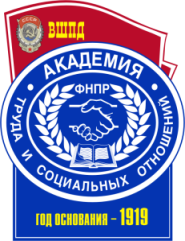 ФИНАНСОВОЕ ПРАВОНаправление подготовки40.03.01 ЮриспруденцияНаправленность/профиль подготовкиЮриспруденцияСтепень/квалификация выпускникабакалаврФорма обученияОчная, очно-заочная, заочнаяФГОС ВО№ 1511 от 01 декабря 2016 г.Год набора - 20171Планируемые результаты обучения по дисциплине (модулю), соотнесенные с планируемыми результатами освоения образовательной программы52Место дисциплины в структуре ОПОП ВО73Объем дисциплины (модуля) в зачетных единицах с указанием количества академических часов, выделенных на контактную работу обучающихся с преподавателем (по вилам занятий) и на самостоятельную работу обучающихся84Содержание дисциплины (модуля), структурированное по темам (разделам) с указанием отведенного на них количества академических или астрономических часов и видов учебных занятий94.1Структура дисциплины94.2Содержание дисциплины114.3План практических занятий184.4Лабораторные занятия285Перечень учебно-методического обеспечения для самостоятельной работы обучающихся по дисциплине (модулю)285.1Перечень учебно-методического обеспечения для СМР28Рекомендуемая литература28Задания для самостоятельной работы28Тематика рефератов, докладов, эссе335.2Основные термины и понятия346Фонд оценочных средств для проведения промежуточной аттестации обучающихся по дисциплине (модулю)437Основная и дополнительная литература, необходимая для освоения дисциплины (модуля)437.1Основная литература437.2Дополнительная литература437.3Нормативно-правовые акты, материалы судебной практики447.4Периодические издания458Ресурсы информационно-телекоммуникационной сети «Интернет», необходимые для освоения дисциплины (модуля)459Методические указания для обучающихся по освоению дисциплины (модуля)469.1Методические указания по изучению дисциплины и организации самостоятельной работы студента469.2Методические указания по подготовке к практическим занятиям479.3Методические указания по подготовке к лабораторным занятиям489.4Методические указания по выполнению и оформлению контрольных работ489.5Методические указания по выполнению и оформлению курсовых работ/проектов499.6Методические указания по подготовке к экзамену5010Информационные технологии, используемые при осуществлении образовательного процесса по дисциплине (модулю), включая перечень программного обеспечения и информационных справочных систем5011Материально-техническая база, необходимая для осуществления образовательного процесса по дисциплине (модулю)5112Образовательные технологии53Приложение № 1 к разделу № 6 Фонд оценочных средств для проведения текущей и промежуточной аттестации обучающихся по дисциплине (модулю)546.1.Перечень компетенций с указанием этапов их формирования546.2Описание показателей, критериев оценивания компетенций, шкал оценивания546.3Типовые контрольные задания или иные материалы, необходимые для оценки знаний, умений, навыков и (или) опыта деятельности, характеризующих этапы формирования компетенций в процессе освоения дисциплины586.3.1Типовые контрольные вопросы для подготовки к экзамену по дисциплине586.3.2Типовые практические задачи для текущей аттестации606.3.3Тестовые материалы для проведения текущей аттестации616.3.4Тематика курсовых работ/проектов656.3.5Тематика контрольных работ666.4Дополнительные задания776.4.1Вопросы для собеседования776.4.26.4.3Темы рефератовТемы эссе77796.5Методические материалы, определяющие процедуры оценивания знаний, умений, навыков и (или) опыта деятельности, характеризующих этапы формирования компетенций80Объем дисциплиныВсего часовВсего часовВсего часовВсего часовОбъем дисциплиныДля ОФО(4 года)Для ОЗФО(4 г. 9 мес.)Для ЗФО(4 г. 9 мес.)Для ЗФО(ускор. обучение)(3 г. 9 мес.)Общая трудоемкость дисциплины (зачетных един/часов)7/2527/2527/2527/252Контактная работа обучающихся с преподавателем (по видам учебных занятий) (всего)Контактная работа обучающихся с преподавателем (по видам учебных занятий) (всего)Контактная работа обучающихся с преподавателем (по видам учебных занятий) (всего)Контактная работа обучающихся с преподавателем (по видам учебных занятий) (всего)Контактная работа обучающихся с преподавателем (по видам учебных занятий) (всего)Аудиторная работа (всего)84422828в том числе:----Лекции40201414Семинары, практические занятия44221414Лабораторные работы----Самостоятельная работа обучающегося (всего)132174215215Вид промежуточной аттестации (зачет, зачет с оценкой, экзамен)ЭкзаменЭкзамен Экзамен Экзамен № №ппНаименование разделовАудиторный фонд(в час.)Аудиторный фонд(в час.)Аудиторный фонд(в час.)Аудиторный фонд(в час.)Аудиторный фонд(в час.)Аудиторный фонд(в час.)Аудиторный фонд(в час.)Сам.раб. (час)Компетенции№ №ппНаименование разделовВсегоВ том числе в интер.формеЛекцВ том числе лек в интер. формеЛабПрактВ том числе практ в интер. формеСам.раб. (час)КомпетенцииОбщая частьОбщая частьОбщая частьОбщая частьОбщая частьОбщая частьОбщая частьОбщая частьОбщая частьФинансовая деятельность государства4-2--2-8ОК-2; ОПК-1; ПК-7Финансовое право РФ4-2--2-8ОК-2; ОПК-1; ПК-7Финансовый контроль в РФ6-4--2-10ОК-2; ОПК-1; ПК-7Особенная частьОсобенная частьОсобенная частьОсобенная частьОсобенная частьОсобенная частьОсобенная частьОсобенная частьОсобенная частьОК-2; ОПК-1; ПК-7Бюджетное право РФ и бюджетный процесс824--4210ОК-2; ОПК-1; ПК-7Правовое регулирование государственных доходов и расходов4-2--2-8ОК-2; ОПК-1; ПК-7Правовой режим функционирования государственныхвнебюджетных фондов4-2--2-8ОК-2; ОПК-1; ПК-7Налоговое право РФ844--4410ОК-2; ОПК-1; ПК-7Правовое регулирование государственного кредита в РФ6-2--4-10ОК-2; ОПК-1; ПК-7Правовое регулирование страхования622--4210ОК-2; ОПК-1; ПК-7Правовые основы банковской деятельности824--4210ОК-2; ОПК-1; ПК-7Правовые основы денежной системы824--4-10ОК-2; ОПК-1; ПК-7Правовые основы расчетов824--4410ОК-2; ОПК-1; ПК-7Валютное законодательство и валютный контроль622--4210ОК-2; ОПК-1; ПК-7Правовой режим финансов организаций. Инвестиционное право4-2--2-10ОК-2; ОПК-1; ПК-7ИТОГОИТОГО841640--4416132№ №ппНаименование разделовАудиторный фонд(в час.)Аудиторный фонд(в час.)Аудиторный фонд(в час.)Аудиторный фонд(в час.)Аудиторный фонд(в час.)Аудиторный фонд(в час.)Аудиторный фонд(в час.)Сам.раб. (час)Компетенции№ №ппНаименование разделовВсегоВ том числе в интер.формеЛекцЛек в интер.формеЛабПрактПрактв интер.формеСам.раб. (час)КомпетенцииОбщая частьОбщая частьОбщая частьОбщая частьОбщая частьОбщая частьОбщая частьОбщая частьОбщая частьФинансовая деятельность государства2-1--1-10ОК-2; ОПК-1; ПК-7Финансовое право РФ2-1--1-10ОК-2; ОПК-1; ПК-7Финансовый контроль в РФ4-2--2-10ОК-2; ОПК-1; ПК-7Особенная частьОсобенная частьОсобенная частьОсобенная частьОсобенная частьОсобенная частьОсобенная частьОсобенная частьОсобенная частьОК-2; ОПК-1; ПК-7Бюджетное право РФ и бюджетный процесс422--2220ОК-2; ОПК-1; ПК-7Правовое регулирование государственных доходов и расходов2-1--1-10ОК-2; ОПК-1; ПК-7Правовой режим функционирования государственныхвнебюджетных фондов2-1--1-10ОК-2; ОПК-1; ПК-7Налоговое право РФ422--2220ОК-2; ОПК-1; ПК-7Правовое регулирование государственного кредита в РФ3-1--2-10ОК-2; ОПК-1; ПК-7Правовое регулирование страхования422--2210ОК-2; ОПК-1; ПК-7Правовые основы банковской деятельности422--2220ОК-2; ОПК-1; ПК-7Правовые основы денежной системы3-1--2-10ОК-2; ОПК-1; ПК-7Правовые основы расчетов412--2114ОК-2; ОПК-1; ПК-7Валютное законодательство и валютный контроль211--1110ОК-2; ОПК-1; ПК-7Правовой режим финансов организаций. Инвестиционное право2-1--1-10ОК-2; ОПК-1; ПК-7ИТОГОИТОГО421020--2210174№ №ппНаименование разделовАудиторный фонд(в час.)Аудиторный фонд(в час.)Аудиторный фонд(в час.)Аудиторный фонд(в час.)Аудиторный фонд(в час.)Аудиторный фонд(в час.)Аудиторный фонд(в час.)Сам.раб. (час)Компетенции№ №ппНаименование разделовВсегоВ том числе в интер.формеЛекцЛек в интер.формеЛабПрактПрактв интер.формеСам.раб. (час)КомпетенцииОбщая частьОбщая частьОбщая частьОбщая частьОбщая частьОбщая частьОбщая частьОбщая частьОбщая частьФинансовая деятельность государства22-1---10ОК-2; ОПК-1; ПК-7Финансовое право РФ22-1--1-10ОК-2; ОПК-1; ПК-7Финансовый контроль в РФ2-1--1-20ОК-2; ОПК-1; ПК-7Особенная частьОсобенная частьОсобенная частьОсобенная частьОсобенная частьОсобенная частьОсобенная частьОсобенная частьОсобенная частьОК-2; ОПК-1; ПК-7Бюджетное право РФ и бюджетный процесс321--2220ОК-2; ОПК-1; ПК-7Правовое регулирование государственных доходов и расходов2-1--1-20ОК-2; ОПК-1; ПК-7Правовой режим функционирования государственныхвнебюджетных фондов2-1--1-10ОК-2; ОПК-1; ПК-7Налоговое право РФ312--1120ОК-2; ОПК-1; ПК-7Правовое регулирование государственного кредита в РФ2-1--1-20ОК-2; ОПК-1; ПК-7Правовое регулирование страхования2-1--1-20ОК-2; ОПК-1; ПК-7Правовые основы банковской деятельности211--1115ОК-2; ОПК-1; ПК-7Правовые основы денежной системы2-1--1-10ОК-2; ОПК-1; ПК-7Правовые основы расчетов2-1--1-20ОК-2; ОПК-1; ПК-7Валютное законодательство и валютный контроль211--1110ОК-2; ОПК-1; ПК-7Правовой режим финансов организаций. Инвестиционное право211--1110ОК-2; ОПК-1; ПК-7ИТОГОИТОГО28614--146215Виды субъектовфинансового контроляСубъекты финансового контроля (органы государственной власти, учреждения, ведомства, структурные подразделения)ПрезидентскийПредставительныхорганов власти и местного самоуправленияИсполнительныхорганов властиФинансово-кредитных органовВедомственный контрольВнутрихозяйственный контрольАудиторский контроль№ п/пАвтор, название, выходные данные, место издания, изд-во год изданияНаличие в ЭБСУпоров И.В. Финансовое право [Электронный ресурс]: учебник/ Упоров И.В., Старков О.В. - Электрон.текстовые данные. - М.: ЮНИТИ-ДАНА, 2013. - 359 c.http://www.iprbookshop.ru/18165. - ЭБС «IPRbooks», по паролю.  Недосекова Е.С. Финансовое право [Электронный ресурс]: учебное пособие/ Е.С. Недосекова - Электрон.текстовые данные. - М.: Российская таможенная академия, 2014.- 366 c.http://www.iprbookshop.ru/69843.html. -ЭБС «IPRbooks»,по паролю.Крохина, Ю.А. Финансовое право России: Учебник для вузов - 5-е изд., перераб. и доп.М.: Норма: НИЦ ИНФРА-М, 2015. - 624 с .-№ п/пАвтор, название, выходные данные, место издания, изд-во год изданияНаличие в ЭБС*Елизарова Н.В. Краткий конспект лекций по дисциплине «Финансовое право» [Электронный ресурс] / Елизарова Н.В.- Электрон.текстовые данные. - Саратов: Вузовское образование, 2013. - 155 c.http://www.iprbookshop.ru/18663. - ЭБС «IPRbooks», по паролю.Финансовое право. Методология исследований, генезис, система [Электронный ресурс]: монография/ К.С. Бельский [и др.]. - Электрон.текстовые данные. - М.: Российский государственный университет правосудия, 2013. - 252 c.http://www.iprbookshop.ru/34572. - ЭБС «IPRbooks», по паролю. Шавров А.В. Финансовое право Российской Федерации [Электронный ресурс]: учебное пособие/ Шавров А.В. - Электрон.текстовые данные. - М.: Евразийский открытый институт, 2010.— 568 c.http://www.iprbookshop.ru/11111. -ЭБС «IPRbooks», по паролю.Бюджетный кодекс Российской Федерации [Текст]: по состоянию на 01.10.2014 г. - М. : Проспект, 2014. - 288 с. ; кодекс. - ISBN 978-5-5392-16636-7 : 69-00-№ п/пНазваниеПринятИсточникКонституция Российской Федерации 12 декабря 1993 годаРГ. 1994. 25 января; СЗ РФ. 2009. №  4.  Ст. 445.; СЗ РФ. 2014. № 31. Ст. 4398.Гражданский кодекс Российской Федерации. Часть первая 30.11.1994СЗ РФ. 1994. № 32. Ст. 3301; СЗ РФ. 2017. №31(часть1) Ст. 4748.Гражданский кодекс Российской Федерации. Часть вторая 26.01.1996СЗ РФ. 1996. № 5. Ст. 410; РГ. 2017. № 14. Ст.1998Арбитражный процессуальный кодекс Российской Федерации  24.07.2002РГ. 2002. № 137; РГ. 2017. № 31(часть 1) Ст. 4772Налоговый кодекс Российской Федерации (часть первая) 31.07.1998 СЗ РФ. 1998. №31. Ст. 3824; СЗ РФ. 2017, N 30, ст. 4453Налоговый кодекс Российской Федерации (часть вторая) 05.08.2000СЗ РФ. 2000, № 32. Ст. 3340; СЗ РФ. 2017, № 30 Ст. 4448Бюджетный кодекс Российской Федерации 31.07.1998 СЗ РФ.1998. № 31. Ст. 3823; СЗ РФ. 2017. № 31 (часть 1). Ст. 4811.Федеральный закон «О  Центральном Банке Российской Федерации (Банке России)»10.07.2002 РГ. 2002. 13 июля; СЗ РФ. 2015. № 30. Ст. 4456.Федеральный закон «О банках и банковской деятельности»02.12 1990. Ведомости съезда народных депутатов РСФСР. 1990. СЗ РФ. № 31 (часть 1)Ст. 4754.Закон РФ «О валютном регулировании и валютном контроле»от 10.12.2003СЗ РФ. 2003. № 50. Ст. 4859; СЗ РФ. 2017. № 30.Ст. 4456Федеральный закон «О кредитных историях»30.12. 2004СЗ РФ. 2005. СЗ РФ. 2016. № 27 (Часть 1). Ст. 4164Федеральный закон «О национальной платежной системе»27.06.2011СЗ РФ. 2011. СЗ РФ. 2017. № 30, Ст. 4456Информационное  письмо Президиума ВАС РФ № 146 «Обзор судебной практики по некоторым вопросам, связанным с применением к банкам административной ответственности за нарушение законодательства о защите прав потребителей при заключении кредитных договоров»13.09.2011Вестник ВАС РФ. 2011. № 11.№ п/пДанные изданияНаличие в библиотеке филиалаНаличие в ЭБСДругой источникГосударство и право URL++http://www.igpran.ru/journal/Юрист компании URL+http://www.lawyercom.ru/Хозяйство и право URL+http://www.hozpravo.ru/Евразийский юридический журнал  URL+http://www.eurasialaw.ru/Финансовое право URL+http://lawinfo.ru/finansovoe-pravoНалоги и финансовое право URL+http://old.cnfp.ru/publish/journal/Российская юстиция URL+http://lawinfo.ru//rossiiskaya-yustitsiya/№ п/пИнтернет ресурс (адрес)Описание ресурсаСправочная правовая система «Консультант плюс (профессионал)» с региональным законодательством (с изменениями и дополнениями – по сети)Законодательный комплекс РФ, регулирующий все сферы деятельности, включая финансы, таможню, рынок ценных бумагСистема Интернет-сервисов тестирования НТ-LINE (http:// www.ht-line.ru);Позволяет быстро проводить онлайн-тестирование с помощью психологических и квалификационных тестов, создавать и проводить собственные опросы и анкетирования и многое другое.Экспериментально-диагностический комплекс ЭДК (http:// eds.pu.ru);ЭДК - это экспериментально-диагностический комплекс исследовательских и учебных психодиагностических методик, представляющих собой автоматизированные средства сбора и обработки данных, реализованные в едином интерфейсе.www.duma.gov.ru;Сайт Государственной Думы РФ. Здесь вы найдете сведения о истории, структуре и составе, узнаете о текущей деятельности, ознакомитесь с ссылками на библиографические ресурсы Госдумы.www.concil.gov.ry; Сайт Совета Федерации Федерального Собрания Российской Федерацииwww.правительство.рф; Сайт правительства Российской Федерацииwww.cbr.ru;Сайт Центрального банка России№ п/пНазвание программы/СистемыНазвание программы/СистемыОписание программы/СистемыСПС «КонсультантПлюс»Справочно-поисковая система, в которой аккумулирован весь спектр продуктов направленный на то, чтобы при принятии того или иного решения пользователь обладал всей полнотой информации. Ежедневно в систему вводятся тысячи новых документов, полученных из разных источников: органов власти и управления, судов, экспертов.В филиале СПС «Консультант Плюс» обновляется еженедельно.Договор об инф. поддержке №1 от 18.12.2014 г.; договор об инф. поддержке №2 от 18.12.2014 г.ЭБС IPRbooksПароль доступа можно получить в библиотеке филиала. Режим доступа - удаленный (доступен выход с любого ПК с выходом в интернет). Договор № 1992/16 об оказании информационных услуг от 01 июля 2016 г. ООО «Ай Пи Эр Медиа» «IPRbooks». Срок действия договора - с 01.07.2016 г. до 01.09.2017 г. Электронная библиотека ОУП ВО «АТиСО»Пароль доступа можно получить в библиотеке филиала. Режим доступа - удаленный (доступен выход с любого ПК с выходом в интернет). Договор № 134-206-11-ЮСУ от 28.02.2011 г. на библиотечное обслуживание библиотек филиалов ОУП ВО «АТиСО» и их читателей (пользователей) Электронной библиотекой ОУП ВО «АТиСО». Срок действия договора - бессрочно.Программное обеспечениеESET NOD 32 Antivirus Business Edition (товарная накладная №67 от 23.04.2015 г.)Программное обеспечениеПакет офисных приложений Apache Open Office - свободное программное обеспечение. (Договор № 9611 от 20.01.2014 г.)№п\пНаименование специальных* помещений и помещений для самостоятельной работыОснащенность специальных помещений и помещений для самостоятельной работыПеречень лицензионного программного обеспечения. Реквизиты подтверждающего документаАудитория № 307 Мультимедийная аудитория № 404 Мультимедийная аудитория № 102Компьютерный класс 2Мультимедийная аудитория № 208Мультимедийная аудитория № 203 Аудитория № 312- Столы;- стулья;- учебная доска;- компьютер;- монитор;- телевизор.- Столы;- стулья;- проектор;- экран;- учебная доска- компьютер с выходом в интернет.- Столы;- стулья;- монитор;- компьютер;- интерактивная доска;- проектор.- Компьютеры – 7, объединенные в единую локальную сеть;- ноутбук – 1;- учебная доска;программное обеспечение.- Интерактивная доска;- телевизор;-  проектор;- дата-камера; - скайп-камера;- компьютер с выходом в интернет;-  монитор.-Интерактивная доска;- проектор;- дата-камера;- скайп-камера;-компьютер с выходом в интернет;- монитор.- Столы;- стулья;- учебная доска;- монитор.- ESET NOD 32 Antivirus Business Edition (товарная накладная №67 от 23.04.2015 г.)- Пакет офисных приложений Apache Open Office - свободное программное обеспечение. (Договор № 9611 от 20.01.2014 г.)- Система Консультант Плюс (договор об инф. поддержке №1 от 18.12.2014 г.; договор об инф. поддержке №2 от 18.12.2014 г.)- ESET NOD 32 Antivirus Business Edition (товарная накладная №67 от 23.04.2015 г.)- Пакет офисных приложений ApacheOpenOffice - свободное программное обеспечение. (Договор № 9611 от 20.01.2014 г.)- ESETNOD 32 AntivirusBusinessEdition (товарная накладная №67 от 23.04.2015 г.)- Пакет офисных приложений ApacheOpenOffice - свободное программное обеспечение. (Договор № 9611 от 20.01.2014 г.)- Система Консультант Плюс (договор об инф. поддержке №1 от 18.12.2014 г.; договор об инф. поддержке №2 от 18.12.2014 г.)- ESET NOD 32 Antivirus Business Edition (товарная накладная №67 от 23.04.2015 г.)- Пакет офисных приложений ApacheOpenOffice - свободное программное обеспечение. (Договор № 9611 от 20.01.2014 г.)- Система Консультант Плюс (договор об инф. поддержке №1 от 18.12.2014 г.; договор об инф. поддержке №2 от 18.12.2014 г.)- ESET NOD 32 Antivirus Business Edition (товарная накладная №67 от 23.04.2015 г.)- Пакет офисных приложений ApacheOpenOffice - свободное программное обеспечение. (Договор № 9611 от 20.01.2014 г.)- Система Консультант Плюс (договор об инф. поддержке №1 от 18.12.2014 г.; договор об инф. поддержке №2 от 18.12.2014 г.)- ESET NOD 32 Antivirus Business Edition (товарнаянакладная №67 от 23.04.2015 г.)- Пакет офисных приложений ApacheOpenOffice - свободное программное обеспечение. (Договор № 9611 от 20.01.2014 г.)- ESETNOD 32 Antivirus Business Edition (товарная накладная №67 от 23.04.2015 г.)- Пакет офисных приложений Apache Open Office - свободное программное обеспечение. (Договор № 9611 от 20.01.2014 г.)№ п/пКод формируемой компетенции и ее содержаниеЭтапы (семестры) формирования компетенции в процессе освоения дисциплиныЭтапы (семестры) формирования компетенции в процессе освоения дисциплиныЭтапы (семестры) формирования компетенции в процессе освоения дисциплиныЭтапы (семестры) формирования компетенции в процессе освоения дисциплины№ п/пКод формируемой компетенции и ее содержаниеОчная форма обученияОчно-заочная форма обученияЗаочная форма обученияЗаочная форма обучения (ускор.)ОК-24444ОПК - 14444ПК-74444Показатели оцениванияКритерии оценивания компетенцийШкала оцениванияПонимание смысла компетенцииИмеет базовые общие знания в рамках диапазона выделенных задач (1 балл)Понимает факты, принципы, процессы, общие понятия в пределах области исследования. В большинстве случаев способен выявить достоверные источники информации, обработать, анализировать информацию. (2 балла)Имеет фактические и теоретические знания в пределах области исследования с пониманием границ применимости (3 балла)Минимальный уровеньБазовый уровеньВысокий уровеньОсвоение компетенции в рамках изучения дисциплиныНаличие основных умений, требуемых для выполнения простых задач. Способен применять только типичные, наиболее часто встречающиеся приемы по конкретной сформулированной (выделенной) задаче (1 балл)Имеет диапазон практических умений, требуемых для решения определенных проблем в области исследования. В большинстве случаев способен выявить достоверные источники информации, обработать, анализировать информацию. (2 балла)Имеет широкий диапазон практических умений, требуемых для развития творческих решений, абстрагирования проблем. Способен выявлять проблемы   и умеет находить способы решения, применяя современные методы и технологии. (3 балла)Минимальный уровеньБазовый уровеньВысокий уровеньСпособность применять на практике знания, полученные в ходе изучения дисциплиныСпособен работать при прямом наблюдении. Способен применять теоретические знания к решению конкретных задач. (1 балл)Может взять на себя  ответственность за завершение задач в исследовании, приспосабливает свое поведение к обстоятельствам в решении проблем. Затрудняется в решении сложных, неординарных проблем, не выделяет типичных ошибок и возможных сложностей при решении той или иной проблемы (2 балла)Способен контролировать работу, проводить оценку, совершенствовать действия работы. Умеет выбрать эффективный прием решения задач по возникающим проблемам.  (3 балла)Минимальный уровеньБазовый уровеньВысокий уровень№ п/пОценка уровня подготовкиХарактеристика ответа(экзамен, устные ответы)Процент результативности (правильных ответов)15/Отлично– полно раскрыто содержание материала;– материал изложен грамотно, в определенной логической последовательности;– продемонстрировано системное и глубокое знание программного материала;– точно используется терминология;– показано умение иллюстрировать теоретические положения конкретными примерами, применять их в новой ситуации;– продемонстрировано усвоение ранее изученных сопутствующих вопросов, сформированность и устойчивость компетенций, умений и навыков;– ответ прозвучал самостоятельно, без наводящих вопросов;– продемонстрирована способность творчески применять знание теории к решению профессиональных задач;– продемонстрировано знание современной учебной и научной литературы;– допущены одна – две неточности при освещении второстепенных вопросов, которые исправляются по замечанию.80 - 10024/Хорошо – вопросы излагаются систематизировано и последовательно;– продемонстрировано умение анализировать материал, однако не все выводы носят аргументированный и доказательный характер;– продемонстрировано усвоение основной литературы.– ответ удовлетворяет в основном требованиям на оценку «5», но при этом имеет один из недостатков: в изложении допущены небольшие пробелы, не исказившие содержание ответа; допущены один – два недочета при освещении основного содержания ответа, исправленные по замечанию преподавателя; допущены ошибка или более двух недочетов. 70 - 7933/Удовлетвори-тельно– неполно или непоследовательно раскрыто содержание материала, но показано общее понимание вопроса и продемонстрированы умения, достаточные для дальнейшего усвоения материала;– усвоены основные категории по рассматриваемому и дополнительным вопросам;– имелись затруднения или допущены ошибки в определении понятий, использовании терминологии, исправленные после нескольких наводящих вопросов;– при неполном знании теоретического материала выявлена недостаточная сформированность компетенций, умений и навыков, студент не может применить теорию в новой ситуации;– продемонстрировано усвоение основной литературы.60 - 6942/Неудовлет-ворительно– не раскрыто основное содержание учебного материала;– обнаружено незнание или непонимание большей или наиболее важной части учебного материала;– допущены ошибки в определении понятий, при использовании терминологии, которые не исправлены после нескольких наводящих вопросов- не сформированы компетенции, умения и навыки,  количество баллов за освоение компетенций менее 3.- отказ от ответа или отсутствие ответаменее 60№ п/пОценка Характеристика ответаПроцент результативности (правильных ответов)15/ОтличноМатериал раскрыт полностью, изложен логично, без существенных ошибок, выводы доказательны и опираются на теоретические знания80 - 10024/ХорошоОсновные положения раскрыты, но в изложении имеются незначительные ошибки выводы доказательны, но содержат отдельные неточности70 - 7933/УдовлетворительноИзложение материала не систематизированное, выводы недостаточно доказательны, аргументация слабая.60 - 6942/НеудовлетворительноНе раскрыто основное содержание материала, обнаружено не знание основных положений темы. Не сформированы компетенции, умения и навыки. менее 60№ п/пОценка за ответХарактеристика ответаПроцент результативности (правильных ответов)1ЗачтеноДостаточный объем знаний в рамках изучения дисциплиныВ ответе используется научная терминология.Стилистическое и логическое изложение ответа на вопрос правильноеУмеет делать выводы без существенных ошибокВладеет инструментарием изучаемой дисциплины, умеет его использовать в решении стандартных (типовых) задач.Ориентируется в основных теориях, концепциях и направлениях по изучаемой дисциплине.Активен на практических (лабораторных) занятиях, допустимый уровень культуры исполнения заданий.60 - 1002Не зачтеноНе достаточно полный объем знаний в рамках изучения дисциплиныВ ответе не используется научная терминология.Изложение ответа на вопрос  с существенными стилистическими и логическими ошибками. Не умеет делать выводы по результатам изучения дисциплиныСлабое владение инструментарием изучаемой дисциплины, не компетентность в решении стандартных (типовых) задач.Не умеет ориентироваться в основных теориях, концепциях и направлениях по изучаемой дисциплине.Пассивность на практических (лабораторных) занятиях, низкий уровень культуры исполнения заданий.Не сформированы компетенции, умения и навыки. Отказ от ответа или отсутствие ответа.менее 60Процент результативности (правильных ответов)Оценка уровня подготовкиОценка уровня подготовкиПроцент результативности (правильных ответов)балл (отметка)вербальный аналог80 - 1005отлично70 ÷ 794хорошо60 ÷ 693удовлетворительноменее 602неудовлетворительно